РІЧНИЙ ПЛАН РОБОТИКомунального закладу освіти «Дошкільний навчальний заклад (ясла-садок) № 377 комбінованого типу» Дніпровської міської радина 2019/2020 навчальний рікДніпро2019ЗМІСТАналіз роботи дошкільного навчального закладу за 2018-2019н.р. …………………………….....3Загальні відомості про умови функціонування закладу……………………………………………………….. 3Кадрове забезпечення та робота щодо поліпшення фахової майстерності педагогів……………………..6Ефективність методичної роботи………………………………………………………………………………9Якість освітнього процесу………………………………………………………………………………………15Заходи, спрямовані на формування  позитивного іміджу дошкільного  закладу……………………………24Пріоритетні завдання на новий 2019 – 2020 навчальний рік………………………………….......28Завдання на літній оздоровчий період……………………………………………………………...28Нормативно-правова база ДНЗ………………………………………………………………….......30Вересень………………………………………………………………………………………………39Жовтень…………………………………………………………………………………………….....47Листопад………………………………………………………………………………………………52Грудень………………………………………………………………………………………………..58Січень……………………………………………………………………………………………….....6510. Лютий………………………………………………………………………………………………...7111. Березень……………………………………………………………………………………………...74 Квітень ………………………………………………………………………………………………80Травень………………………………………………………………………………………………..86Червень………………………………………………………………………………………………..92 Липень………………………………………………………………………………………………..97 Серпень……………………………………………………………………………………………..100АНАЛІЗ РОБОТИДОШКІЛЬНОГО НАВЧАЛЬНОГО ЗАКЛАДУ  №377ЗА 2018-2019 НАВЧАЛЬНИЙ РІКЗагальні відомості про умови функціонування закладуа) потужність ДНЗ   Комунальний заклад освіти «Дошкільний навчальний заклад (ясла-садок) № 377» Дніпровської міської ради знаходиться за адресую: 49128,м. Дніпро, вул. Максима Дія, буд. 3    Дошкільний навчальний заклад здійснює свою діяльність відповідно до Конституції України, Конвенції «Про права дитини», Законів України «Про освіту», «Про дошкільну освіту», «Про охорону дитинства», «Про пожежну безпеку», «Про забезпечення санітарного та епідеміологічного благополуччя населення», Санітарного регламенту, Концепції дошкільного виховання в Україні, Статуту закладу(реєстраційний номер 12241050005003976 ), Правил внутрішнього  трудового розпорядку, Посадових інструкцій, Базового компонента дошкільної освіти в Україні.   Завідувач: Яшина Віра Іванівна, освіта вища спеціальна (Запорізький державний педагогічний інститут,  1982р.,   спеціальність – « Дошкільна педагогіка і психологія»), педагогічний стаж -  37 років, на посаді завідувача ДНЗ –24 роки, кваліфікаційна категорія –«спеціаліст вищої категорії».   Вихователь – методист:  Браславська Юлія Олексіївна, освіта вища педагогічна (Вінницькій державний педагогічний  університет ім. М. Коцюбинського 2010р., спеціальність – «Педагогіка і методика середньої освіти. Хімія. Вчитель хімії і основ екології», педагогічний стаж – 7 років, на посаді вихователя – методиста - 1 рік.  Проектна потужність ДНЗ – 14 груп, 260 місць;      б) мережа груп та їх режим роботи:   Дошкільний навчальний заклад працював за п'ятиденним режимом, з 10,5 та з 12- годинним перебуванням дітей.   На 1 вересня 2018 року в дошкільному навчальному закладі 11 працюючих груп, із них:груп раннього віку – 2;груп дошкільного віку – 9 ( з них 1 з вадами мови та 2 групи для дітей із затримкою психічного розвитку)Обліковий склад дітей на кінець навчального року налічується - 303 дитини, із них:ясельного віку – 56 ;дошкільного віку –247;спеціалізовані  групи – 48 ; з них з діагнозом ППР – 30, інтелект віковий – 18.Режим роботи дошкільного навчального закладу: 10.30 год. – 9 груп; 12 год. – 2 чергові групи;Початок роботи – 6.30 год.;Кінець роботи – 18.30 год.;У дошкільному навчальному закладі функціонують:кабінет завідувачаметодичний кабінетмузична та спортивна заликабінет практичного психологастудія театралізованої діяльності, шахів та комп’ютерний класкабінет англійської мовитри логопедичних кабінетикабінет медичної сестри та ізоляторкабінет завідувача господарством та діловодав) пріоритетні напрями освітнього процесу:національно-патріотичний;фізкультурно – оздоровчий;    корекційно – відновлювальний.навчання через гру  засобами конструктора LEGO г) матеріально технічна база та її зміни  упродовж минулого року: Територія закладу має огорожу й захищену  смугу зелених насаджень.Кожна група має окремий ізольований майданчик. На території закладу встановлений сучасний фізкультурний майданчик, садова зона, господарчий майданчик.Обладнання  групових приміщень, кабінетів і залів відповідає вимогам сьогодення.Всі групи дошкільного закладу в достатній кількості забезпечені м'яким та твердим інвентарем, постільною білизною та посудом.Система освітлення відповідає вимогам Санітарного регламенту для дошкільних навчальних закладів.Фізкультурне обладнання безпечне для використання в роботі і знаходиться в належному стані.Кожного року  плануються та реалізуються заходи щодо зміцнення та оновлення матеріально – технічної бази закладу. Так, протягом 2018– 2019 року  проведено ремонтні роботи в групі №1,3,5,7,8,9 та в студії театрального мистецтва і логопедичному кабінеті групи №8 зроблений ремонт та оновлено предметно – розвивальне середовище, яке відповідає вимогам Базового компонента дошкільної освіти.В 2019 році  оновлено розвивальне предметно – ігрове середовище в групі №9, в кабінеті практичного психолога, музичних керівників та  вчителя – дефектолога поповнено дидактичними посібниками, обладнанням для індивідуальних та підгрупових занять з дітьми, оновлені  технічні засоби навчання (ТЗН).Протягом року в групах №3, 7, 9, 8 зроблено  косметичні ремонти з використанням сучасних будівельних матеріалів. Матеріальна база дошкільного закладу у задовільному стані. Спортивна  зала потребує  ремонту.д) створення умов щодо безпеки життєдіяльності учасників  освітнього процесу:      На початку 2018 -2019 навчального року  завідувачем ДНЗ Яшиною В.І. виданий наказ « Про організацію  роботи з охорони праці,  безпеки життєдіяльності та виконання інструкції  по охороні життя і здоров'я дітей». Протягом навчального року здійснювався  контроль за дотриманням норм  і   правил з охорони праці, своєчасним навчанням  і перевіркою   знань з питань охорони праці, згідно Санітарного регламенту для дошкільних навчальних закладів та Комплексного плану заходів з питань попередження травмування і загибелі людей у надзвичайних ситуаціях на 2019 рік.     В дошкільному закладі в листопаді та квітні проводився  Тиждень безпеки життєдіяльності дитини,  на якому   основні завдання педагогів будувались на поліпшенні якості навчально – виховної роботи з дітьми щодо питань особистої  безпеки та захисту життя . По завершенні заходу діти узагальнювали одержані знання у своїх творчих  роботах ( малюнки, вірші, творчі оповідання), які вихователі розміщували на тематичному стенді у вигляді стіннівок, світлин, фоторепортажів, презентацій. Випадків травматизму в ДНЗ не відслідковувалось.    На виконання наказу №283 від 01.11.2018 «Про затвердження Комплексного плану основних заходів із безпечної життєдіяльності дітей та учнівської молоді на 2018-2019 навчальний рік» та з метою удосконалення та розширення роботи з формування культури здоров’я, навичок безпечної поведінки у дошкільників в дошкільному навчальному закладі  розроблено та затверджено план основних заходів із безпечної життєдіяльності дітей на 2018-2019 н.р. З 05.11. по 30.11.2018  року було проведено місячну акцію «Здорова дитина – майбутнє України». В рамках цього тижня був проведений семінар-тренінг для вихователів «Формування навичок та вмінь з безпеки життєдіяльності відповідно до БКДО».   З метою навчання дошкільників правилам безпечної  життєдіяльності та набуття ними практичних навичок поведінки в умовах виникнення надзвичайних ситуацій, 25 квітня 2019 року у ДНЗ було проведено День цивільного захисту під час якого було проведене практичне заняття – тренінг «Евакуація дітей під час пожежної тривоги».   Проведена перевірка здатності працівників чітко діяти щодо  захисту   свого здоров'я та життя в умовах надзвичайних ситуацій,  фотовиставка «Безпечна поведінка дітей та дорослих» серед вихованців середніх та старших груп, позачергові інструктивні заняття з учасниками навчально-виховного процесу з метою проведення роз'яснювальної роботи з питань особистої та колективної безпеки. З 15.04 по 19.04.2019 року  проведений Тиждень безпеки дорожнього руху. Позитивним є те, що вихователі використали багато демонстраційного та роздаткового матеріалу, інвентаря, використовували IК – технології (презентації, інтерактивні іграшки, сучасні мультфільми, музику ) що значно поліпшило сприйняття дітьми нової інформації та нових знань; були запрошені батьки вихованців та колеги – педагоги, на сайті закладу та в групі ДНЗ на Facebook батьківська громадськість мала змогу побачити фотозвіти про проведені заходи.
2.    Кадрове забезпечення та робота щодо поліпшення фахової майстерності педагогів а) якісний і кількісний склад педагогічних кадрів:   Склад педагогічного колективу -26;	завідувач - 1вихователь-методист – 1вчитель – дефектолог - 2вчитель – логопед – 3;вихователів  -17;муз керівників – 2;керівник гуртка шахів -1;практичний психолог -1;Дошкільний навчальний заклад  укомплектований кадрами на 100%.                        За рівнем освіти                                                                       За рівнем кваліфікаціїСтаж педагогічної діяльностіпедагогічних працівниківб) кадрові зміни упродовж року:   Упродовж року  плинність кадрів відсутня, колектив працював стабільно.   в) виконання плану курсової перепідготовки, участь педагогів у районних формах методичної роботи:   Планомірна та систематична робота з кадрами відповідає високому рівню. Згідно з перспективним та річним планами  закладу педагоги проходили курсову перепідготовку на базі комунального закладу освіти «Дніпровська академія неперервної освіти» Дніпровської обласної ради (Яшина В.І., Марочко О.О., Браславська Ю.О., Кулагіна М.М., Куценко О.О.), педагоги  Марочко О.О., Фішбах Л.А., Куценко О.О. та вихователь – методист Брославська Ю.О. протягом року відвідали семінари – тренінги  в рамках участі в програмі «Сприяння освіті». Програма «Сприяння освіті» має на меті впровадження інноваційних методів навчання в систему освіти та сприяння розкриттю творчого потенціалу дитини через гру. Педагог и  Куценко О.О., Денисенко І.Г., Анцишкіна В.В., вчитель-дефектолог Яланська А.В., музичний керівник Липка А.В.  відвідували   методичні заходи міста , району (ДНЗ №331, 336, 404, 299, 198 та інш.).д) результати  атестації педагогів:   Атестація педагогічних кадрів дошкільного навчального закладу проводилась відповідно до Закону України  «Про освіту» (ст.34) Типового положення про атестацію педагогічних працівників України.   У 2019 році атестаційною комісією було присвоєно:   Присвоєні кваліфікаційні категорії: «спеціаліст вищої категорії» практичному психологу Аделіні Н.В..,Здійснена атестація:  на відповідність раніше встановленого 11 тарифного розряду Нощенко Н.Л. та Кулагіна Р.М..   До роботи в атестаційній комісії закладу були залучені найбільш компетентні висококваліфіковані працівники дошкільного закладу (завідувач ДНЗ Яшина В.І., вихователь-методист Браславська Ю.О., практичний психолог Аделіні Н.В., голова ПК Майборода С.М., вчитель-логопед Марочко О.О,., вчитель-дефектолог Яланська А.В.). Атестаційна комісія протягом року контролювала роботу педагогів, які атестувалися, надавала допомогу в проведенні  занять, режимних моментів. Порушень щодо графіку    проведення атестації педкадрів та ведення  документації не було.     У 2019-2020 н.році продовжують здобувати вищу освіту  без відриву від виробництва педагоги: вихователь Анцишкіна В.В., Горбунова В. В., Коваленко О.Ю., Денисенко І.Г., Майборода Є.С..Таким чином кількість педагогів з вищою освітою у 2019 році не змінилась.    Отже, удосконалення своєї педагогічної діяльності дозволяє сформувати у кожного педагога такий тип мислення, який стає невід'ємною рисою особистості, забезпечує творчий характер праці.   Підвищенню кваліфікації сприяли тренінги, семінари – практикуми, педради, педгодини, майстер–клас, презентації  на яких розглядалися актуальні питання впровадження в роботу сучасних педагогічних технологій та аналізувалась робота щодо реалізації  завдань обласної науково методичної проблеми. (III етап).3.Ефективність методичної роботи      Методична робота з кадрами в  дошкільному навчальному закладі ведеться під керівництвом вихователя – методиста Браславської Ю.О. згідно з основними законодавчими та нормативно-правовими документами, які відмічені в річному плані.     Протягом навчального року педагоги дошкільного закладу удосконалювали свою педагогічну майстерність. Вони брали участь у педагогічних заходах, при проведенні яких використовувалися такі форми роботи , як бесіда – діалог, конференція , методичний міст, обмін досвідом, майстер – клас, інтелектуальна кав’ярня, ділові ігри, педгодини, виставка – презентація, тренінги, акції, конкурси тощо.Всі ці форми роботи сприяли розвитку творчості, ініціативи та були спрямовані на підвищення якості та осучаснення освітнього процесу.     При анкетуванні за підсумками навчального року  були названі вдалими:теоретичний семінар для педагогів «Національно - патріотичне виховання у життєво-важливому трикутнику «Батьки-педагоги-діти» (вихователь-методист Браславська Ю.О.,);майстер-клас  «Нетрадиційна робота з казкою» ( вчитель – дефектолог  ЯланськаА.В.); засідання педагогічної вітальні «Використання засобів театралізованої діяльності в соціально-особистісному розвитку дитини-дошкільника» - керівник гуртка Ляпандра В.М., засідання педагогічної лабораторії ДНЗ з такими темами як «Поєднання LEGO з блочно-тематичним плануванням навчально-виховної роботи закладу», «Вплив засобів патріотичного виховання на засвоєння дітьми громадянських цінностей» та «Використання ІКТ в проектній роботі педагогів»; (вихователь-методист Браславська Ю.О., вчитель-логопед Марочко О.О. практичний психолог Аделіні Н.В.);педагогічна рада «Самоменеджмент як важлива складова успішної кар’єри педагога» - вихователь-методист Браславська Ю.О., педагогічна година «Про толерантність у громадянському вихованні» - завідувач Яшина В.І., вихователь Нощенко Н.Л.педагогічна рада – інтелектуальна кав’ярня «Формування професійної компетентності педагогів через впровадження в освітній процес проектної роботи з залученням конструктора LEGO» (вихователь-методист Браславська Ю.О., вчитель-логопед Марочко О.О.);Методично-інтерактивний семінар «Формування медіа грамотності та ІКТ-компетентності педагогів ДНЗ» та «Презентація педагога в програмі Power Point» (вихователь-методист Браславська Ю.О.);Знайшли відгук у душах педагогів питання, порушені на педрадах  завідувачем ДНЗ Яшиною В.І. («Формування національної свідомості дошкільників», «Економічне виховання дітей дошкільного віку як педагогічна проблема сучасності»).    Питання «Впровадження форм роботи за моделями освітнього процесу за Базовим компонентом дошкільної освіти»  зацікавили педагогів - спеціалістів, а шахово-ігрова компетенція дітей (варіативна складова БК) отримала високу оцінку у вихователів дошкільного закладу.    Корисними для підвищення майстерності педагогів були конкурси, відкриті перегляди, взаємо відвідування занять, акції. Високу оцінку  колег одержали відкриті покази педагогів:Н.А. Губенко «Мова моя рідна» - проведений до міжнародного дня рідної мови;Н.Л. Нощенко «Вибори президента країни Дитинства» - виховання громадянської свідомості дітей , толерантності через народні традиції;В.В. Герт «Серце доброти» - заняття-розвага для батьків з патріотичного виховання дітей в родині.Р.М. Кулагіна « Просторами рідного міста » - батьківський всеобуч – обмін досвідом сімейного виховання з дніпропетровщинознавства;С.М. Майборода  «Озирнемось ми навколо – світ, який ти кольоровий»  - комплексне заняття з формування усвідомленого ставлення кожної дитини до навколишнього світу;Л.А. Фішбах «Бюро ремонту іграшок» - інтегроване заняття з формування економічної компетентності.     В 2018-2019 н.р. педколектив дошкільного закладу приділяв значну увагу питанню національно - патріотичного виховання дошкільників, формуванню національної свідомості дітей, системі роботи з дітьми з питань духовно-моральних взаємин. З цією метою для вихователів проводився теоретичний семінар «Національно - патріотичне виховання у життєво-важливому трикутнику «Батьки-педагоги-діти»,  педагогічна рада «Сучасний погляд на патріотичне виховання дошкільника». Вихователі ДНЗ  зрозуміли, що у формуванні патріотично налаштованої особистості вагомою є роль народних традицій та обрядів: вони намагалися привертати увагу дошкільників до цінностей предків, створювали позитивний настрій, розкривали основи правомірної поведінки, навчали проявляти толерантність щодо всього живого. Так  в  процесі ознайомлення з традиціями і звичаями емоційний досвід дітей збагатився новими враженнями, поширилося  коло їхніх знань про довкілля, зокрема про близьких людей та свою малу Батьківщину. Залучення дітей до підготовки і відзначення свят народного календаря під керівництвом музичних керівників Липки А.В і Сундирьова А.Г. пробуджувало  в них любов до рідної землі, повагу до людей праці, інтерес до історії своєї країни. Виховання любові до Батьківщини, гордості за свою країну поєдналося із формуванням доброзичливого ставлення один до одного.    Широко у своїй роботі з дітьми педагоги ДНЗ використовували спостереження у природному, культурному, соціальному довкіллі, відео - екскурсії вулицями рідного міста, до історичних пам’яток, визначних місць, читання художньої літератури та слухання народної, класичної, сучасної музики, розглядання творів образотворчого і декоративно-прикладного мистецтва, а також бесіди на різні теми, самостійне складання дітьми розповідей-міркувань відповідної тематики, які мають значні потенційні можливості щодо патріотичного виховання дітей дошкільного з метою вироблення у них власних ставлень і оцінок, суджень, цінностей, що стануть підґрунтям для подальшого формування переконань і світоглядної позиції особистості.       Практичний психолог Н.В. Аделіні провела діагностику розвитку емоційної сфери старших дошкільників за допомогою методик « Тривожність», «Який я?», «Малюнок сім'ї», намітила шляхи здійснення корекційно -розвивальної роботи з дітьми. Музичні керівники приділяли значну увагу розвитку обдарованості і талановитості дітей старших груп.   Особлива увага приділялась  мові педагогів, яка має відповідати нормам літературної мови і бути прикладом для наслідування дітьми. Аналіз відповідей вихователів на питання щодо сформованості граматично правильного мовлення педагогічних працівників  свідчить про достатній рівень сформованості мовлення у педагогів нашого дитячого садка:  * високий рівень – 15%;٭   середній рівень – 77%  * допустимий рівень – 8%. Педагоги на заняттях широко використовували досвід К. Крутій, А.М. Богуш, Н.В. Гавриш, ділилися досвідом з колегами за круглим столом.  Контрольно – оцінювальна діяльність в нашому закладі була спрямована на підвищення професійної майстерності, на  надання ділової компетентної допомоги молодим спеціалістам, вивчення стилю роботи, особистісних якостей, рівня культури педагогів.Вивчення стану навчально -  виховної  діяльності, результативності роботи педагогічного колективу  здійснювався за допомогою різних видів контролю:    *  спостереження;    *  анкетування педагогів та батьків;    *  моніторингове дослідження;    *  аналіз заняття;    *  аналіз контрольних зрізів;    *  аналіз стану здоров'я дітей.Під час проведення методичних заходів була з’ясована основна проблема:    * недостатній рівень особистої участі молодих (педагогів – початківців) у проведенні певних заходів;Діагностування професійної  компетентності педагогів:Високий рівень  -  43%  Середній рівень -  50%Низький рівень -   7 %   Якісний аналіз оцінювання методичних заходів , проведених упродовж навчального року , показав, що всі вони носили науково – методичний і пізнавальний характер, сприяли підвищенню професійної компетентності педагогів, покращенню якості оволодіння різноманітними методами роботи.    Організація методичної роботи з педагогічними кадрами мала діагностично – прогностичний характер для безперервного відстеження результатів різних форм методичної роботи, адміністрацією постійно протягом року проводився педагогічний моніторинг, де з основним з його завдань було виявити, чи існує позитивна динаміка розвитку професіоналізму педагога, чи існують передумови для удосконалення роботи педагогічного колективу. Результати діагностики були зафіксовані за допомогою рейтингових оцінок.Основні проблеми під час досліджень полягають у:    *  недостатньому рівні психологічної підтримки науково – методичної роботи;    *  недостатньому рівні самоосвіти окремих педагогів;    *  небажання  окремих педагогів працювати по новому.Діагностування професійної майстерності педагогівСтратегічним напрямком методичної роботи була робота над II етапом обласної науково – методичної проблеми «Освітні стратегії соціалізації особистості громадянського суспільства».  Основне завдання педагогічного колективу полягало в розробці відповідних проектів на рівні ДНЗ, координації забезпечення умов для підвищення творчої активності педагогічних кадрів. Творчою групою було підготовлено діагностичний матеріал для обговорення його педагогічним колективом, проводились лекційно  – практичні заняття з даного питання, відслідковувався зв’язок проблеми з темами самоосвіти педагогів, проводились творчі звіти про наслідки роботи над проблемою. Протягом  2018 - 2019 року в дошкільному закладі продовжувалося вивчення питання  «Створення умов в дошкільному закладі для успішної соціалізації». Високу оцінку у колег – педагогів мала презентація завідувача  Яшиної В.І. «Психолого-педагогічні особливості ранньої соціалізації дітей дошкільного віку»,  виступ вихователя-методиста Браславської Ю.О. «Модель роботи організаційно-моделюючого етапу з проблеми соціалізації дошкільника в тріаді «Дитина-педагог-родина».  Колектив презентував «Дайджест дитячої соціалізації» - відео мозаїку фрагментів психолого-педагогічних аспектів соціалізації дошкільника. На високому рівні підсумки своєї роботи з цього питання показала практичний психолог Аделіні Н.В. Підбиття підсумків по роботі над проблемою провели на  засіданні педагогічної ради.     Соціальний розвиток – це процес індивідуального розвитку дитини в рамках соціальної групи, формування взаємин з її членами, а саме через сім'ю та дитячий колектив. Ми сподіваємось що робота над проблемою «Освітні стратегії соціалізації особистості громадянського суспільства» на другому етапі принесе позитивні зміни і користь  у розвитку освіти для кращого майбутнього наших дітей і надають можливість нам продовжити роботу на третьому практичному етапі роботи над проблемою.Одним із завдань дошкільного закладу на 2018 – 2019  навчальний рік було створення  мотивації кожної дитини ( в тому числі, з особливими потребами) на здоровий спосіб життя, формування її життєвої компетенції з питань безпеки , забезпечення стартових  можливостей для подальшого шкільного навчання шляхом  партнерства   педагогічного колективу та батьків. З цією метою нами була розроблена модель та заходи з питань здорового способу життя та питань безпеки.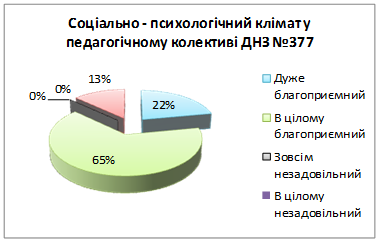 Керівництво ДНЗ протягом року приділяло велику увагу  створенню у кожній групі мікрогрупи за психологічною сумісністю. На основі спостережень і тестувань визначився рівень  емпатії , емоційний комфорт, професійно - індивідуальна спрямованість членів групи. Згідно з моніторингом соціально – психологічного мікроклімату колективу, який був проведений практичним психологом  Аделіні Н.В., мікроклімат у колективі можна вважати добрим. Педагоги почуваються комфортно, відносини з керівництвом та колегами в основному були стабільні, доброзичливі. Творча атмосфера в колективі гарна.4. Якість освітнього процесу  а) стан розвивального середовища   Одним з напрямків модернізації дошкільної освіти в ДНЗ є створення розвивального, предметного та ігрового середовища.   Для забезпечення потреби дітей гнучко, варіативно використовували простір, де діти могли почуватися володарями ігор та іграшок, виявляли свої інтереси, займалися своїми улюбленими справами. Підбір іграшок та ігор в усіх вікових групах частково відповідає «Примірному переліку ігрового та навчального дидактичного», затвердженому наказом Міністерства освіти і науки України від 19.12. 2017 №1633.  Атмосфера створеного середовища відповідає основним вимогам – між дітьми панували гуманні стосунки, довіра, безпека, можливість особистого росту, емоційне співзвуччя.  Та поряд з цим, потребує уваги:      * створення умов для вільного експериментування з природним матеріалом;      * поповнення куточків приладами для  пошуково – дослідницької діяльності;      * забезпечення фізкультурної  зали сучасним фізкультурним обладнанням;б) форми організації освітнього процесу:Для підвищення якості освітнього процесу в дошкільному закладі урізноманітнювали  форми роботи з дітьми, а саме:     * організація індивідуальних занять;      * організація занять дітей за здібностями (завдання  із сірниками, словесна асоціація, складання зображення,         ескізи, мнемокарти, юні художники, Петриківський розпис);     * психологічна гімнастика (для розвитку творчої уяви)  ;     * театралізована педагогіка  ( міні – театр, сольовий театр, пальчиковий театр, та інші)     * біоенергопластика ( поєднання рухів апарату  артикуляції з рухами руки)     * проведення гурткової роботи гурток театру та шахів «Казкова мозаїка» під керівництвом Ляпандри В.М.,         «Ритміка» художньої гімнастики під керівництвом Липки А.В..     * застосування педагогічних інновацій, сучасних психолого – педагогічних  та інформаційно – комунікаційних технологій , що висвітлено в плані навчально – виховної роботи за минулий рік.     * організація логопедичних занять.в) робота спеціалізованих груп дошкільного закладу      У дошкільному закладі функціонує  1 логопедична група та 2 групи для дітей з порушенням психологічного розвитку.    У закладі створено сприятливі умови для проведення корекційно – відновлювальної роботи для дітей з порушенням мовного апарату. З дітьми працювали спеціалісти: вчитель – логопед, вчитель – дефектолог, практичний психолог,  вихователі логопедичних груп, інструктор з фізичної культури, керівник гуртка театралізованої діяльності. Заняття проводились за підгрупами та індивідуально. Розробили режим дня, який відрізняється від звичайного.     Кабінети спеціалістів обладнані необхідними  навчально – дидактичними матеріалами, посібниками, літературою. Багато роздавального та демонстраційного матеріалу, різноманітних дидактичних ігор для розвитку пам'яті, мислення , мови, дрібної моторики рук ( « Жива азбука», « Спіймай звук», лото « Іграшки», шнурівки, сортери, інтерактивні азбуки та іграшки та інші).    В кабінеті вчителя –  дефектолога є спеціально обладнаний куточок , де проводилась робота над розвитком пальчикової моторики, сендплей, сольова анімація, в кабінеті практичного психолога працювали над розвитком психічних процесів дитини, під час роботи гуртка «Шахове королівство» проводилась робота спрямована на розвиток логічного мислення дітей спеціалізованих груп.    Формування психологічної готовності дітей до школи вважається однією з найважливіших задач  в цих групах. А тому , на спеціально організованих заняттях педагоги   виховували у дітей здатність до навчання у школі. Для дітей з особливими потребами вчитель-логопед та вчитель-дефектолог  проводили заняття короткотривалого  перебування, та був розроблений гнучкий графік адаптації дитини в групі згідно з витягом з протоколу засідання обласної психолого-медико-педагогічної консультації.    Використовуючи модель : вихователь – вчитель-дефектолог – практичний психолог - батьки,  педагоги домоглися високої ефективності усунення мовленнєвого недорозвинення і негативного впливу розладів мовлення на формування пізнавальної діяльності дітей.   Хотілось би, щоб в роботі з дітьми логопедичних груп належне місце знаходилось і батькам, без допомоги яких  неможливо сформувати зв’язне мовлення  дитини. На даному етапі  батьки деяких вихованців не приймають активної участі в житті дітей в ДНЗ.   На сучасному етапі інклюзивне навчання набуває важливого  значення і передбачає перебування дітей із порушенням психофізичного розвитку з їх здоровими однолітками.    Завдяки вистроєній  індивідуальній програмі та плідній співпраці спеціалістів вчителя-дефектолога Яланської А.В. та практичного психолога Аделіні Н.В. у розвитку дітей позначився значний прогрес . Навчання  проводилось з орієнтацією на здібності та інтереси.   Кожна дитина згідно висновку про комплексну психолого педагогічну оцінку розвитку дитини ІРЦ являється повноцінним учасником навчально – виховного процесу та стала частиною нашого життя, до них ми ставляться як до рівних та таких, що заслуговують на повагу і сприйняття їх такими, якими вони є.г) результативність роботи з дітьми за усіма лініями розвитку:    У дошкільному закладі функціонує дві групи дітей раннього віку. Предметно – розвивальне  середовище в цих групах організовано як осередок діяльності дітей. Вихователі груп проводили діагностування дітей на рівень виконання освітніх розвиваючих, виховних, навчальних завдань відповідно до програмових вимог.Обстежено 59 дітей раннього віку* високий рівень розвитку – 37%;*достатній рівень – 33%;* середній рівень – 19%;* низький рівень – 11%.   Діагностика проводилась  як емоційно -  ділове спілкування дорослого із дитиною в невимушеній обстановці.Методи і прийоми, які використовували педагоги в роботі з дітьми доцільні, різноманітні згідно віковим особливостям дітей.   Аналіз результатів загального і соціального розвитку дітей у 2018 – 2019 навчальному році у порівнянні з минулим свідчить про стабільну роботу педагогічного колективу та раціональне побудування освітнього процесу. Знання дітей педагогами оцінювались комплексно у зв’язку з різними сферами життєдіяльності, що пов'язують дитину з майбутнім шкільним життям.Результативність педагогічного процесу проаналізовано згідно з діагностуванням та проведенням порівняльних аналізів.   Аналіз показників компетентності дитини проводився за лініями розвитку.Моніторинг рівня знань дітей за освітніми лініями « Особистість дитини»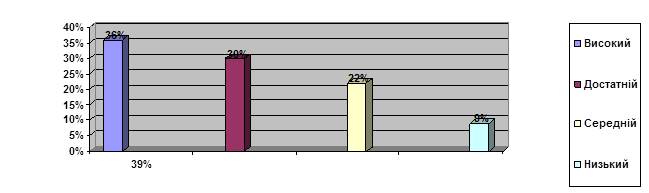  Було обстежено 160 дітей.Високий рівень – 62 дитини;                                            Достатній рівень –  48 дітей;Середній рівень – 35 дітей;Низький рівень – 15 дітей.Вважаємо, щоб підвищити та удосконалити знання вихованців за показниками « Особистість дитини» необхідно звернути увагу на індивідуальну роботу з дітьми середнього та низького рівня.Моніторинг рівня знань дітей за освітньою лінією « Дитина в сенсорно-пізнавальному просторі»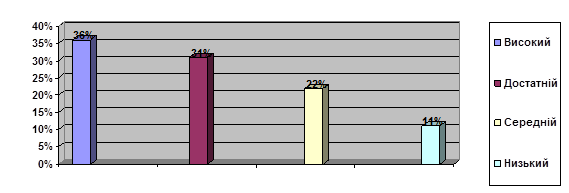 Було обстежено 160 дітей:Високий рівень -  57 дітей ;                                           Достатній рівень – 50 дітей;Середній рівень – 35 дітей;Низький рівень – 18 дітейПорівнюючи рівень знань з пізнавальної активності та сенсорні еталони дітей з минулим роком, можна зробити висновок, що завдяки використанню інноваційних технологій в освітньо – виховному процесі у дітей відзначається позитивна динаміка у розвитку , а також підвищився рівень компетентності.   Пріоритетним напрямком у роботі наш колектив вибрав заняття з розвитку мовлення, художньо – творчу діяльність дітей під час ознайомлення  зі світом театру. Керівник гуртка Ляпандра В.М. розробила і використовує інноваційні методи і прийоми при роботі з театралізованої діяльності через шахи. Такі технології, як ігри – емпатії, релаксація, заняття – подорожі, музей театру, вигадування новітніх казок, казок сучасності допомагають кожному маляті знайти упевненість в собі, психологічну захищеність, внутрішній спокій, позбутися негативних емоцій .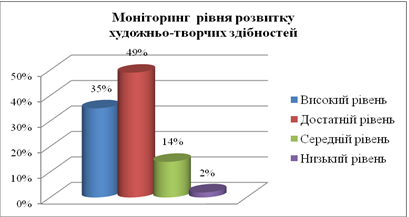 Моніторинг здоров'я дітей та фізкультурно – оздоровча робота.  Одним з пріоритетних напрямків освітнього процесу в дошкільному закладі залишається фізичне виховання дітей.У закладі сформувалась модель оптимальної дії всіх спеціалістів, об’єднаних єдиною професійною метою, які допомагають у реалізації  медико – педагогічного супроводу дитини.   Створена система оздоровчих та фізкультурних заходів. Першочерговим завдання є  формування у дітей мотивації здоров'я і поведінкових навичок здорового способу життя.  За результатами медичного огляду вузькими спеціалістами  відстежується значне поліпшення здоров'я дітей щодо діагнозів та зменшення гострої простудної захворюваності.               I група  -    72%                II група  -  20%                III група  -  8%Фізкультурні заняття є пріоритетними і проводяться у всіх вікових групах за розкладом інструктора з фізичного виховання.Для зміцнення  фізичного здоров'я  використовувались такі форми роботи як ранкова гімнастика, фізкультурні заняття, динамічні перерви, руховий ігровий тренінг, ігроритміка, щітковий масаж,  релаксація до і після сну, пальчикова гімнастика.Систематичним був протягом минулого року і медичний та методичний контроль за станом  фізичного виховання, проведенням загартовуючи процедур, додержанням режиму дня.    Аналіз результатів впровадження оздоровчих заходів, який проводився двічі на рік показав, що захворюваність у 2018 році знизилася на 2 % порівняно з   2017 роком.Педагогами колективу велася системна робота з дітьми , що сприяло збереженню і зміцненню здоров'я дітей, а отримані позитивні результати свідчать про стабільну роботу всього колективу.   На жаль, щоб досягти кращих результатів або хоча б залишитися на цьому рівні, повинна дотримуватись систематичність у роботі всього колективу:   * немає чіткості у проведенні деяких заходів, особливо при загартуванні;   * не завжди дотримується повітряний режим;д) наступність у роботі зі школою:     Щоб забезпечити безперервність освітнього процесу, досягти високої якості освіти налагодили тісний зв'язок дошкільного закладу та НВК №106. Для вчителів початкових класів та педагогів дошкільного закладу проводили спільні засідання (батьки, педагоги  та представники СШ№141),  тренінг  « Розвиток базових якостей особистості дитини, необхідних для успішного навчання в школі» - практичний психолог Аделіні Н.В.,  ділова гра «Використання ігрових методів у навчальній діяльності дітей 6 – річного віку»- вчитель - логопед    Марочко О.О., « круглий стіл» , а для дітей початкових класів та дітей дошкільного закладу спільні свята: «Свято рушника», «Місто майстрів» - осінній ярмарок, конкурс малюнка на асфальті « Щасливе дитинство», відвідування гуртка театралізованої діяльності, проведення сумісного тижня канікул, першокласниками  та інші.     Практичним психологом  Аделіні Н.В. протягом року  було проведено обстеження шкільної зрілості дітей, щодо засвоєння знань, умінь та навичок.  Були отримані позитивні результати. Показниками успішного розвитку дітей у цій сфері освіти є самостійне свідоме, відповідальне виконання дитиною певних дій, розвиток звичок щодо гармонізації відносин, здатності здійснювати самоконтроль своєї поведінки.   Результати обстеження шкільної зрілостіГотові до шкільного навчання – 99%Не готові – 1%Діти – випускники мають на достатньому рівні  розвинуті психічні процеси, добрі потенційні можливості в галузі розвитку працездатності і розумової активності; у дітей сформовані навички навчальної діяльності, саморегуляції, самостійності, розвинуті дії мислення, сформована мотиваційна готовність до шкільного навчання.є) робота з батьками вихованців, громадськістю:Одним з пріоритетів у практиці роботи ДНЗ  на сучасному етапі є співпраця з родиною. В ДНЗ використовувались різні форми взаємодії дошкільного закладу та родини: батьківські збори, університет для батьків, зустрічі з цікавими людьми,  спільні родинні свята, ярмарки, зустрічі за кавою, семінари – тренінги , анкетування батьків. Проведені заходи позитивно сприймались батьківською громадськістю.       На виконання завдань річного плану роботи ДНЗ у 2018-2019 році проведений творчий огляд – конкурс «Сучасний підхід до організації національно-патріотичного куточка» ( на краще обладнання патріотичного куточка  для дітей в групі).    Батьки брали участь  в акціях та конкурсах закладу:«У королівстві гарбузової родини » - вироби з гарбуза  та природних матеріалів, «П'ять шляхів до серця власної дитини» - конкурс родинного дерева,«Писанкове сяйво» - конкурс до свята Великдень, «Один день моєї родини», «Морські пригоди», «Вода – джерело життя» - фотовиставки ( в рамках участі в дитячому архітектурному проекті «Водний світ»),« Здорова дитина – майбутнє  України» - листопадова  акція, «LEGO в моїй родині» – проектна діяльність разом з родиною,«Герої не вмирають» - концерт до Дня Перемоги,«Городина на нашому підвіконні» - конкурс на кращий город на підвіконні,«Граємо разом з дитиною»  - фотоконкурс.«Кращий день літа» - конкурс малюнків у серпні 2018.     В проведенні конкурсу на кращу ділянку  батьки  проявили  високу активність,  завдяки чому  колектив дошкільного закладу посів відповідне місце у порівнянні з минулим роком.   Певна робота педагогічним колективом та медиками проводилась з дітьми та їх батьками щодо попередження дитячого травматизму та різноманітних отруєнь, особливо в літній та осінній період.      З метою виявлення зацікавлень батьків, вивчення їх запитів, використовували анкетування з різних питань та проблем.Багато проблем було вирішено і на засіданнях університету для батьків « Піклуємось дитиною всією родиною».     Заходи, що проводились , показали, як багато в дитячому садку творчих та відповідальних батьків, зацікавлених життям своїх дітей.         Протягом року створювались умови для соціального захисту  дітей. Були складені вихователями груп соціальні портрети сімей  вихованців.                                                                    Робота з родиною швидко модернізується, в практиці застосовується безліч цікавих інтерактивних форм роботи, на що вказують самі батьки. Тісна співпраця всіх служб дошкільного  закладу, батьківської громадськості, їх націленість на досягнення спільної мети стала запорукою успішної організації освітньої роботи з дітьми. Протягом року всі події, новини та інформація в ДНЗ висвітлювалася на сайті закладу http://dnz377.dnepredu.com/ та в групі «КЗО ДНЗ №377 «Синій птах» на facebook.     Вважаємо, що у 2018-2019 н.р. «Університет для батьків» повинен продовжувати свою роботу з метою виявлення недоліків та проблем у родинному вихованні та допомоги у їх подоланні.          з) гурткова робота:Планомірно проводилась робота з обдарованими дітьми. За бажанням батьків та дітей була організована гурткова робота, спрямована на розвиток творчих здібностей та обдарованості дошкільників.   На заняття гуртка театралізованої діяльності та шахів (керівник Ляпандра В.М.) діти біжать залюбки. Тут можна відкрити для себе щось нове,  відчути радість від спілкування з однолітками, від створення прекрасного, «зануритись» у цей чарівний, дивовижний світ, світ краси і доброти. Хочеться відмітити талановитих дітей, які проявили себе в цьому році у грі в театральних постановках гуртка – це Федун Еріка, Артеменко Злата, Забашта Данієла, Іванов Ілля, Карпушкіна Вероніка.     Протягом року хлопчики і дівчатка, відвідували гурток художньої гімнастики. ( керівник Липка А.В.).Тут діти навчались навичкам координації рухів, сучасній пластиці , гнучкості тіла, умінню насолоджуватись музикою. Діти  демонстрували свої вміння перед батьками, гостями дошкільного закладу       Керівниками гуртків були складені плани роботи на рік, індивідуальні плани роботи з обдарованими дітьми. Вихователем – методистом були зібрані матеріали, які стосуються проблеми обдарованості. Для педагогів та батьків протягом року проводились консультації, тренінгові занять, надані практичні рекомендації з даного питання.    Сайт дитячого садка призначений для надання дітям, їх батькам, педагогам різноманітної інформації про історію, досягнення закладу, його напрямки діяльності, педагогічний колектив, про останні події, що відбувалися, методичні заходи, новини. Кожного місяця на сайті закладу можна побачити нові світлини з життя ДНЗ, прочитати про успіхи наших дітей, педагогів. Він надає можливість спілкування батьків і педагогів, він є джерелом інформації навчального, методичного та виховного характеру.   Члени родини вихованців закладу мають можливість відстежувати освітньо - виховний процес своїх дітей, отримувати інформацію про проблеми, що виникають у навчанні і поради, спрямовані на усунення конкретних проблем у взаємодії з педагогами.5. Заходи, спрямовані на формування  позитивного іміджу дошкільного  закладуа) участь у конкурсах        Для створення позитивного  іміджу  дошкільного закладу з  реалізації  Базового компонента дошкільної освіти у 2018-2019 навчальному році  колективом проводилась така  творча робота:учасники та фіналісти дитячого архітектурного конкурсу «Професії майбутнього» в рамках всеукраїнського освітнього фестивалю «Robotica 2019»;кращий WEB- сайт  2019р;психолог року 2018;б) показ на телебаченні   В липні 2018 року пройшла зйомка літніх занять на вулиці та занять практичного психолога  і вчителя – логопеда для  телепередачі «Телезнайка» на телеканалі «Дніпро ТВ»  у м. Дніпро. В серпні 2019 року пройшла зйомка флешмобу «Моя країна-квітуча Україна» присвяченого до Дня Прапора та Дня Незалежності України телеканалом  «Відкритий» та «11 каналом»    Таким чином, аналіз роботи ДНЗ за навчальний рік показав, що обрані форми і методи, об'єднані зусилля адміністрації та педагогічного колективу позитивно впливають на результативність роботи з кадрами та досягнення дітей. Річний план за минулий навчальний рік виконано на 90%.Роботу педагогічного колективу за минулий навчальний рік оцінено як задовільну.Виходячи з вищевикладеного, можна виділити такі загальні недоліки в роботі дошкільного навчального закладу :      * недостатньо використовується пошуково-дослідницька, практична трудова діяльність;* потребує постійного вдосконалення мовленнєвий розвиток дітей логопедичних груп ( використання словесної творчості, народної педагогіки);* потребує доопрацювання  подолання труднощів при складанні педагогами  планів роботи , особливо в групі середнього віку №4;   групі старшого віку №2; групі молодшого віку №9.* недостатній рівень  особистої участі молодих (педагогів – початківців) у проведенні певних заходів та їх не достатній рівень самоосвіти;  Причиною цих недоліків є:      * недостатнє  співробітництво з окремими категоріями батьків вихованців;      * недостатній рівень сучасних засобів ІКТ;      * небажання окремих педагогів працювати по новому; читати нову сучасну літературу;      * не завжди ефективні методи впровадження інноваційних технологій ;Аналіз оцінювання виконання річних завдань 2018– 2019 навчального року засвідчив, що пріоритетними напрямками для  вдосконалення розвитку методичної  служби у 2019-2020 н.р. поставлено такі завдання:спрямувати методичне навчання  на підвищення професійної майстерності педагогічних працівників з технології навчання дітей дошкільного віку моделей поведінки, звичок, стилю життя, що відповідають  потребам  сталого розвитку  суспільства;забезпечити якісний методичний супровід, посилити практичну спрямованість  та наповнити сучасним змістом освітній процес   з формування  активної позиції  дошкільника щодо власної безпеки.    активізувати просвітницьку  діяльність серед батьків з питань мовленнєвого розвитку дошкільника, профілактики виникнення мовних вад.  Забезпечити своєчасне виявлення мовленнєвих проблем дитини та удосконалити співпрацю вихователів, батьків, вчителів - логопедів та вчителів-дефектологів в реалізації мовленнєвих завдань Базового компонента дошкільної освіти.Пріоритетними напрямами у сфері матеріально – технічного забезпечення освітньої діяльності залишається обладнання і оснащення педагогічного процесу та фізкультурно – оздоровчої бази.Плануючи роботу педагогічного колективу на новий 2019 – 2020 навчальний рік вважаємо за доцільне:  * будувати навчально – виховний  процес з урахуванням освітніх  ліній Базового компонента дошкільної освіти , інструктивно – методичних рекомендацій  Міністерства освіти  і науки України від 02.07.2019 р.    №1/9-419 «Щодо організації діяльності закладів освіти, що забезпечують здобуття дошкільної освіти у  2019/2020 навчальному році»,та Указ президента від 18.05.2019 №286/2019 «Про Стратегію національно патріотичного виховання» та інструктивно – методичних рекомендацій Міністерства освіти  і науки України від 25.06.2016 №1/9-396 «Про організацію національно-патріотичного виховання у дошкільних навчальних закладах», інструктивно – методичних рекомендацій  Міністерства освіти  і науки України від 26.06.2019 №1/9-409 «Щодо організації інклюзивної освіти дітей у закладах освіти », інструктивно – методичних рекомендацій  Міністерства освіти  і науки України від 02.09.2016р.№1/9-456 «Організація фізкультурно-оздоровчої роботи у дошкільних навчальних закладах», інструктивно – методичних рекомендацій  Міністерства освіти  і науки України від 02.09.2016р. №1/9-454 «Про організацію роботи з музичного виховання дітей у дошкільних навчальних закладах», лист МОН України від 14.02.2019 №1/11-1491 «Щодо організації роботи та дотримання вимог з питань охорони праці та безпеки життєдіяльності у закладах дошкільної освіти»    * систематично проводити дидактичне тестування педагогів з метою підвищення їх професійної компетентності.    Освітній процес має носити характер не прямого, а опосередкованого навчання, і здійснюватися під час спільної діяльності дитини і дорослого. Необхідно використовувати педагогами під час організації освітнього процесу ігрові та проблемно навчальні ситуації, інформаційно комунікаційні технології. Продумувати найбільш вдалі форми і методи організації освітнього процесу підчас яких діти могли б, з одного боку, працювати індивідуально, а з іншого- працювати разом, проявляти ініціативу. Основним є партнерська взаємодія дорослого з дітьми через включеність вихователя у запропоновану діяльність на рівні з дітьми.Ключовими пріоритетами змістовного наповнення освітнього процесу у новому навчальному році є :національно-патріотичне виховання, створення інклюзивно освітнього простору,формування у вихованців навичок комунікації і ефективної взаємодії з іншими дітьми, дорослими людьминадання психолог- педагогічних та корекційно - розвиткових послугхудожньо-естетичне виховання «Освітні стратегії соціалізації особистості громадянського суспільства»  (обласна науково-методична проблема , ІІI етап) інтеграція родинного та суспільного дошкільного вихованняПРІОРИТЕТНІ ЗАВДАННЯ НА НОВИЙ 2019 – 2020 НАВЧАЛЬНИЙ РІК:1. Продовжувати роботу щодо реалізації національно-патріотичного виховання дошкільників для розвитку духовноморальних якостей, поваги до державних символів, любові до державної мови,  рідного краю та Батьківщини засобами музичного виховання через партнерську взаємодію з батьками. 2. Впроваджувати  інноваційні форми роботи щодо формування у дітей навичок спілкування з однолітками і дорослими, набуття ними соціального досвіду шляхом використання мовленнєвої компетентності.3.  Активізувати роботу щодо збереження   фізичного та психічного здоров′я дитини,  виховання стійкого інтересу до рухової активності, потреби в ній, вироблення звички до здорового способу життя з раннього віку шляхом створення сучасного освітнього середовища. 4. Підвищувати якість організації освітнього процесу, використовуючи ігрові та проблемно-навчальні ситуації  через впровадження LEGO-конструювання.ЗАВДАННЯ  НА ЛІТНІЙ ОЗДОРОВЧИЙ ПЕРІОД:       1. Створити багатофункціональне предметно-просторове середовище для забезпечення охорони життя і зміцнення здоров'я вихованців, дотримання вимог безпеки життєдіяльності та оптимізації рухового режиму.        2. Реалізовувати систему заходів, направлену на оздоровлення гармонійно розвиненої особистості, формування її  пізнавальної активності та трудових навичок.        3.  Впроваджувати сучасні освітні технології  з розвитку творчих здібностей  дітей в літній період в тандемі партнерської взаємодії з батьками. 4.  Спрямувати діяльність педагогічного колективу на осучаснення змісту і методів освітньої діяльності в літній період.В наступному 2019-2020 навчальному році педагогічний колектив ДНЗ буде керуватися:Основними законодавчими та нормативно-правовими документами:Конституція України Закон України „ Про освіту» Закон України „ Про дошкільну освіту» (від 11.07. 2001 року N 2628-III з змінами від від 25.04.2019 № 2704-VIII)Закон України „ Про охорону дитинства ”Конвенція про права дитини.( від 20.11.1989 року ,дата підписання Україною: 21.02.90 р. дата набуття чинності для України: 27.09.91 р. дата ратифікації: 27.02.91 р.Базовий компонент дошкільної освіти (нова редакція) (Схвалено рішенням Колегії Міністерства освіти і науки, молоді та спорту України(від 4 травня 2012 року,  протокол № 5/2-)Затверджено наказом  Міністерства освіти і науки, молоді та спорту України (№ 615 від 22.05.2012 «Про затвердження Базового компоненту дошкільної освіти (нова редакція)»)Положення про дошкільний навчальний заклад України.(Постанова Кабінету Міністрів України від 12.03.2003 р. N 305 Із змінами і доповненнями, внесеними постановою Кабінету Міністрів України від від 29.07.2015 N 530)Положення про планування освітнього процесу в дошкільному навчальному закладі.( Із змінами і доповненнями, внесеними постановою Кабінету Міністрів України від 5 жовтня 2009 року N 1124)Концепція громадського виховання особистості в умовах розвитку української державності.Типовий статут (положення) дошкільного закладу України.Наказ Міністерства освіти і науки України від 19.12.2017р №1693 «Про затвердження Примірного перелік ігрового та навчально-дидактичного обладнання для закладів дошкільної освіти»Наказ Міністерства освіти і науки України, Міністерства охорони здоров'я України від 17.04.2006 року N 298/227 Зареєстровано в Міністерстві юстиції України 5 травня 2006 р. за N 523/1239 «Інструкція з організації харчування дітей у дошкільних навчальних закладах»Наказ Міністерства освіти і науки України від 23.11.2015р №1-/9-560 «Щодо надання додаткових освітніх послуг в дошкільних навчальних закладах»Наказ Міністерства освіти і науки України від 16.04.2018 № 372 «Про затвердження примірного положення про методичний кабінет закладу дошкільної освіти»Наказ Міністерства освіти і науки України «Про затвердження Положення про психологічний кабінет дошкільних, загальноосвітніх та інших навчальних закладів» від 19.10.2001 року N 691)Наказ Міністерства освіти і науки України від 06.10.2010 року № 930 (Із змінами, внесеними згідно з Наказом Міністерства освіти і науки, молоді та спорту від 08.08.2013  N 1135 «Положення про атестацію педагогічних кадрів України»Наказ Міністерства освіти і науки України від 22.05.2018 року № 509  «Про затвердження положення про психологічну службу у системі освіти України»«Щодо застосування державної мови в освітній галузі» (Лист МОН України від 01.02.2018 року №1/9-74 )«Інструктивно-методичні матеріали щодо організації та проведення Тижня безпеки дитини» в дошкільних навчальних закладах»(Лист Міністерства № 1/9-635 від 19.08.11)«Про дотримання порядку прийому дитини до дошкільного навчального закладу» »(Лист Міністерства № 1/9-389 від 25.05.11)«Щодо визначення рівня розвитку дитини старшого дошкільного віку за допомогою кваліметричної моделі» Лист МОН України №1/9-535 від 06.11.2015р)«Методичні рекомендації,щодо оцінювання рівня розвитку дитини старшого дошкільного віку за допомогою кваліметричної моделі»(Додаток до листа МОН України №1/9-535 від 06.11.2015р) Інструктивно-методичні рекомендації «Організація роботи в дошкільних навчальних закладах у літній період» (Лист МОН України від 16.03.2012 № 1/9-198)«Про здійснення контролю за організацією харчування дітей у дошкільних навчальних закладах» (Лист МОН України від 23.05.2012 № 1/9-396)«Про організацію фізкультурно-оздоровчої роботи в дошкільних навчальних закладах у літній період» (Лист МОН від 02.09.2016 № 1/9-456 )«Щодо атестації педагогічних працівників ДНЗ, які працюють не за фахом» (Лист МОН України № 1/9-891 від 19.12.13)«Методичні рекомендації щодо створення уніфікованої системи електронної реєстрації дітей дошкільного віку» (Лист МОН України № 1/9-499 від 17.07.13)«Про посилення контролю за організацією харчування у дошкільних навчальних закладах» (Лист МОН України № 1/9-452 від 25.06.13)Інструктивно-методичні рекомендації щодо організації роботи груп для дітей старшого дошкільного віку при загальноосвітніх навчальних закладах» (Лист МОН України №1/9-411 від 13.08.2014 )«Інструктивно-методичні рекомендації «Про особливості організації діяльності закладів дошкільної освіти в 2018-2019 навчальному році» (Лист МОН України від 18.06.2018 року №1\9-386)Перелік навчальної літератури ,рекомендованої Міністерством освіти і науки України для використання у закладах дошкільної освіти у 2018-2019 навчальному році.(Додаток до Лист МОН від 10.06.2019 № 1/9-365) «Щодо державних санітарних норм та правил «Влаштування, обладнання утримання дошкільних навчальних закладів та організація життєдіяльності дітей» ( Лист МОН України№1/10-2961 від 17.10.2014)«Про використання приміщень дошкільних навчальних закладів» (Лист МОН України №1/9-363 від 18.07.2014)«Інструктивно-методичні рекомендації щодо організації роботи груп для дітей старшого дошкільного віку при загальноосвітніх навчальних закладах»(Лист МОН України №1/9-411 від 13.08.2014)Санітарний регламент для дошкільних навчальних (затверджений наказом Міністерства охорони здоров’я України від 24.03.2016 № 234)Рекомендації «Щодо вирішення окремих питань діяльності керівників гуртків дошкільних навчальних закладів» (Лист МОН України від 18.09.2014 № 1/9-473)Інструктивно-методичні рекомендації щодо організації роботи з питань охорони праці та безпеки життєдіяльності у дошкільних навчальних закладах(Додаток 1до листа МОН України № 1/9-482від 23.09.2015 р)Про затвердження гранично допустимого навчального навантаження на дитину у дошкільних навчальних закладах різних типів та форми власності (Наказ МОН України від 20.04.2015 № 446)Інструктивно-методичні рекомендації « Про організацію роботи з музичного виховання дітей у дошкільних навчальних закладах»(Додаток до листа МОН України від 02.09.2016 №1/9-454)Лист МОН «Щодо організації роботи дошкільних навчальних закладів по ознайомленню дітей із народними традиціями,святами та обрядами»Інструктивно-методичні рекомендації «Про організацію національно-патріотичного виховання у дошкільних навчальних закладах» (Додаток до листа МОН від 27.07.2016 № 1/9-396)Інструктивно-методичні рекомендації « Щодо організації взаємодії закладів дошкільної освіти з батьками вихованців. (лист від 25.07.2016 № 1.9-396)Інструктивно-методичні рекомендації «Щодо забезпечення наступності дошкільної та початкової освіти» (лист  від 19.04.2018 №1\9-249)Інструктивно-методичні рекомендації «Щодо організації діяльності закладів освіти, що забезпечують здобуття дошкільної освіти у 2019/2020 навчальному році»  (Лист МОН № 1/9-419 від 02.07.19 року) "Про національно-патріотичне виховання у закладах освіти у 2019/2020 навчальному році" (Лист МОН України від 16.08.2019 № 1/9-523)Програми ,  за якими буде працювати дошкільний заклад у 2018-2019 навчальному році:Дитина в дошкільні роки: комплексна освітня програма / автор колектив; наук. керівник К.Л. Крутій.  – Запоріжжя : ТОВ «ЛІПС» ЛТД, 2016.    «Віконечко». Програма розвитку дітей дошкільного віку із затримкою психічного розвитку / за ред. проф. Т.В. Сак. –  2012.«Соняшник» . Комплексна програма розвитку, навчання і виховання дітей раннього віку / Л.В. Калуська. – Тернопіль: Мандрівець, 2014.«Україна – моя Батьківщина». Парціальна програма національно-патріотичного виховання дітей дошкільного віку / О.М. Каплуновська, І.І. Кичата, Ю.М. Палець; за наук. ред. О.Д. Рейпольської. – Тернопіль: Мандрівець, 2016.Навчання дітей української мови в дошкільних навчальних закладах національних спільнот: програма та навчально-методичний посібник / А.М. Богуш. – Тернопіль: Мандрівець, 2016.«Дитина у світі дорожнього руху». Програма з формування основ безпечної поведінки дітей дошкільного віку під час дорожнього руху / О.А. Тимовський, І.А.Репік. – Тернопіль: Мандрівець, 2016.«Казкова фізкультура». Програма з фізичного виховання дітей раннього та дошкільного віку /            М.М. Єфименко. – Тернопіль: Мандрівець, 2014.«Скарбниця моралі». Програма з морального виховання дітей дошкільного віку / Л.В. Лохвицька. – Тернопіль: Мандрівець, 2014. – Тернопіль: Мандрівець, 2014.«Грайлик». Програма з організації театралізованої діяльності в дошкільному навчальному закладі /     О.М. Березіна, О.З. Гніровська, Т.А.Линник. – Тернопіль: Мандрівець, 2014. «Про себе треба знати, про себе треба дбати». Програма з основ здоров'я та безпеки життєдіяльності дітей дошкільного віку / Л.В.Лохвицька. – Тернопіль: Мандрівець, 2014. «Веселкова музикотерапія». Програма оздоровчо-освітньої роботи з дітьми старшого дошкільного віку / І.А. Малашевська, С.К. Демидова.- Тернопіль: Мандрівець, 2015. «Радість творчості». Програма художньо-естетичного розвитку дітей раннього та дошкільного віку/   Р.М. Борщ, Д.В. Самойлик. – Тернопіль: Мандрівець, 2013. «Мудрі шахи». Програма та методичні рекомендації з навчання дітей старшого дошкільного віку гри в шахи / В.В. Семизорова, О.І. Духновська, Л.Ю. Пащенко. – Тернопіль: Мандрівець, 2015. Петриківський первоцвіт: методичний посібник / Упор.: В.І. Купрієнко, Н.О. Міхіна, І.Б. Корінько та ін. – Тернопіль: Мандрівець, 2013. «Безмежний світ гри з LEGO». Програма розвитку дитини від 2 до 6 років та методичні рекомендації / О.Ю. Рома, В.Ю. Близнюк, О.П. Борук. – the LEGO Foundation, 2016.ВЕРЕСЕНЬЖОВТЕНЬ3.4.  Вивчення, узагальнення та поширення педагогічного досвіду	ЛИСТОПАДГРУДЕНЬ3.4.  Вивчення, узагальнення та поширення педагогічного досвідуСІЧЕНЬЛЮТИЙБЕРЕЗЕНЬ3.4.  Вивчення, узагальнення та поширення педагогічного досвідуКВІТЕНЬ3.4.  Вивчення, узагальнення та поширення педагогічного досвідуТРАВЕНЬ3.4.  Вивчення, узагальнення та поширення педагогічного досвідуПЛАН РОБОТИ НА ЛІТНІЙ ОЗДОРОВЧИЙ ПЕРІОДПріоритетні напрями роботи на літній оздоровчий період:1. Створення оптимальних умов для зміцнення здоров'я вихованців, збереження їх життя та подальшого формування життєвої компетенції шляхом упровадження сучасних здоров’я збережувальних та здоров’я формувальних освітніх технологій.       2. Реалізовувати систему заходів, направлену на оздоровлення гармонійно розвиненої особистості, формування її  пізнавальної активності та трудових навичок.       3.  Впроваджувати сучасні освітні технології  з розвитку творчих здібностей  дітей в літній період в тандемі з батьками. ЧЕРВЕНЬЛИПЕНЬСЕРПЕНЬ№ з/пЗміст роботиСтрокиВідповідальнийВідповідальнийПримітки2. Методична робота з кадрами2.1. Підвищення професійної компетентності педагогічних працівників дошкільного закладу2. Методична робота з кадрами2.1. Підвищення професійної компетентності педагогічних працівників дошкільного закладу2. Методична робота з кадрами2.1. Підвищення професійної компетентності педагогічних працівників дошкільного закладу2. Методична робота з кадрами2.1. Підвищення професійної компетентності педагогічних працівників дошкільного закладу2. Методична робота з кадрами2.1. Підвищення професійної компетентності педагогічних працівників дошкільного закладу2. Методична робота з кадрами2.1. Підвищення професійної компетентності педагогічних працівників дошкільного закладу1Познайомити педагогів та надати рекомендації  з обласної науково – методичної  проблеми  « Освітні стратегії соціалізації особистості громадянського суспільства».Протягом місяцяЗавідувачВихователь-методистЗавідувачВихователь-методист2З метою підвищення професійної майстерності педагогів провести:співбесіди з педагогами:«Вимоги до якості української мови  педагога дошкільного закладу» «Шляхи, засоби та методи патріотичного виховання дітей дошкільного віку».Протягом місяцяВихователь-методистВихователь-методист3Провести організаційну нараду з молодими працівниками, щоб ознайомити їх із нормативно правовими документами, державними стандартами у системі дошкільного виховання; напрямками діяльності ДНЗ; вимогами педагогічної етики; традиціями.До 30.09.18Вихователь-методистВихователь-методист4Провести консультацію для педагогів: «Методичні рекомендації щодо написання плану роботи педагога в новому навчальному році»До 25.09.18Вихователь-методистВихователь-методист5Консультація «Пріоритетні напрями національно-патріотичного виховання дошкільників»Вихователь-методистВихователь-методист2.2. Удосконалення професійної творчості2.2. Удосконалення професійної творчості2.2. Удосконалення професійної творчості2.2. Удосконалення професійної творчості2.2. Удосконалення професійної творчості2.2. Удосконалення професійної творчості1Створити творчу групу у складі:Браславська Ю.О. – вихователь-методистАделіні Н.В. – практичний психологАнцишкіна В.В. – виховательГубенко Н.А. – виховательЯланська А.В. – вчитель-логопедМарочко О.О. – вчитель-логопед Майборода С.М.- вихователь логопедичної групиВизначити напрямки роботи творчої групи.Затвердити графік засідань.Протягом місяцяВихователь-методистВихователь-методист2 Розпочати творчий огляд-конкурс «Сучасний підхід до створення сучасного розвивального середовища групи» Початок вересняВихователь-методистТворча групаВихователь-методистТворча група3Засідання педагогічної лабораторії: «Конструктор LEGO як допоміжний інструмент у навчанні та вихованні повноцінної особистості»Вихователь-методистКоординатор з LEGO-навчання в Дніпровській обл.Вихователь-методистКоординатор з LEGO-навчання в Дніпровській обл.2.3. Самоосвіта 2.3. Самоосвіта 2.3. Самоосвіта 2.3. Самоосвіта 2.3. Самоосвіта 2.3. Самоосвіта 1Розширити знання педагогів про чинні освітні програми для використання у 2019-2020 навчальному році, виключно «Дитина в дошкільні роки», освітня програма (наук.кер. Крутій К.Л.), «Українське дошкілля», програма розвитку дитини дошкільного віку (авт.Білан О.І., Возна Л.М., Максименко О.) (оновлена 2017), «Соняшник», комплексна програма розвитку, навчання і виховання дітей раннього віку (Калуська Л.В.)Протягом місяцяВихователь-методистВихователіВихователь-методистВихователі2Опрацювати з педагогами: Наказ МОН України від 20.04.2015 №446 «Про затвердження гранично допустимого навчального навантаження на дитину в дошкільних навчальних закладах різних типів і форм власності;Інструктивно-методичний лист МОН України від 13.06.2018 №1/9-322 «Про організацію освітньої роботи в ДНЗ у 2019-2020 н.р.»;Лист МОН України від 01.10.2010 №912 «Про затвердження концепції розвитку інклюзивного навчання»;Лист МОН України від 12.10.2015 №1/9-487 «Щодо організації діяльності інклюзивних груп у ДНЗ».Наказ управління освіти департаменту гуманітарної політики Дніпровської міської ради від 08.06.2017 №158 «Про дотримання мовного законодавства в навчальних закладах міста Дніпра».Протягом осеніВихователь-методистЧлени творчої групиВихователь-методистЧлени творчої групи2.5. Робота з молодими педагогами2.5. Робота з молодими педагогами2.5. Робота з молодими педагогами2.5. Робота з молодими педагогами2.5. Робота з молодими педагогами2.5. Робота з молодими педагогами1Оглядовий контроль за роботою молодих вихователівпостійноВихователь-методист2Відвідування молодими педагогами занять наставниківпостійноВихователь-методист2.6. Атестація, курсова перепідготовка, участь у методичній роботі міста та області2.6. Атестація, курсова перепідготовка, участь у методичній роботі міста та області2.6. Атестація, курсова перепідготовка, участь у методичній роботі міста та області2.6. Атестація, курсова перепідготовка, участь у методичній роботі міста та області2.6. Атестація, курсова перепідготовка, участь у методичній роботі міста та області2.6. Атестація, курсова перепідготовка, участь у методичній роботі міста та області1Опрацювати з педколективом ДНЗ нові  положення та правила про атестацію педагогічних працівників.до 13.09Вихователь-методистЗавідувачВихователь-методистЗавідувач2Обрати та ухвалити атестаційну комісію ДНЗ (АК)до 13.09ЗавідувачВихователь-методистЗавідувачВихователь-методист3Внести корективи (за потреби) до перспективного плану проведення атестації та підвищення кваліфікації педагогічних працівників.до 13.09Вихователь-методистВихователь-методист4Ознайомити педколектив з наказом «Про організацію та проведення атестації педпрацівників в 2019-2020 навчальному році».до 13.09Голова АКГолова АК5Ознайомитися з графіком курсів підвищення кваліфікації у 2019-2020 році.до 6.09Вихователь-методистВихователь-методист6Залучити педагогів – початківців до роботи методичного об'єднання вихователів району. вересеньВихователь-методистВихователь-методист7Зареєструвати на курси підвищення кваліфікації педагогів: Аделіні Н.В. – практичний психолог     Герд В.В. – виховательГубенко Н.А. – вихователь  Денисенко І.Г. – виховательКібець С.Ю. – виховательФішбах Л.А.- вихователь Яшина В.І. – завідувач до 27.09Вихователь-методистВихователь-методист2.7. Діагностика, моніторингові дослідження2.7. Діагностика, моніторингові дослідження2.7. Діагностика, моніторингові дослідження2.7. Діагностика, моніторингові дослідження2.7. Діагностика, моніторингові дослідження2.7. Діагностика, моніторингові дослідження1Педагогічна діагностика (обстеження) особливостей розвитку дітей :- вивчення рівня розвитку дітей у різних сферах життєдіяльності за освітніми лініями у групах загального розвитку та спеціалізованих групахдо 14.09Практичний психологВихователі групПрактичний психологВихователі груп2Моніторинг стану здоров'я дітей (визначення груп здоров'я за підсумками поглибленого медичного аналізу)Кінець місяцяЛікарСтарша медична сестраЛікарСтарша медична сестра3Моніторинг фізичного розвитку дітей (виявлення ефективності розвитку фізичних якостей дітей)Протягом місяцяІнструктор з фізичного вихованняІнструктор з фізичного виховання4Аналіз планів освітньої роботи з дітьмиЩотижневоВихователь-методистВихователь-методист3.Робота методичного кабінету3.Робота методичного кабінету3.Робота методичного кабінету3.Робота методичного кабінету3.Робота методичного кабінету3.Робота методичного кабінету1Поповнити методичний кабінет добіркою матеріалів, методичною літературою для організації роботи з правового виховання; національно-патріотичного виховання; Lego-навчання.Переглянути та оновити інструктивно - методичні документи, листи, рекомендації, накази.вересеньВихователь-методистВихователь-методист2Оформити:методичні рекомендації щодо оформлення національних куточків та куточків з патріотичного виховання;каталог ігор та вправ для розвитку комунікативної компетентності дітейПротягом місяцяТворча групаТворча група3Скласти та затвердити сітку занять на 2019-2020 навчальний рікдо 06.09Вихователь-методистВихователь-методист4Скласти графіки роботи гуртків: «Шахове королівство», «Ритміка»до 17.09Вихователь-методистВихователь-методист5Переглянути та здійснити підписку на періодичні видання: «Практика управління закладом», «Вихователь-методист», «Дошкільне виховання», «Музичний керівник», «Медична сестра», «Методична скарбничка вихователя».Початок вересняВихователь-методистВихователь-методист6Скласти план заходів з нагоди відзначення Дня фізичної культури і спорту, проведення спортивно-масових заходів та змагань серед вихованців в рамках Олімпійського тижня у 2019 році; ознайомити з ним педагогів, провести підготовку заходів.до 17.09Вихователь-методистІнструктор з фізичного вихованняВихователь-методистІнструктор з фізичного виховання7Періодично оновлювати інформацію на сторінці  сайту ДНЗ та забезпечувати його функціонування.постійноВихователь-методистВихователь-методист3.4.  Вивчення, узагальнення та поширення педагогічного досвіду3.4.  Вивчення, узагальнення та поширення педагогічного досвіду3.4.  Вивчення, узагальнення та поширення педагогічного досвіду3.4.  Вивчення, узагальнення та поширення педагогічного досвіду3.4.  Вивчення, узагальнення та поширення педагогічного досвіду3.4.  Вивчення, узагальнення та поширення педагогічного досвіду1Познайомити педагогів з картотекою передового педагогічного досвіду педагогів міста «Педагогічна спадщина Придніпров'я».Початок місяцяВихователь-методист2Розпочати вивчення досвіду роботи вихователя –методиста ДНЗ №239 Романенко Оксани Григорівни «Українське народознавство в роботі з дошкільниками. Виховуємо дітей свідомими українцями».постійноВихователь-методист3Продовжити збір інформації до досвіду роботи з патріотичного виховання дошкільника.постійноВихователь-методистТворча групаВихователь-методистТворча група3.5.  Оформлення стендів, виставок тощо3.5.  Оформлення стендів, виставок тощо3.5.  Оформлення стендів, виставок тощо3.5.  Оформлення стендів, виставок тощо3.5.  Оформлення стендів, виставок тощо3.5.  Оформлення стендів, виставок тощо1Організувати постійно діючі виставки:«Атестація педкадрів»«Новинки методичної літератури»«Готуємося до педради»«Досягнення гурткової роботи»Протягом місяцяТворча групаПедагогиКерівники гуртківТворча групаПедагогиКерівники гуртків2Виставка малюнків дітей спільно з батьками за темою «Моя сім’я – моя країна»Кінець вересняПедагогиБатькиПедагогиБатьки4.Організаційно-педагогічна робота4.Організаційно-педагогічна робота4.Організаційно-педагогічна робота4.Організаційно-педагогічна робота4.Організаційно-педагогічна робота4.Організаційно-педагогічна робота1Створити умови для співпраці спеціалістів: вчителя-логопеда, вчителя-дефектолога, практичного психолога з вихователями і батьками.постійноВихователь-методистВихователь-методист2Організувати виставку фото родин «Граємо разом з дитиною» під час свята 1 вересня.02.09ВихователіВихователі4.1. Робота з батьками4.1. Робота з батьками4.1. Робота з батьками4.1. Робота з батьками4.1. Робота з батьками4.1. Робота з батьками1Розробити координаційний план роботи з батьками, діти яких не відвідують ДНЗ. Скласти список неохоплених дітей.до 18.09Вихователь-методистДіловодВихователь-методистДіловод2Оформити в групах батьківські куточки, теки, та регулярно поновлювати.постійноВихователіВихователі3Розробити та затвердити координаційний план роботи батьківського сімейного клубу «Університет для батьків»до 18.09Вихователь-методистГолова БКВихователь-методистГолова БК4Провести тренінгове заняття для батьків  «Діти-дзеркало батьків» в рамках роботи сімейного клубу «Університет для батьків».20.09.Практичний психологПрактичний психолог5Здійснити облік дітей старшого дошкільного віку (лист Міністерства освіти і науки від 07.05.2007 №1/9 – 263 «Про організацію обліку дітей дошкільного віку» з проведенням аналізу їх охопленням різними формами здобуття дошкільної освіти.4.09.ЗавідувачЗавідувач6Засідання батьківської ради:Затвердити склад батьківської ради та визначити напрямки роботи на 2019-2020 навчальний рік.Стан роботи в закладі щодо зберігання та зміцнення фізичного та психічного здоров’я  дітей, формування мотивації здорового способу життя в дошкільному закладі та в сім’ї.29.09.Голова БКЗавідувачГолова БКЗавідувач7Провести групові батьківські збори:«Роль батьків у полегшенні адаптації дитини до умов ДНЗ» - групи раннього віку«Вчимо дитину спілкуватись» - групи молодшого віку.«Формування комунікативно-мовленнєвого розвитку дошкільника» - логопедичні групи та групи для дітей з ППР.«Забезпечення єдиних стартових можливостей дітей дошкільного віку до вступу в школу» - старші групи16.09 -20.09Вихователі групПрактичний психологВчителі-логопедиВчителі-дефектологиВихователі групПрактичний психологВчителі-логопедиВчителі-дефектологи8Обговорити та затвердити сценарій осіннього свята «Веселий ярмарок», прикрашання святкової музичної зали (майданчика), виготовлення та придбання атрибутів для свят.до 28.09ЗавідувачВихователь-методистМузичні керівникиВихователі групЗавідувачВихователь-методистМузичні керівникиВихователі груп4.2. Загальні заходи для дітей4.2. Загальні заходи для дітей4.2. Загальні заходи для дітей4.2. Загальні заходи для дітей4.2. Загальні заходи для дітей4.2. Загальні заходи для дітей1Розвага « В усіх країнах світу День знань святкують діти»2.09Музичні керівникиВихователіМузичні керівникиВихователі2Флешмоб «Запальна руханка» - до Дня фізичної культури і спорту в рамках Олімпійського тижня09.09Інструктор з фізичного вихованняВихователіМузичні керівникиІнструктор з фізичного вихованняВихователіМузичні керівники3«Через рух до здоров'я» - пішохідний перехід (молодші групи)07.09Інструктор з фізичного вихованняВихователі мол.групІнструктор з фізичного вихованняВихователі мол.груп4«Сміливі та спритні» - спортивні естафети (середні групи)07.09Інструктор з фізичного вихованняВихователі групІнструктор з фізичного вихованняВихователі груп5Спортивне свято «Ми малята – здоров’ята» - до закриття Олімпійського тижня08.09Інструктор з фізичного вихованняВихователіІнструктор з фізичного вихованняВихователі6Тематичні тижні, дні:«День знань для маленьких запитань», «Тижня олімпійських ігор»«День міста Дніпро»вересеньВихователь-методистМузичні керівникиВихователь-методистМузичні керівники4.3. Співпраця зі школою4.3. Співпраця зі школою4.3. Співпраця зі школою4.3. Співпраця зі школою4.3. Співпраця зі школою4.3. Співпраця зі школою1Скласти заходи взаємодії ДНЗ та школи.Протягом місяцяЗавідувач, завуч школи,  вихователь-методистЗавідувач, завуч школи,  вихователь-методист2Створити координаційну раду ДНЗ №377 та КЗО СЗШ №106 з вирішення комплексного супроводу кожної дитини, обговорити заходи.Протягом місяцяЗавідувач, завуч школи,  вихователь-методистЗавідувач, завуч школи,  вихователь-методист3Спільне свято зустрічі 1 вересня 2.09Муз. керівникиМуз. керівники5. Адміністративно-господарська робота5.1. Створення розвивального життєвого простору дитини5. Адміністративно-господарська робота5.1. Створення розвивального життєвого простору дитини5. Адміністративно-господарська робота5.1. Створення розвивального життєвого простору дитини5. Адміністративно-господарська робота5.1. Створення розвивального життєвого простору дитини5. Адміністративно-господарська робота5.1. Створення розвивального життєвого простору дитини5. Адміністративно-господарська робота5.1. Створення розвивального життєвого простору дитини1Провести перевірку на дотримання інструкції ТБ, охорони життя та здоров'я дітей: приміщень підвищеної небезпеки; міцність кріплень та обладнання спортивних споруд на спортмайданчику та спортзалі; міцність кріплень та обладнання стендів та експозицій у коридорах, кабінетах, групових осередках тощо; справність електровимикачів, електророзеток, електропроводки у приміщеннях ДНЗ;маркування електровимикачів, електророзеток, електрощитівПостійноЗавгоспРобітник по обслузі спорудВихователіЗавгоспРобітник по обслузі спорудВихователі2Придбання навчально –методичного матеріалу, іграшок та ігор, канцтоварів, підпис періодичних видань.вересеньВихователі групБК ДНЗВихователі групБК ДНЗ5.2. Загальні збори колективу, рада дошкільного навчального закладу, виробничі наради5.2. Загальні збори колективу, рада дошкільного навчального закладу, виробничі наради5.2. Загальні збори колективу, рада дошкільного навчального закладу, виробничі наради5.2. Загальні збори колективу, рада дошкільного навчального закладу, виробничі наради5.2. Загальні збори колективу, рада дошкільного навчального закладу, виробничі наради5.2. Загальні збори колективу, рада дошкільного навчального закладу, виробничі наради1Обрати раду ДНЗ, скласти та затвердити план роботи, розподілити обов'язки2.09ЗавідувачЗавгоспЗавідувачЗавгосп2Використовувати сайт ДНЗ як джерело інформації для батьків навчального, методичного та виховного характеру; постійноВихователь-методистВихователь-методист3Ознайомити працівників з функціональними обов'язками та графіками роботи2.09ЗавідувачЗавідувач4Виробнича нарадапро результати оздоровчої компанії 2019 рокупро виконання Інструкції з організації охорони життя та здоров'я дітейпро виконання правил внутрішнього трудового розпорядку дняпро організацію та хід підготовки до осінньо-зимового періодупро охорону праці на робочому містіпро організацію та підготовку груп до роботи з національно-патріотичного виховання дітей16.09ЗавідувачЗавгоспВихователь-методистГолова ПКЗавідувачЗавгоспВихователь-методистГолова ПК5.3.Інструктажі5.3.Інструктажі5.3.Інструктажі5.3.Інструктажі5.3.Інструктажі5.3.Інструктажі1Провести повторний інструктаж з охорони життя та здоров'я дітей4.09ЗавідувачЗавгосп.ЗавідувачЗавгосп.6. Вивчення стану організації життєдіяльності дітей6. Вивчення стану організації життєдіяльності дітей6. Вивчення стану організації життєдіяльності дітей6. Вивчення стану організації життєдіяльності дітей6. Вивчення стану організації життєдіяльності дітей6. Вивчення стану організації життєдіяльності дітей1Оперативно-наглядовий:Вивчити стан готовності до нового навчального рокуСтан та якість ведення документації (вихователі, фахівці)Стан організації харчуванняВересеньЗавідувачМедична сестраЗавідувачМедична сестраДо виробничої наради2Вибірковий:Виконання інструкцій по охороні життя і здоров'я дітей (всі вікові групи)до 28.09Вихователь-методистЗавідувачВихователь-методистЗавідувачІнформація на нараді№ з/пЗміст роботиЗміст роботиСтрокиСтрокиСтрокиВідповідальнийВідповідальнийВідповідальнийПриміткиПриміткиПримітки2. Методична робота з кадрами2.1. Підвищення професійної компетентності педагогічних працівників дошкільного закладу2. Методична робота з кадрами2.1. Підвищення професійної компетентності педагогічних працівників дошкільного закладу2. Методична робота з кадрами2.1. Підвищення професійної компетентності педагогічних працівників дошкільного закладу2. Методична робота з кадрами2.1. Підвищення професійної компетентності педагогічних працівників дошкільного закладу2. Методична робота з кадрами2.1. Підвищення професійної компетентності педагогічних працівників дошкільного закладу2. Методична робота з кадрами2.1. Підвищення професійної компетентності педагогічних працівників дошкільного закладу2. Методична робота з кадрами2.1. Підвищення професійної компетентності педагогічних працівників дошкільного закладу2. Методична робота з кадрами2.1. Підвищення професійної компетентності педагогічних працівників дошкільного закладу2. Методична робота з кадрами2.1. Підвищення професійної компетентності педагогічних працівників дошкільного закладу2. Методична робота з кадрами2.1. Підвищення професійної компетентності педагогічних працівників дошкільного закладу2. Методична робота з кадрами2.1. Підвищення професійної компетентності педагогічних працівників дошкільного закладу2. Методична робота з кадрами2.1. Підвищення професійної компетентності педагогічних працівників дошкільного закладу11Робота творчої групи з теми «Удосконалення ділового мовлення педагогічних працівників»:- інтерактивна гра «Згадати все»- майстер-клас «Технологія створення мультимедійної презентації для підготовки вихователя до заняття»- імідж-проект «Моя барвиста мова»Робота творчої групи з теми «Удосконалення ділового мовлення педагогічних працівників»:- інтерактивна гра «Згадати все»- майстер-клас «Технологія створення мультимедійної презентації для підготовки вихователя до заняття»- імідж-проект «Моя барвиста мова»2.102.102.10Вихователь-методистВихователь Майборода С.М.Вихователь-методистВихователь Майборода С.М.Вихователь-методистВихователь Майборода С.М.Вихователь-методистВихователь Майборода С.М.22Семінар-практикум: «Особливості соціалізації дітей дошкільного віку»Семінар-практикум: «Особливості соціалізації дітей дошкільного віку»10.1010.1010.10Практичний психологПрактичний психологПрактичний психологПрактичний психолог33Взаємодія зі спеціалістами:«Робота команди психолого педагогічного консиліуму», затвердження плану роботи.Взаємодія зі спеціалістами:«Робота команди психолого педагогічного консиліуму», затвердження плану роботи.постійнопостійнопостійноГолова ПМПКЧлени ПМПКГолова ПМПКЧлени ПМПКГолова ПМПКЧлени ПМПКГолова ПМПКЧлени ПМПК44Проектна робота з LEGOТема: «Успіх»Проектна робота з LEGOТема: «Успіх»Протягом місяця Протягом місяця Протягом місяця Керівник проектуКерівник проектуКерівник проектуКерівник проектуПлан роботи55Колективний перегляд: комплексне заняття з розвитку національно-патріотичного виховання в  групі старшого віку №10 « Моє рідне місто»;комплексне заняття з розвитку національного виховання в групі середнього віку №3 «Народні майстри».Колективний перегляд: комплексне заняття з розвитку національно-патріотичного виховання в  групі старшого віку №10 « Моє рідне місто»;комплексне заняття з розвитку національного виховання в групі середнього віку №3 «Народні майстри».10.1017.1010.1017.1010.1017.10Вихователі групиВихователі групиВихователі групиВихователі групи2.2. Удосконалення професійної творчості2.2. Удосконалення професійної творчості2.2. Удосконалення професійної творчості2.2. Удосконалення професійної творчості2.2. Удосконалення професійної творчості2.2. Удосконалення професійної творчості2.2. Удосконалення професійної творчості2.2. Удосконалення професійної творчості2.2. Удосконалення професійної творчості2.2. Удосконалення професійної творчості2.2. Удосконалення професійної творчості2.2. Удосконалення професійної творчості11Провести засідання творчої групи  Круглий стіл «Вплив засобів патріотичного виховання на засвоєння дітьми громадянських цінностей»Провести засідання творчої групи  Круглий стіл «Вплив засобів патріотичного виховання на засвоєння дітьми громадянських цінностей»4.104.104.10Вихователь-методистТворча групаВихователь-методистТворча групаВихователь-методистТворча групаВихователь-методистТворча група22Підвести підсумки творчого огляду-конкурсу «Сучасний підхід до організації національно-патріотичного куточка»Підвести підсумки творчого огляду-конкурсу «Сучасний підхід до організації національно-патріотичного куточка»Кінець місяцяКінець місяцяКінець місяцяЗавідувачВихователь-методистЗавідувачВихователь-методистЗавідувачВихователь-методистЗавідувачВихователь-методист2.3. Самоосвіта2.3. Самоосвіта2.3. Самоосвіта2.3. Самоосвіта2.3. Самоосвіта2.3. Самоосвіта2.3. Самоосвіта2.3. Самоосвіта2.3. Самоосвіта2.3. Самоосвіта2.3. Самоосвіта2.3. Самоосвіта11З метою підвищення фахової майстерності педагогів опрацювати шляхом самоосвіти: Базовий компонент дошкільної освіти. Новинки методичної літератури та матеріали періодичних виданьМетодичні рекомендації щодо організації національно-патріотичного виховання дітей 25.07.2016 №1/-396З метою підвищення фахової майстерності педагогів опрацювати шляхом самоосвіти: Базовий компонент дошкільної освіти. Новинки методичної літератури та матеріали періодичних виданьМетодичні рекомендації щодо організації національно-патріотичного виховання дітей 25.07.2016 №1/-396до педрадидо педрадидо педрадиПедагогиПедагогиПедагогиПедагоги2.4. Педагогічні ради2.4. Педагогічні ради2.4. Педагогічні ради2.4. Педагогічні ради2.4. Педагогічні ради2.4. Педагогічні ради2.4. Педагогічні ради2.4. Педагогічні ради2.4. Педагогічні ради2.4. Педагогічні ради2.4. Педагогічні ради2.4. Педагогічні ради1Педагогічна рада №2«Самоменеджмент як важлива складова успішної кар’єри педагога »Уявлення про поняття самоменеджменту. Самоменеджмент в педагогічній діяльності.Розвиток навичок раціонального використання часу та розставлення пріоритетів в роботі (практичне тренування).Тестування педагогів  на визначення ефективності використання робочого часу.Соціальний простір педагога – початківця.Педагогічна рада №2«Самоменеджмент як важлива складова успішної кар’єри педагога »Уявлення про поняття самоменеджменту. Самоменеджмент в педагогічній діяльності.Розвиток навичок раціонального використання часу та розставлення пріоритетів в роботі (практичне тренування).Тестування педагогів  на визначення ефективності використання робочого часу.Соціальний простір педагога – початківця.Педагогічна рада №2«Самоменеджмент як важлива складова успішної кар’єри педагога »Уявлення про поняття самоменеджменту. Самоменеджмент в педагогічній діяльності.Розвиток навичок раціонального використання часу та розставлення пріоритетів в роботі (практичне тренування).Тестування педагогів  на визначення ефективності використання робочого часу.Соціальний простір педагога – початківця.9.109.109.10Вихователь-методистВихователі групВихователь-методистВихователі груп2.5. Робота з молодими педагогами2.5. Робота з молодими педагогами2.5. Робота з молодими педагогами2.5. Робота з молодими педагогами2.5. Робота з молодими педагогами2.5. Робота з молодими педагогами2.5. Робота з молодими педагогами2.5. Робота з молодими педагогами2.5. Робота з молодими педагогами2.5. Робота з молодими педагогами2.5. Робота з молодими педагогами2.5. Робота з молодими педагогами11Взаємовідвідування занять молодих педагогів і педагогів –наставниківВзаємовідвідування занять молодих педагогів і педагогів –наставниківпостійнопостійнопостійноВихователь-методистВихователь-методист22Консультація для молодих педагогів «Розвиваємо зв'язне мовлення малюків – граємо з пальчиками»Консультація для молодих педагогів «Розвиваємо зв'язне мовлення малюків – граємо з пальчиками»Консультація для молодих педагогів «Розвиваємо зв'язне мовлення малюків – граємо з пальчиками»18.1018.1018.10Вчитель-логопед Яланська А.В.Вчитель-логопед Яланська А.В.2.6. Атестація, курсова перепідготовка, участь у методичній роботі міста та області2.6. Атестація, курсова перепідготовка, участь у методичній роботі міста та області2.6. Атестація, курсова перепідготовка, участь у методичній роботі міста та області2.6. Атестація, курсова перепідготовка, участь у методичній роботі міста та області2.6. Атестація, курсова перепідготовка, участь у методичній роботі міста та області2.6. Атестація, курсова перепідготовка, участь у методичній роботі міста та області2.6. Атестація, курсова перепідготовка, участь у методичній роботі міста та області2.6. Атестація, курсова перепідготовка, участь у методичній роботі міста та області2.6. Атестація, курсова перепідготовка, участь у методичній роботі міста та області2.6. Атестація, курсова перепідготовка, участь у методичній роботі міста та області2.6. Атестація, курсова перепідготовка, участь у методичній роботі міста та області2.6. Атестація, курсова перепідготовка, участь у методичній роботі міста та області11Прийняти та розглянути заяви педагогічних працівників які будуть атестуватися в 2019-2020 н.р.Прийняти та розглянути заяви педагогічних працівників які будуть атестуватися в 2019-2020 н.р.до 18.09до 18.09до 18.09Вихователь-методистГолова АКВихователь-методистГолова АКВихователь-методистГолова АКВихователь-методистГолова АК22Видати наказ «Про атестацію педагогічних працівників дошкільного навчального закладу №377» та погодити його з профспілковим комітетом.Видати наказ «Про атестацію педагогічних працівників дошкільного навчального закладу №377» та погодити його з профспілковим комітетом.до 16.10до 16.10до 16.10ЗавідувачСекретар ДНЗЗавідувачСекретар ДНЗЗавідувачСекретар ДНЗЗавідувачСекретар ДНЗ33Розробити план проведення атестації педагогічних працівниківРозробити план проведення атестації педагогічних працівниківдо 16.10до 16.10до 16.10Вихователь-методистВихователь-методистВихователь-методистВихователь-методист44Скоординувати індивідуальні плани підвищення фахової майстерності педагогічних працівників, які атестуються, з планом проведення атестації педпрацівників.Скоординувати індивідуальні плани підвищення фахової майстерності педагогічних працівників, які атестуються, з планом проведення атестації педпрацівників.до 21.10до 21.10до 21.10Вихователь-методистВихователь-методистВихователь-методистВихователь-методист55Довести до відома педпрацівників, які атестуються план проведення атестації педпрацівників.Довести до відома педпрацівників, які атестуються план проведення атестації педпрацівників.до 21.10до 21.10до 21.10Секретар АКСекретар АКСекретар АКСекретар АК66Відповідно до плану проведення атестації педпрацівників розробити план-графік роботи АК.Відповідно до плану проведення атестації педпрацівників розробити план-графік роботи АК.до 21.10до 21.10до 21.10Вихователь-методистВихователь-методистВихователь-методистВихователь-методист77Оформити в методичному кабінеті стенд «Атестація» та матеріали з атестації.Оформити в методичному кабінеті стенд «Атестація» та матеріали з атестації.до 21.10до 21.10до 21.10Вихователь-методистВихователь-методистВихователь-методистВихователь-методист2.7. Діагностика, моніторингові дослідження2.7. Діагностика, моніторингові дослідження2.7. Діагностика, моніторингові дослідження2.7. Діагностика, моніторингові дослідження2.7. Діагностика, моніторингові дослідження2.7. Діагностика, моніторингові дослідження2.7. Діагностика, моніторингові дослідження2.7. Діагностика, моніторингові дослідження2.7. Діагностика, моніторингові дослідження2.7. Діагностика, моніторингові дослідження2.7. Діагностика, моніторингові дослідження2.7. Діагностика, моніторингові дослідження11Аналіз планів освітньої роботи з дітьмиАналіз планів освітньої роботи з дітьмиЩотижневоЩотижневоЩотижневоВихователь-методистВихователь-методистВихователь-методистВихователь-методист22Педагогічна діагностика професійної діяльності педагога:- визначення рівня професійної компетентності педагога шляхом тестуванняПедагогічна діагностика професійної діяльності педагога:- визначення рівня професійної компетентності педагога шляхом тестуванняДо 21.10До 21.10До 21.10Вихователь-методистВихователь-методистВихователь-методистВихователь-методист3.Робота методичного кабінету3.Робота методичного кабінету3.Робота методичного кабінету3.Робота методичного кабінету3.Робота методичного кабінету3.Робота методичного кабінету3.Робота методичного кабінету3.Робота методичного кабінету3.Робота методичного кабінету3.Робота методичного кабінету3.Робота методичного кабінету3.Робота методичного кабінету11Провести огляд періодичних видань за жовтеньПровести огляд періодичних видань за жовтеньВихователь-методистЗавідувач, ТГВихователь-методистЗавідувач, ТГВихователь-методистЗавідувач, ТГВихователь-методистЗавідувач, ТГ22Скласти план проведення «Тижня безпеки»Скласти план проведення «Тижня безпеки»до 30.10до 30.10до 30.10Вихователь-методистВихователь-методистВихователь-методистВихователь-методист33Перевірити та поповнити куточки для проведення дослідницької діяльності в групах.Перевірити та поповнити куточки для проведення дослідницької діяльності в групах.до 18.10до 18.10до 18.10Вихователі групВихователі групВихователі групВихователі груп44Поповнити методичний кабінет добіркою матеріалів (ігри та вправи з LEGO)Поповнити методичний кабінет добіркою матеріалів (ігри та вправи з LEGO)до 25.10до 25.10до 25.10Вихователь-методистВихователь-методистВихователь-методистВихователь-методист55Організувати конкурс дитячих малюнків « Моя улюблена тваринка» - до Дня захисту тварин 4.10.Організувати конкурс дитячих малюнків « Моя улюблена тваринка» - до Дня захисту тварин 4.10.1.10 – 4.101.10 – 4.101.10 – 4.10Вихователі групВихователі групВихователі групВихователі груп1Вивчення досвіду роботи вихователя –методиста ДНЗ №239 Романенко Оксани Григорівни «Українське народознавство в роботі з дошкільниками. Виховуємо дітей свідомими українцями».постійноВихователь-методист2Розпочати вивчення програми формування основ безпечної поведінки дітей дошкільного віку під час дорожнього руху «Дитина у світі дорожнього руху» О.Тимовський, І.Репік.постійноВихователь-методист3Продовжувати впроваджувати в роботу з художньої діяльності методичний посібник «Петриківський первоцвіт» постійноВихователі груп3.5.  Оформлення стендів, виставок тощо3.5.  Оформлення стендів, виставок тощо3.5.  Оформлення стендів, виставок тощо3.5.  Оформлення стендів, виставок тощо3.5.  Оформлення стендів, виставок тощо3.5.  Оформлення стендів, виставок тощо1Організувати конкурс дитячих малюнків «Казкові кольори моєї осені»9.10-20.10Вихователі групВихователі груп4.Організаційно-педагогічна робота4.Організаційно-педагогічна робота4.Організаційно-педагогічна робота4.Організаційно-педагогічна робота4.Організаційно-педагогічна робота4.Організаційно-педагогічна робота1Поповнити в групах ігрове розвивальне середовище.Протягом місяцяВихователі групВихователі груп2Обладнати кабінет англійської мови необхідними дидактичними матеріалами та папками-пересувками.до 16.10Керівник гурткаВихователь-методистКерівник гурткаВихователь-методист4.1. Робота з батьками4.1. Робота з батьками4.1. Робота з батьками4.1. Робота з батьками4.1. Робота з батьками4.1. Робота з батьками1Запросити батьків взяти участь у проведенні осінніх святкових ранківдо 3.10Вихователь-методистДіловодВихователь-методистДіловод2Оформити в батьківських куточках «Скриньку пропозицій»жовтеньВихователі групВихователі груп3Поповнити сторінку для батьків на інтернет-сайті ДНЗдо 11.10Вихователь-методистВихователь-методист4Загальні батьківські зборипро пріоритетні напрямки роботи дошкільного закладу на 2019-2020 н.р.;про чинні освітні програми виховання і навчання дітей  у 2019/2020 навчальному році;про організацію харчування дітей в дошкільному закладі;про гурткову роботу закладу;звітування завідувача ДНЗ і вибори батьківського комітету ДНЗ17.10ЗавідувачВихователь-методистКерівники гуртківПрактичний психологЗавідувачВихователь-методистКерівники гуртківПрактичний психолог4.2. Загальні заходи для дітей4.2. Загальні заходи для дітей4.2. Загальні заходи для дітей4.2. Загальні заходи для дітей4.2. Загальні заходи для дітей4.2. Загальні заходи для дітей1Театральний гурток «Казкова мозаїка» - драматизація казки4.10Керівник гурткаКерівник гуртка2Спортивне свято до Дня захисника України «Українські козачата – найспритніші є малята» - середні та старші групи14.10Інструктор з фізичного вихованняВихователі групІнструктор з фізичного вихованняВихователі груп3Тематичні тижні, дні:«Україна – рідна ненька»«День освітян»«Всесвітній день пошти»День захисника України та День українського козацтва09.10-13.1004.109.1014.10Музичні керівникиВихователі групМузичні керівникиВихователі груп5Осінні ранки :Свято осені «Осінній ярмарок»03.10Музичні керівникиВихователі групМузичні керівникиВихователі груп4.3. Співпраця зі школою4.3. Співпраця зі школою4.3. Співпраця зі школою4.3. Співпраця зі школою4.3. Співпраця зі школою4.3. Співпраця зі школою1Розробити нові форми співпраці з сім'єю з питань підготовки до школи дітей старшого дошкільного віку, які не відвідують дошкільний закладПротягом місяцяЗавідувач, завуч школи,  вихователь-методистЗавідувач, завуч школи,  вихователь-методист2Організувати роботу груп щодо підготовки дітей до школиПротягом місяцяЗавідувач, завуч школи,  вихователь-методистЗавідувач, завуч школи,  вихователь-методист5. Адміністративно-господарська робота5.1. Створення розвивального життєвого простору дитини5. Адміністративно-господарська робота5.1. Створення розвивального життєвого простору дитини5. Адміністративно-господарська робота5.1. Створення розвивального життєвого простору дитини5. Адміністративно-господарська робота5.1. Створення розвивального життєвого простору дитини5. Адміністративно-господарська робота5.1. Створення розвивального життєвого простору дитини5. Адміністративно-господарська робота5.1. Створення розвивального життєвого простору дитини1Провести екологічну акцію з метою очищення та озеленення території.Протягом місяцяЗавгоспВихователіЗавгоспВихователі2Підготовка ДНЗ до роботи в зимовий періодПротягом місяцяЗавгоспЗавгосп4Інвентаризація майна ДНЗПротягом МісяцяЗавгоспКастелянкаЗавгоспКастелянка5.2. Загальні збори колективу, рада дошкільного навчального закладу, виробничі наради5.2. Загальні збори колективу, рада дошкільного навчального закладу, виробничі наради5.2. Загальні збори колективу, рада дошкільного навчального закладу, виробничі наради5.2. Загальні збори колективу, рада дошкільного навчального закладу, виробничі наради5.2. Загальні збори колективу, рада дошкільного навчального закладу, виробничі наради5.2. Загальні збори колективу, рада дошкільного навчального закладу, виробничі наради1Провести організаційні збори колективу:обговорення результатів діагностики рівня здоров'я дітей20.10Голова ПКМедична сестраЗавідувачГолова ПКМедична сестраЗавідувач5.3.Інструктажі5.3.Інструктажі5.3.Інструктажі5.3.Інструктажі5.3.Інструктажі5.3.Інструктажі1Провести інструктаж щодо охорони життя та здоров'я дітейПротягом місяцяЗавідувачЗавгоспЗавідувачЗавгосп2Провести чергові інструктажі з ОП для сторожівПротягом місяцяЗавідувачЗавгоспЗавідувачЗавгосп3Провести інструктажі з ОБЖД (отруйні рослини, гриби, ягоди)Протягом місяцяЗавідувачЗавгоспЗавідувачЗавгосп6. Вивчення стану організації життєдіяльності дітей6. Вивчення стану організації життєдіяльності дітей6. Вивчення стану організації життєдіяльності дітей6. Вивчення стану організації життєдіяльності дітей6. Вивчення стану організації життєдіяльності дітей6. Вивчення стану організації життєдіяльності дітей1Оперативно-наглядовий:Вивчити стан проведення свят, розвагПроаналізувати стан здоров'я та стан відвідування дітьми ДНЗпротягом місяцяВихователь-методистМедична сестраВихователь-методистМедична сестрадо відома колективу2Тематичний:Стан організації роботи з національно-патріотичного виховання в групах для дітей старшого вікупротягом місяцяВихователь-методистВихователь-методистДовідка3Вибірковий:«Зміст та якість тематичного планування освітньо-виховної роботи (молодший дошкільний вік)»протягом місяцяВихователь-методистВихователь-методистдо педради№ з/пЗміст роботиЗміст роботиСтрокиСтрокиСтрокиВідповідальнийВідповідальнийВідповідальнийПриміткиПриміткиПримітки2. Методична робота з кадрами2.1. Підвищення професійної компетентності педагогічних працівників дошкільного закладу2. Методична робота з кадрами2.1. Підвищення професійної компетентності педагогічних працівників дошкільного закладу2. Методична робота з кадрами2.1. Підвищення професійної компетентності педагогічних працівників дошкільного закладу2. Методична робота з кадрами2.1. Підвищення професійної компетентності педагогічних працівників дошкільного закладу2. Методична робота з кадрами2.1. Підвищення професійної компетентності педагогічних працівників дошкільного закладу2. Методична робота з кадрами2.1. Підвищення професійної компетентності педагогічних працівників дошкільного закладу2. Методична робота з кадрами2.1. Підвищення професійної компетентності педагогічних працівників дошкільного закладу2. Методична робота з кадрами2.1. Підвищення професійної компетентності педагогічних працівників дошкільного закладу2. Методична робота з кадрами2.1. Підвищення професійної компетентності педагогічних працівників дошкільного закладу2. Методична робота з кадрами2.1. Підвищення професійної компетентності педагогічних працівників дошкільного закладу2. Методична робота з кадрами2.1. Підвищення професійної компетентності педагогічних працівників дошкільного закладу2. Методична робота з кадрами2.1. Підвищення професійної компетентності педагогічних працівників дошкільного закладу11Взаємодія зі спеціалістами: Майстер-клас: «Розвиток дрібної моторики рук як засіб формування мовленнєвої активності»Консультація практичного психолога: «Індивідуальна своєрідність творчо обдарованої дитини»Взаємодія зі спеціалістами: Майстер-клас: «Розвиток дрібної моторики рук як засіб формування мовленнєвої активності»Консультація практичного психолога: «Індивідуальна своєрідність творчо обдарованої дитини»04.1108.1104.1108.1104.1108.11Вчитель-логопедПрактичний психологВчитель-логопедПрактичний психологВчитель-логопедПрактичний психологВчитель-логопедПрактичний психолог22З метою підвищення ефективності педагогічної діяльності, адаптації до стилю роботи ДНЗ здійснювати індивідуальне консультування педагогів, які тільки розпочали роботу, виключно музичного керівника та вихователів груп середнього віку.З метою підвищення ефективності педагогічної діяльності, адаптації до стилю роботи ДНЗ здійснювати індивідуальне консультування педагогів, які тільки розпочали роботу, виключно музичного керівника та вихователів груп середнього віку.постійнопостійнопостійноВихователь-методистВихователь-методистВихователь-методистВихователь-методист33Консультація для педагогів:«Використання конструктора LEGO в різних видах діяльності»Консультація для педагогів:«Використання конструктора LEGO в різних видах діяльності»14.11.14.11.14.11.Вихователь-методистВихователь-методистВихователь-методистВихователь-методист44Організувати та провести «Тиждень безпеки життєдіяльності дітей дошкільного віку»Організувати та провести «Тиждень безпеки життєдіяльності дітей дошкільного віку»Згідно графікуЗгідно графікуЗгідно графікуВихователь – методистВихователі групВихователь – методистВихователі групВихователь – методистВихователі групВихователь – методистВихователі груп2.2. Удосконалення професійної творчості2.2. Удосконалення професійної творчості2.2. Удосконалення професійної творчості2.2. Удосконалення професійної творчості2.2. Удосконалення професійної творчості2.2. Удосконалення професійної творчості2.2. Удосконалення професійної творчості2.2. Удосконалення професійної творчості2.2. Удосконалення професійної творчості2.2. Удосконалення професійної творчості2.2. Удосконалення професійної творчості2.2. Удосконалення професійної творчості11Провести засідання творчої групи по обласній науково-методичній проблемі, добірка консультаційПровести засідання творчої групи по обласній науково-методичній проблемі, добірка консультацій1.111.111.11Вихователь-методистТворча групаВихователь-методистТворча групаВихователь-методистТворча групаВихователь-методистТворча група22Довідкове бюро з вихователями груп раннього віку «Методика проведення свят в групах раннього віку»Довідкове бюро з вихователями груп раннього віку «Методика проведення свят в групах раннього віку»21.1121.1121.11Музичні керівникиВихователь-методистМузичні керівникиВихователь-методистМузичні керівникиВихователь-методистМузичні керівникиВихователь-методист2.3. Самоосвіта2.3. Самоосвіта2.3. Самоосвіта2.3. Самоосвіта2.3. Самоосвіта2.3. Самоосвіта2.3. Самоосвіта2.3. Самоосвіта2.3. Самоосвіта2.3. Самоосвіта2.3. Самоосвіта2.3. Самоосвіта11Обговорення новинок методичної літератури та матеріалів періодичних виданьВзаємовідвідування прогулянок«Нетрадиційні підходи в організації фізкультурно-оздоровчої роботи» - консультація інструктора з фізичного вихованняОбговорення новинок методичної літератури та матеріалів періодичних виданьВзаємовідвідування прогулянок«Нетрадиційні підходи в організації фізкультурно-оздоровчої роботи» - консультація інструктора з фізичного вихованняна протязі місяцяна протязі місяцяна протязі місяцяПедагогиСпеціалістиПедагогиСпеціалістиПедагогиСпеціалістиПедагогиСпеціалісти2.5. Робота з молодими педагогами2.5. Робота з молодими педагогами2.5. Робота з молодими педагогами2.5. Робота з молодими педагогами2.5. Робота з молодими педагогами2.5. Робота з молодими педагогами2.5. Робота з молодими педагогами2.5. Робота з молодими педагогами2.5. Робота з молодими педагогами2.5. Робота з молодими педагогами2.5. Робота з молодими педагогами2.5. Робота з молодими педагогами11Відвідування занять у вихователів, які атестуютьсяВідвідування занять у вихователів, які атестуютьсяпостійнопостійнопостійноВихователь-методистВихователь-методист22Анкетування «Труднощі в роботі»Анкетування «Труднощі в роботі»Анкетування «Труднощі в роботі»до педгодинидо педгодинидо педгодиниПрактичний психологПрактичний психолог2.6. Атестація, курсова перепідготовка, участь у методичній роботі міста та області2.6. Атестація, курсова перепідготовка, участь у методичній роботі міста та області2.6. Атестація, курсова перепідготовка, участь у методичній роботі міста та області2.6. Атестація, курсова перепідготовка, участь у методичній роботі міста та області2.6. Атестація, курсова перепідготовка, участь у методичній роботі міста та області2.6. Атестація, курсова перепідготовка, участь у методичній роботі міста та області2.6. Атестація, курсова перепідготовка, участь у методичній роботі міста та області2.6. Атестація, курсова перепідготовка, участь у методичній роботі міста та області2.6. Атестація, курсова перепідготовка, участь у методичній роботі міста та області2.6. Атестація, курсова перепідготовка, участь у методичній роботі міста та області2.6. Атестація, курсова перепідготовка, участь у методичній роботі міста та області2.6. Атестація, курсова перепідготовка, участь у методичній роботі міста та області11Детально вивчити систему освітньої діяльності, рівень фахової майстерності педпрацівників, які атестуютьсяДетально вивчити систему освітньої діяльності, рівень фахової майстерності педпрацівників, які атестуютьсядо 22.11до 22.11до 22.11АКАКАКАК22Закріпити членів атестаційної комісії за вихователями та спеціалістами ДНЗ які атестуються, для надання консультативної допомогиЗакріпити членів атестаційної комісії за вихователями та спеціалістами ДНЗ які атестуються, для надання консультативної допомогидо 22.11до 22.11до 22.11Голова АКГолова АКГолова АКГолова АК33Засідання АКЗасідання АКдо 22.11до 22.11до 22.11АКАКАКАК2.7. Діагностика, моніторингові дослідження2.7. Діагностика, моніторингові дослідження2.7. Діагностика, моніторингові дослідження2.7. Діагностика, моніторингові дослідження2.7. Діагностика, моніторингові дослідження2.7. Діагностика, моніторингові дослідження2.7. Діагностика, моніторингові дослідження2.7. Діагностика, моніторингові дослідження2.7. Діагностика, моніторингові дослідження2.7. Діагностика, моніторингові дослідження2.7. Діагностика, моніторингові дослідження2.7. Діагностика, моніторингові дослідження11Моніторинг стану захворюваності  дітей та відвідування ДНЗМоніторинг стану захворюваності  дітей та відвідування ДНЗдо 22.11до 22.11до 22.11Лікар, медична сестраЛікар, медична сестраЛікар, медична сестраЛікар, медична сестра22Діагностика рівня знань дітей за освітньою лінією  «Мовлення дитини»Діагностика рівня знань дітей за освітньою лінією  «Мовлення дитини»до 21.11до 21.11до 21.11Вихователі групВихователі групВихователі групВихователі груп33Моніторинг проведення підсумкових занять, індивідуальних бесід із дошкільникамиМоніторинг проведення підсумкових занять, індивідуальних бесід із дошкільникамиI раз на кварталI раз на кварталI раз на кварталВихователь-методистВихователь-методистВихователь-методистВихователь-методист44Аналіз планів освітньої роботи з дітьмиАналіз планів освітньої роботи з дітьмиЩотижневоЩотижневоЩотижневоВихователь-методистВихователь-методистВихователь-методистВихователь-методист3.Робота методичного кабінету3.Робота методичного кабінету3.Робота методичного кабінету3.Робота методичного кабінету3.Робота методичного кабінету3.Робота методичного кабінету3.Робота методичного кабінету3.Робота методичного кабінету3.Робота методичного кабінету3.Робота методичного кабінету3.Робота методичного кабінету3.Робота методичного кабінету11Поповнити методичний кабінет рекомендаціями, розробками, зразками планування з урахуванням вимог Базового компонента дошкільної освіти та відповідно нової науково-методичної обласної проблемиПоповнити методичний кабінет рекомендаціями, розробками, зразками планування з урахуванням вимог Базового компонента дошкільної освіти та відповідно нової науково-методичної обласної проблемина протязі місяцяна протязі місяцяна протязі місяцяВихователь-методистВихователь-методистВихователь-методистВихователь-методист22Провести огляд періодичних видань за листопадПровести огляд періодичних видань за листопадна протязі місяцяна протязі місяцяна протязі місяцяВихователь-методистВихователь-методистВихователь-методистВихователь-методист33Обговорення інформації про проведення роботи методичних об'єднань та семінарів.Обговорення інформації про проведення роботи методичних об'єднань та семінарів.до 25.11до 25.11до 25.11Вихователь-методистВихователі групВихователь-методистВихователі групВихователь-методистВихователі групВихователь-методистВихователі груп44Здійснювати постійний контроль за ефективним використанням наявної комп’ютерної , мультимедійної техніки та мережі Інтернет.Здійснювати постійний контроль за ефективним використанням наявної комп’ютерної , мультимедійної техніки та мережі Інтернет.ПостійноПостійноПостійноЗавідувачВихователь-методистЗавідувачВихователь-методистЗавідувачВихователь-методистЗавідувачВихователь-методист55Організувати в методичному кабінеті ДНЗ «Лабораторію шести цеглинок»-демонстрація ігор.-презентації досягнень дітей в LEGO-конструюванні.Організувати в методичному кабінеті ДНЗ «Лабораторію шести цеглинок»-демонстрація ігор.-презентації досягнень дітей в LEGO-конструюванні.Останній  понеділок кожного місяцяОстанній  понеділок кожного місяцяОстанній  понеділок кожного місяцяКуратор з LEGOКуратор з LEGOКуратор з LEGOКуратор з LEGO3.4.  Вивчення, узагальнення та поширення педагогічного досвіду3.4.  Вивчення, узагальнення та поширення педагогічного досвіду3.4.  Вивчення, узагальнення та поширення педагогічного досвіду3.4.  Вивчення, узагальнення та поширення педагогічного досвіду3.4.  Вивчення, узагальнення та поширення педагогічного досвіду3.4.  Вивчення, узагальнення та поширення педагогічного досвіду3.4.  Вивчення, узагальнення та поширення педагогічного досвіду3.4.  Вивчення, узагальнення та поширення педагогічного досвіду3.4.  Вивчення, узагальнення та поширення педагогічного досвіду3.4.  Вивчення, узагальнення та поширення педагогічного досвіду3.4.  Вивчення, узагальнення та поширення педагогічного досвіду3.4.  Вивчення, узагальнення та поширення педагогічного досвіду1Вивчення досвіду роботи вихователя –методиста ДНЗ №239 Романенко Оксани Григорівни «Українське народознавство в роботі з дошкільниками. Виховуємо дітей свідомими українцями», ознайомлення вихователів із передовим досвідом, роз'яснення його переваг порівняно з традиційними методамипостійноВихователь-методист2Продовжувати вивчення програми формування основ безпечної поведінки дітей дошкільного віку під час дорожнього руху «Дитина у світі дорожнього руху» О.Тимовський, І.Репік.постійноВихователь-методистВихователі груп3Розробка рекомендацій педагогам щодо впровадження в роботу з дітьми з  художньої діяльності методичного посібника «Петриківський первоцвіт» на протязі місяцяВихователь-методист4.Організаційно-педагогічна робота4.Організаційно-педагогічна робота4.Організаційно-педагогічна робота4.Організаційно-педагогічна робота4.Організаційно-педагогічна робота4.Організаційно-педагогічна робота1Поповнити матеріали з сенсорного виховання дітей в групі раннього віку №11 «Сонечко», №1 «Зайченя»на протязі місяцявихователі групивихователі групи2Виготовлення нових лялькових персонажів для самостійної театралізованої діяльності дітей  в групах старшого дошкільного вікудо 18.11Вихователі груп №4,10Вихователі груп №4,103Проведення акція «Батарейки здавайтеся!» в рамках щорічної всеукраїнської  акції «Зроби планету чистіше».Протягом місяцяВихователі групВихователі груп4.1. Робота з батьками4.1. Робота з батьками4.1. Робота з батьками4.1. Робота з батьками4.1. Робота з батьками4.1. Робота з батьками1Запросити батьків прийняти участь в проведенні Тижня безпеки Вихователь-методистВихователіВихователь-методистВихователі2Залучити батьків до акції «Батарейки здавайтеся!»Протягом місяцяВихователіВихователі3Поповнити сторінку для батьків на інтернет-сайті ДНЗдо 20.11Вихователь-методистВихователь-методист4В рамках роботи сімейного клубу «Університет для батьків» розмістити в групах інформацію «LEGO і діти, його позитивний вплив на розвиток дитини»» до 20.11Керівник СКВихователі групи Керівник СКВихователі групи 4.2. Загальні заходи для дітей4.2. Загальні заходи для дітей4.2. Загальні заходи для дітей4.2. Загальні заходи для дітей4.2. Загальні заходи для дітей4.2. Загальні заходи для дітей1«Екскурсія до бабусиної світлиці» - розвага для дітей молодшого віку з елементами ознайомлення з українським одягом.10.11Вихователі групи №5Вихователі групи №52Театральний гурток «Казкова мозаїка» - драматизація казки «Коза дереза»8.11Керівник гурткаКерівник гуртка3«Пізнай свій край, пізнай себе» - музичне дозвілля для груп середнього віку22 .11Музичні керівникиМузичні керівники4Тематичні тижні, дні:«День української писемності та мови»«Всесвітній день логопеда»«Всесвітній день ґудзиків»«День народження діда Мороза»«Всесвітній день вітань»09.1114.1116.1118.11 21.11Вихователі групВихователі груп4.3. Співпраця зі школою4.3. Співпраця зі школою4.3. Співпраця зі школою4.3. Співпраця зі школою4.3. Співпраця зі школою4.3. Співпраця зі школою1Робота через батьківські куточки:папки-консультаціїекспрес-інформаціянаочний матеріалЗавідувач, завуч школи,  вихователь-методистЗавідувач, завуч школи,  вихователь-методист2Знайомити дошкільників з правилами поведінки для школярів протягом місяцяВихователі старших групВихователі старших груп3Організувати конкурс дитячих творчих робіт на шкільну тематикуВихователі груп старшого вікуПрактичний психологВихователі груп старшого вікуПрактичний психолог5. Адміністративно-господарська робота5.1. Створення розвивального життєвого простору дитини5. Адміністративно-господарська робота5.1. Створення розвивального життєвого простору дитини5. Адміністративно-господарська робота5.1. Створення розвивального життєвого простору дитини5. Адміністративно-господарська робота5.1. Створення розвивального життєвого простору дитини5. Адміністративно-господарська робота5.1. Створення розвивального життєвого простору дитини5. Адміністративно-господарська робота5.1. Створення розвивального життєвого простору дитини1Перевірка стану протипожежної безпеки в ДНЗПротягом місяцяЗавгоспЗавгосп2Контроль за санітарним станом групових майданчиків та усією територією ДНЗ (санітарно-технічний стан)Протягом місяцяВихователі групЗавгоспДвірникиВихователі групЗавгоспДвірники3Контроль за харчуванням дітей:виконання державних норм харчуванняякість завезення продуктівсанітарно-гігієнічні норми приготування їжістан господарчої споруди та зберігання овочівПротягом місяцяЗавгоспМедична сестраЗавідувачЗавгоспМедична сестраЗавідувач4Провести рейд-перевірку утеплення приміщень та господарських будівель ДНЗПротягом місяцяЗавгоспЗавідувачЗавгоспЗавідувач5.2. Загальні збори колективу, рада дошкільного навчального закладу, виробничі наради5.2. Загальні збори колективу, рада дошкільного навчального закладу, виробничі наради5.2. Загальні збори колективу, рада дошкільного навчального закладу, виробничі наради5.2. Загальні збори колективу, рада дошкільного навчального закладу, виробничі наради5.2. Загальні збори колективу, рада дошкільного навчального закладу, виробничі наради5.2. Загальні збори колективу, рада дошкільного навчального закладу, виробничі наради1Провести організаційні збори ради ДНЗ:звіт про результати рейд-перевірки утеплення приміщень та господарських будівель ДНЗ13.11Голова ПКЗавгоспГолова ПКЗавгосп5.3.Інструктажі5.3.Інструктажі5.3.Інструктажі5.3.Інструктажі5.3.Інструктажі5.3.Інструктажі1Провести консультацію для обслуговуючого персоналу «Дотримання техніки безпеки – обов'язкова умова успішної трудової дисципліни»28.11ЗавідувачЗавгоспЗавідувачЗавгосп6. Вивчення стану організації життєдіяльності дітей6. Вивчення стану організації життєдіяльності дітей6. Вивчення стану організації життєдіяльності дітей6. Вивчення стану організації життєдіяльності дітей6. Вивчення стану організації життєдіяльності дітей6. Вивчення стану організації життєдіяльності дітей1Тематичний:Особливості впровадження інноваційних технологій в групах старшого вікуПротягом місяцяВихователь-методистВихователь-методистДовідка до педради у січні2ПерсональнийВивчення якості роботи педагогів з інформаційно-комунікаційними технологіями, що атестуютьсяПротягоммісяцяВихователь-методистВихователь-методистДо наради3Підсумковий:Підбиття підсумків проведення тижня безпеки 29.11.Вихователь-методистЗавідувачВихователь-методистЗавідувачНаказ№ з/пЗміст роботиЗміст роботиСтрокиСтрокиВідповідальнийВідповідальнийПриміткиПримітки2. Методична робота з кадрами2.1. Підвищення професійної компетентності педагогічних працівників дошкільного закладу2. Методична робота з кадрами2.1. Підвищення професійної компетентності педагогічних працівників дошкільного закладу2. Методична робота з кадрами2.1. Підвищення професійної компетентності педагогічних працівників дошкільного закладу2. Методична робота з кадрами2.1. Підвищення професійної компетентності педагогічних працівників дошкільного закладу2. Методична робота з кадрами2.1. Підвищення професійної компетентності педагогічних працівників дошкільного закладу2. Методична робота з кадрами2.1. Підвищення професійної компетентності педагогічних працівників дошкільного закладу2. Методична робота з кадрами2.1. Підвищення професійної компетентності педагогічних працівників дошкільного закладу2. Методична робота з кадрами2.1. Підвищення професійної компетентності педагогічних працівників дошкільного закладу2. Методична робота з кадрами2.1. Підвищення професійної компетентності педагогічних працівників дошкільного закладу11Ток-шоу «Маю думку»Тема: «Формування професійної компетентності педагогів через інноваційну діяльність»Мета: підвищувати професійну компетентність педагогів під час ознайомлення з різноплановими інноваційними технологіями, впровадження їх в роботу з дітьми.Ток-шоу «Маю думку»Тема: «Формування професійної компетентності педагогів через інноваційну діяльність»Мета: підвищувати професійну компетентність педагогів під час ознайомлення з різноплановими інноваційними технологіями, впровадження їх в роботу з дітьми.4.124.12Вихователь-методистКерівник гурткаВихователь-методистКерівник гуртка22Консультація для педагогів:«Фізичний розвиток дітей дошкільного віку»Консультація для педагогів:«Фізичний розвиток дітей дошкільного віку»6.126.12Вихователь-методистВихователь-методист33Колективний перегляд «Використання художнього слова та пальчикових ігор на заняттях з театралізованої діяльності із залученням  Lego-навчання в групі для дітей з порушенням мовлення» Колективний перегляд «Використання художнього слова та пальчикових ігор на заняттях з театралізованої діяльності із залученням  Lego-навчання в групі для дітей з порушенням мовлення» 13.1213.12Керівник гурткаВихователі групи №6Керівник гурткаВихователі групи №644Природоохоронна акція «Допоможи птахам взимку».Природоохоронна акція «Допоможи птахам взимку».до 25.12до 25.12Вихователі Вихователі 2.2. Удосконалення професійної творчості2.2. Удосконалення професійної творчості2.2. Удосконалення професійної творчості2.2. Удосконалення професійної творчості2.2. Удосконалення професійної творчості2.2. Удосконалення професійної творчості2.2. Удосконалення професійної творчості2.2. Удосконалення професійної творчості2.2. Удосконалення професійної творчості11Провести засідання творчої групи по обласній науково-методичній проблемі, добірка консультаційПровести засідання творчої групи по обласній науково-методичній проблемі, добірка консультацій20.1220.12Вихователь-методистТворча групаВихователь-методистТворча група22Довідкове бюро з вихователями груп «Підготовка до новорічних свят»Довідкове бюро з вихователями груп «Підготовка до новорічних свят»05.1205.12Музичні керівникиВихователь-методистВихователі групМузичні керівникиВихователь-методистВихователі груп33Об'єднати у варіативні групи педагогів відповідно до діагностики педагогічної майстерності таким чином:«Педагог-майстер»«Педагог-професіонал»«Педагог-початківець».Об'єднати у варіативні групи педагогів відповідно до діагностики педагогічної майстерності таким чином:«Педагог-майстер»«Педагог-професіонал»«Педагог-початківець».Протягом місяцяПротягом місяцяЗавідувачВихователь-методистЗавідувачВихователь-методист2.3. Самоосвіта2.3. Самоосвіта2.3. Самоосвіта2.3. Самоосвіта2.3. Самоосвіта2.3. Самоосвіта2.3. Самоосвіта2.3. Самоосвіта2.3. Самоосвіта11Виховання у дошкільників любові до природи та рідного краю за спадщиною В.СухомлинськогоВзаємовідвідування новорічних святВиховання у дошкільників любові до природи та рідного краю за спадщиною В.СухомлинськогоВзаємовідвідування новорічних святпротягом місяцяпротягом місяцяПедагогиПедагоги2.5. Робота з молодими педагогами2.5. Робота з молодими педагогами2.5. Робота з молодими педагогами2.5. Робота з молодими педагогами2.5. Робота з молодими педагогами2.5. Робота з молодими педагогами2.5. Робота з молодими педагогами2.5. Робота з молодими педагогами2.5. Робота з молодими педагогами11Бесіда-дискусія «Організація та зміст навчально-виховного процесу»Бесіда-дискусія «Організація та зміст навчально-виховного процесу»Протягом місяцяПротягом місяцяВихователь-методист22Практикум «Моя педагогічна скринька» (аналіз та самоаналіз планування роботи та занять)Практикум «Моя педагогічна скринька» (аналіз та самоаналіз планування роботи та занять)26.1226.12ВиховательГорбенко А.В.,Музичний керівник Мількіна А.В.2.6. Атестація, курсова перепідготовка, участь у методичній роботі міста та області2.6. Атестація, курсова перепідготовка, участь у методичній роботі міста та області2.6. Атестація, курсова перепідготовка, участь у методичній роботі міста та області2.6. Атестація, курсова перепідготовка, участь у методичній роботі міста та області2.6. Атестація, курсова перепідготовка, участь у методичній роботі міста та області2.6. Атестація, курсова перепідготовка, участь у методичній роботі міста та області2.6. Атестація, курсова перепідготовка, участь у методичній роботі міста та області2.6. Атестація, курсова перепідготовка, участь у методичній роботі міста та області2.6. Атестація, курсова перепідготовка, участь у методичній роботі міста та області11Співбесіди з педагогами, які атестуються з метою вивчення рівня теоретичної та практичної підготовки, визначення рейтингу серед педагогів та батьків.Співбесіди з педагогами, які атестуються з метою вивчення рівня теоретичної та практичної підготовки, визначення рейтингу серед педагогів та батьків.до 25.12до 25.12АКАК22Ознайомитися з планом курсової перепідготовки на новий 2019 рікОзнайомитися з планом курсової перепідготовки на новий 2019 рікдо 25.12до 25.12Вихователь-методистСекретар АКВихователь-методистСекретар АК2.7. Діагностика, моніторингові дослідження2.7. Діагностика, моніторингові дослідження2.7. Діагностика, моніторингові дослідження2.7. Діагностика, моніторингові дослідження2.7. Діагностика, моніторингові дослідження2.7. Діагностика, моніторингові дослідження2.7. Діагностика, моніторингові дослідження2.7. Діагностика, моніторингові дослідження2.7. Діагностика, моніторингові дослідження11Визначення типу трудової мотивації педагога (тестування)Визначення типу трудової мотивації педагога (тестування)до 16.12до 16.12Практичний психологПрактичний психолог22Аналіз планів освітньої роботи з дітьмиАналіз планів освітньої роботи з дітьмиЩотижневоЩотижневоВихователь-методистВихователь-методист33Тестування педагогів (теми розробляються)Тестування педагогів (теми розробляються)20.1220.12Вихователь-методистВихователь-методист3.Робота методичного кабінету3.Робота методичного кабінету3.Робота методичного кабінету3.Робота методичного кабінету3.Робота методичного кабінету3.Робота методичного кабінету3.Робота методичного кабінету3.Робота методичного кабінету3.Робота методичного кабінету11Поповнити кабінет театралізованої діяльності дидактичним матеріалом.Поповнити кабінет театралізованої діяльності дидактичним матеріалом.на протязі рокуна протязі рокуКерівник гурткаМузичні керівникиВихователі групКерівник гурткаМузичні керівникиВихователі груп22Підготувати атрибути та прикраси до новорічних ранків та виставПідготувати атрибути та прикраси до новорічних ранків та виставдо 19.12до 19.12Музичні керівникиМузичні керівники33Оформити виставку «Освітньо-виховна робота з дітьми взимку»стисла характеристика сезонународний календар зимових місяцівзміст роботи з дітьми у зимовий періодсистема роботи з батькамиОформити виставку «Освітньо-виховна робота з дітьми взимку»стисла характеристика сезонународний календар зимових місяцівзміст роботи з дітьми у зимовий періодсистема роботи з батькамидо 19.12до 19.12Вихователь-методистТворча групаВихователь-методистТворча група44Підготувати рекомендації для педагогів щодо організації роботи з дітьми під час зимових канікулПідготувати рекомендації для педагогів щодо організації роботи з дітьми під час зимових канікулПротягом місяцяПротягом місяцяВихователь-методистВихователь-методист55Огляд нормативних документів, новинок методичної літератури та фахової періодики, оновлення сайту ДНЗОгляд нормативних документів, новинок методичної літератури та фахової періодики, оновлення сайту ДНЗПротягом місяцяПротягом місяцяВихователь-методистВихователь-методист1Вивчення досвіду роботи вихователя –методиста ДНЗ №239 Романенко Оксани Григорівни «Українське народознавство в роботі з дошкільниками. Виховуємо дітей свідомими українцями», ознайомлення вихователів із передовим досвідом, роз'яснення його переваг порівняно з традиційними методамипостійноВихователь-методист2Продовжувати вивчення програми формування основ безпечної поведінки дітей дошкільного віку під час дорожнього руху «Дитина у світі дорожнього руху» О.Тимовський, І.Репік.постійноВихователь-методистВихователі груп3Організувати практичне навчання педагогів щодо підвищення кваліфікації в  роботі з дітьми з  художньої діяльності «Петриківський розпис». на протязі місяцяВихователь-методистВихователь П'ятіна А.О.3.5.  Оформлення стендів, виставок тощо3.5.  Оформлення стендів, виставок тощо3.5.  Оформлення стендів, виставок тощо3.5.  Оформлення стендів, виставок тощо3.5.  Оформлення стендів, виставок тощо3.5.  Оформлення стендів, виставок тощо1Організувати конкурс- виставку дитячих малюнків «Зимовий пейзаж»– 16.12Вихователі групБатькиВихователі групБатьки4.Організаційно-педагогічна робота4.Організаційно-педагогічна робота4.Організаційно-педагогічна робота4.Організаційно-педагогічна робота4.Організаційно-педагогічна робота4.Організаційно-педагогічна робота1Тиждень «Права людини»/з нагоди проголошення Загальної декларації прав людини/Заходи:провести бесіди з дітьми на тему "Моя щаслива родина», «Ми в дитсадочку як одна сім’я»провести в рамках акції заняття з дітьми на теми: "Моя сім’я найкраща», « Як зробити стосунки в сім’ї дружніми», «Мої друзі»провести протягом акції конкурси, розваги, дидактичні ігри, спрямовані на підвищення рівня дружніх відносин в родинах, та в дитячому колективіоформити книжкову виставку та виготовити плакати на тему: "Мої дитячі права»спільно з вихователями організувати участь дітей у виставці малюнків на тему: "Ми знаємо свої права".09.12. – 13.12Вихователь-методистВихователі групВихователь-методистВихователі груп2Обговорити та затвердити сценарії новорічних розваг та свят, прикрашання святкової музичної зали, виготовлення та придбання атрибутів для свят.до 11.12Вихователь-методистВихователі групВихователь-методистВихователі груп4.1. Робота з батьками4.1. Робота з батьками4.1. Робота з батьками4.1. Робота з батьками4.1. Робота з батьками4.1. Робота з батьками1«Університет для батьків»:«Моя мала Батьківщина» (обмін досвідом сімейного та суспільного виховання) 20.12Вихователь-методистТворча групаВихователь-методистТворча група2Залучення батьків до перегляду підсумкових занять, розваг та новорічних ранківна протязі місяцяВихователіВихователі3Поповнити сторінку для батьків на інтернет-сайті ДНЗдо 18.12Вихователь-методистВихователь-методист4Оформити інформаційні стенди для батьків «Щоб не сталося лиха» /до зимових канікул/до 18.12Вихователі групи Вихователі групи 4.2. Загальні заходи для дітей4.2. Загальні заходи для дітей4.2. Загальні заходи для дітей4.2. Загальні заходи для дітей4.2. Загальні заходи для дітей4.2. Загальні заходи для дітей1«Прийшов Миколай – чобіток підставляй» - драматизація казки за участю дорослих для дітей всіх вікових груп«Здрастуй Зимонька-Зима» - розвага в групах молодшого віку«Новорічні пригоди кришталевого черевичка» - новорічний ранок в групі середнього віку«Перший сніг» - спортивно-розважальна програма в групі середнього віку«Казка про Василинку та дванадцять місяців» - новорічна розвага в групах старшого віку19.1220.12. – 26.12Вихователі групМузичні керівникиВчителі-логопедиВихователь-методистПрактичний психологВихователі групМузичні керівникиВчителі-логопедиВихователь-методистПрактичний психолог2Тематичні тижні, дні:«Тиждень прав людини»«Всесвітній день прав людини»«Міжнародний день чаю»«День Святого Миколая»«Міжнародний день кіно»9.12 - 13.1210.1215.12 19.1228.12Вихователі групВихователі груп4.3. Співпраця зі школою4.3. Співпраця зі школою4.3. Співпраця зі школою4.3. Співпраця зі школою4.3. Співпраця зі школою4.3. Співпраця зі школою1Відвідати урок у першому класі з метою знайомства з інноваційними методами та прийомами навчання дітей з використанням LEGO.на протязі місяцяЗавідувач, завуч школи,  вихователь-методистЗавідувач, завуч школи,  вихователь-методист2Провести методичний міст за участю вихователів та вчителів «Соціальний інтелект як необхідна якість майбутнього школяра» протягом місяцяЗавідувач, завуч школи,  вихователь-методистЗавідувач, завуч школи,  вихователь-методист5. Адміністративно-господарська робота5.1. Створення розвивального життєвого простору дитини5. Адміністративно-господарська робота5.1. Створення розвивального життєвого простору дитини5. Адміністративно-господарська робота5.1. Створення розвивального життєвого простору дитини5. Адміністративно-господарська робота5.1. Створення розвивального життєвого простору дитини5. Адміністративно-господарська робота5.1. Створення розвивального життєвого простору дитини5. Адміністративно-господарська робота5.1. Створення розвивального життєвого простору дитини1Провести адміністративні обходи груп і територій закладу з питань ОБЖЗД.Протягом місяцяЗавгоспЗавгосп2Придбати новорічні ялинки для свят в ДНЗдо 11.12ЗавгоспЗавгосп3Переглянути та доповнити інвентар для прибирання снігу до 11.12ЗавгоспЗавгосп2Аналіз витрат кошторису за 2019 рікПротягом місяцяЗавідувачГолова БКЗавідувачГолова БК3Контроль за харчуванням дітей:виконання державних норм харчуванняконтроль за роботою кухарівсанітарно-гігієнічні норми приготування їжіПротягом місяцяЗавгоспМедична сестраЗавідувачЗавгоспМедична сестраЗавідувач5.2. Загальні збори колективу, рада дошкільного навчального закладу, виробничі наради5.2. Загальні збори колективу, рада дошкільного навчального закладу, виробничі наради5.2. Загальні збори колективу, рада дошкільного навчального закладу, виробничі наради5.2. Загальні збори колективу, рада дошкільного навчального закладу, виробничі наради5.2. Загальні збори колективу, рада дошкільного навчального закладу, виробничі наради5.2. Загальні збори колективу, рада дошкільного навчального закладу, виробничі наради1Виробнича нарадаПро результати захворюваності за 2019 рік. Визначення факторів, що сприяють захворюваності та заходів щодо її зниження.Про виконання Інструкції з організації охорони життя та здоров'я дітейПро виконання мовного режиму в дошкільному закладі відповідно до роз’яснень, викладених у листі Міністерства освіти і науки України від 07.10.2017 №1/9-542 «Щодо застосування державної мови».Про організацію харчування дітей в закладі. Виконання норм. Дієтичне харчування.Обговорення та затвердження графіку відпусток.Про стан роботи педагогічного колективу з охорони прав дітей-сиріт, дітей з малозабезпечених, багатодітних сімей, сімей що мають дітей-інвалідів, сімей учасників АТО, сімей переселенців.Роз'яснювальна робота  серед педагогів щодо заборони примусового стягнення коштів з батьків у вигляді благодійних внесків.27.12ЗавідувачЗавгоспВихователь-методистГолова ПКЗавідувачЗавгоспВихователь-методистГолова ПК5.3.Інструктажі5.3.Інструктажі5.3.Інструктажі5.3.Інструктажі5.3.Інструктажі5.3.Інструктажі1Провести інструктаж з пожежної безпеки під час проведення новорічних свят та розваг (для працівників, батьків, дітей)до виробничої нарадиЗавідувачЗавгоспВихователі групЗавідувачЗавгоспВихователі груп6. Вивчення стану організації життєдіяльності дітей6. Вивчення стану організації життєдіяльності дітей6. Вивчення стану організації життєдіяльності дітей6. Вивчення стану організації життєдіяльності дітей6. Вивчення стану організації життєдіяльності дітей6. Вивчення стану організації життєдіяльності дітей1Оглядово-оперативний:Аналіз захворюваності дітей за I квартал 2018рокуФормування комунікативної компетентності дошкільників спеціалізованих групДотримання вимог чинного мовного законодавства у ДНЗ під час проведення виховних інформаційно-просвітницьких та урочистих заходів з морально-духовного виховання вихованців.до виробничої нарадиЗавідувачЛікарВихователь-методистЗавідувачЛікарВихователь-методист2Порівняльний:Зміст та якість тематичного планування освітньо-виховної роботи (старший дошкільний вік) за Базовим компонентом дошкільної освіти.до виробничої нарадиВихователь-методистВихователь-методист№ з/п№ з/пЗміст роботиСтрокиВідповідальнийВідповідальнийПримітки2. Методична робота з кадрами2.1. Підвищення професійної компетентності педагогічних працівників дошкільного закладу2. Методична робота з кадрами2.1. Підвищення професійної компетентності педагогічних працівників дошкільного закладу2. Методична робота з кадрами2.1. Підвищення професійної компетентності педагогічних працівників дошкільного закладу2. Методична робота з кадрами2.1. Підвищення професійної компетентності педагогічних працівників дошкільного закладу2. Методична робота з кадрами2.1. Підвищення професійної компетентності педагогічних працівників дошкільного закладу2. Методична робота з кадрами2.1. Підвищення професійної компетентності педагогічних працівників дошкільного закладу2. Методична робота з кадрами2.1. Підвищення професійної компетентності педагогічних працівників дошкільного закладу11Семінар «Методи та прийоми створення ситуації успіху як напрямок соціалізації особистості»Форма проведення: Ділова гра з елементами  тренінгу.Мета: Об’єднати педагогів  у єдине коло взаємодії і створення оптимальних, комфортних умов для зрощення ініціативно-творчої самостійної і успішної особистості.08.01Вихователь-методистТворча групаВихователь-методистТворча група22Колективний перегляд заняття «Математична мандрівка» - колективний перегляд заняття з конструктивної діяльності з конструктором ЛЕГО в старшій групі №413.01Вихователі групи №3Вихователі групи №333Колективний перегляд індивідуального заняття навчально-корекційного напрямку з конструктивної діяльності з використанням ЛЕГО в середній групі №614.01Логопедична група №6Логопедична група №62.2. Удосконалення професійної творчості2.2. Удосконалення професійної творчості2.2. Удосконалення професійної творчості2.2. Удосконалення професійної творчості2.2. Удосконалення професійної творчості2.2. Удосконалення професійної творчості2.2. Удосконалення професійної творчості11Засідання педагогічної лабораторії: щодо поєднання занять з ЛЕГО-конструювання з блочно-тематичним плануванням навчально-виховної роботи закладу (майстер-клас).9.01Вихователь-методистВихователь-методист22Інформаційний прес-центр: «Канікули в дитячому садку»3.01Вихователь-методистВихователь-методист2.3. Самоосвіта 2.3. Самоосвіта 2.3. Самоосвіта 2.3. Самоосвіта 2.3. Самоосвіта 2.3. Самоосвіта 2.3. Самоосвіта 11З метою підвищення фахової майстерності педагогів опрацювати шляхом самоосвіти «ЛЕГО- конструктор ваш помічник в налагодженні спілкування з дитиною»Протягом місяця до педгодиниВихователь-методистМузичні керівникиВихователь-методистМузичні керівники2.4. Педагогічні ради2.4. Педагогічні ради2.4. Педагогічні ради2.4. Педагогічні ради2.4. Педагогічні ради2.4. Педагогічні ради2.4. Педагогічні ради11Педагогічна рада №3«Інноваційні технології в дошкільній освіті»Аналіз виконання рішень попереднього засідання педагогічної ради.Інновації в дошкільній освіті: їх використання та критерії оцінюванняПричини впровадження, класифікація, типи інновації.Нетрадиційні форми корекції мовленнєвих порушень у дітей-дошкільників.Презентація дидактичних ігор на використання інноваційних технологій.24.01Вихователь-методистСпеціалісти ДНЗВихователь-методистСпеціалісти ДНЗ2.5. Робота з молодими педагогами2.5. Робота з молодими педагогами2.5. Робота з молодими педагогами2.5. Робота з молодими педагогами2.5. Робота з молодими педагогами2.5. Робота з молодими педагогами2.5. Робота з молодими педагогами1Бесіда: «Яка література допомагає вам у підготовці до проведення занять»Бесіда: «Яка література допомагає вам у підготовці до проведення занять»На протязі місяцяВихователь-методист2Круглий стіл з педагогами-наставниками та практичним психологом «Діти нашої групи: психологічні особливості»Круглий стіл з педагогами-наставниками та практичним психологом «Діти нашої групи: психологічні особливості»На протязі місяцяПрактичний психолог3Робота школи помічників вихователя «Роль помічника вихователя у навчально-виховному процесі» (міні-лекція)Робота школи помічників вихователя «Роль помічника вихователя у навчально-виховному процесі» (міні-лекція)На протязі місяцяЗавідувач2.6. Атестація, курсова перепідготовка, участь у методичній роботі міста та області2.6. Атестація, курсова перепідготовка, участь у методичній роботі міста та області2.6. Атестація, курсова перепідготовка, участь у методичній роботі міста та області2.6. Атестація, курсова перепідготовка, участь у методичній роботі міста та області2.6. Атестація, курсова перепідготовка, участь у методичній роботі міста та області2.6. Атестація, курсова перепідготовка, участь у методичній роботі міста та області2.6. Атестація, курсова перепідготовка, участь у методичній роботі міста та області11Засідання АК «Про хід атестації педагогів в ДНЗ»22.01Голова АКГолова АК22Перегляд портфоліо педагогів які атестуються, консультації., стан документації.до 22.01Голова АКГолова АК33Направити на курси підвищення кваліфікації педагогівВихователь-методистВихователь-методист2.7. Діагностика, моніторингові дослідження2.7. Діагностика, моніторингові дослідження2.7. Діагностика, моніторингові дослідження2.7. Діагностика, моніторингові дослідження2.7. Діагностика, моніторингові дослідження2.7. Діагностика, моніторингові дослідження2.7. Діагностика, моніторингові дослідження11Відстеження результатів освітньої роботи (діти низького і нижче середнього рівня розвитку)Протягом місяцяВихователі групВихователі груп22Відстеження динаміки якості освітніх послуг, що надаються в ДНЗ;до 29.01ЗавідувачВихователь-методист ЗавідувачВихователь-методист 33Аналіз стану роботи з мовленнєвого розвитку в спеціалізованих групах ДНЗдо 29.01ЗавідувачВихователь-методистЗавідувачВихователь-методист44Аналіз планів освітньої роботи з дітьмиЩотижневоВихователь-методистВихователь-методист3.Робота методичного кабінету3.Робота методичного кабінету3.Робота методичного кабінету3.Робота методичного кабінету3.Робота методичного кабінету3.Робота методичного кабінету3.Робота методичного кабінету11Розробка методичних рекомендацій для батьків щодо соціалізації дошкільника в умовах ДНЗ; січеньВихователь-методистВихователь-методист22Систематизувати матеріали методичного кабінету для створення сучасної та зручної системи методичного сервісу для педагогів та батьків.січеньВихователь-методистВихователь-методист3.4.  Вивчення, узагальнення та поширення педагогічного досвіду3.4.  Вивчення, узагальнення та поширення педагогічного досвіду3.4.  Вивчення, узагальнення та поширення педагогічного досвіду3.4.  Вивчення, узагальнення та поширення педагогічного досвіду3.4.  Вивчення, узагальнення та поширення педагогічного досвіду3.4.  Вивчення, узагальнення та поширення педагогічного досвіду3.4.  Вивчення, узагальнення та поширення педагогічного досвіду11Продовжувати вивчення досвіду роботи вихователя –методиста ДНЗ №239 Романенко Оксани Григорівни «Українське народознавство в роботі з дошкільниками. Виховуємо дітей свідомими українцями».постійноВихователь-методист22Продовжувати вивчення програми формування основ безпечної поведінки дітей дошкільного віку під час дорожнього руху «Дитина у світі дорожнього руху» О. Тимовський, І. Репік.; розробити плани заходів по цій програмі в старших групахпостійноВихователь-методистВихователі груп3.5.  Оформлення стендів, виставок тощо3.5.  Оформлення стендів, виставок тощо3.5.  Оформлення стендів, виставок тощо3.5.  Оформлення стендів, виставок тощо3.5.  Оформлення стендів, виставок тощо3.5.  Оформлення стендів, виставок тощо3.5.  Оформлення стендів, виставок тощо11Організувати виставку родинної творчості «Чарівний ґудзик» 15.01-19.01ПедагогиПедагоги4.Організаційно-педагогічна робота4.Організаційно-педагогічна робота4.Організаційно-педагогічна робота4.Організаційно-педагогічна робота4.Організаційно-педагогічна робота4.Організаційно-педагогічна робота4.Організаційно-педагогічна робота11«Зима розважальна, рухлива й навчальна» - упровадити сніготерапію в освітній процес з дітьмина протязі місяцяВихователі групВихователі груп22Виготовити нетрадиційні атрибути для ігор на прогулянці в зимовий періодна протязі місяцяВихователі групВихователі груп4.1. Робота з батьками4.1. Робота з батьками4.1. Робота з батьками4.1. Робота з батьками4.1. Робота з батьками4.1. Робота з батьками4.1. Робота з батьками11Тренінг для батьків на тему: «ЛЕГО розвиває логічне мислення» в рамках університету для батьків.на протязі місяцяПедагоги, спеціалісти Педагоги, спеціалісти 33Провести групові батьківські збори:Ранній і молодший дошкільний вік:Добір іграшок для дітей;Особливості розвитку мовлення у ранньому дитинстві;Тренінг для батьків «Життєвий простір без насильства»Інформаційні сайти для батьки – сучасний погляд на дошкільний закладСередній і старший дошкільний вік:Розвиток емоційної сфери у процесі виховання духовності старших дошкільників;Забезпечення максимального використання виховного потенціалу педагогів і родини у формуванні особистості дитини.16.01Вихователі групЗавідувачВихователь-методистПрактичний психологВихователі групЗавідувачВихователь-методистПрактичний психолог44Засідання батьківської ради:Підведення підсумків діючих конкурсів ДНЗОрганізація роботи щодо охоплення навчанням дітей 5-річного віку та облік дітейЗвіт-презентація з основних принципів організації дитячого харчування в ДНЗТемпературний режим в групах, кварцування і т п.09.01ЗавідувачВихователь-методистПрактичний психологЛікарМедична сестраЗавідувачВихователь-методистПрактичний психологЛікарМедична сестра4.2. Загальні заходи для дітей4.2. Загальні заходи для дітей4.2. Загальні заходи для дітей4.2. Загальні заходи для дітей4.2. Загальні заходи для дітей4.2. Загальні заходи для дітей4.2. Загальні заходи для дітей11Розпочати конкурс на найкраще облаштування зимової ділянки «Казковий майданчик взимку»11.01.ВихователіБатькиВихователіБатьки22Вечір розваг «Святочні вечори» - присвячений різдвяним святам5.01Вихователі середньої групи №4Музичний керівникВихователі середньої групи №4Музичний керівник33«Свято Водохреща» – розвага на вулиці19.01Вихователі груп Музичні керівникиКерівник гурткаВихователі груп Музичні керівникиКерівник гуртка44Тематичні тижні, дні:«Різдвяні свята»«День Соборності та Свободи України»День пожежникаТиждень здоров'я6.01-19.0122.0129.0127.01-31.01Вихователь-методистМузичні керівникиВихователі групВихователь-методистМузичні керівникиВихователі груп4.3. Співпраця зі школою4.3. Співпраця зі школою4.3. Співпраця зі школою4.3. Співпраця зі школою4.3. Співпраця зі школою4.3. Співпраця зі школою4.3. Співпраця зі школою11Провести сумісний «Тиждень канікул»:театралізована вистава за участю дітей школярів запросити школярів до ДНЗ на свято ВодохрещаЗавідувач, завуч школи,  вихователь-методистЗавідувач, завуч школи,  вихователь-методистАдміністративно-господарська робота5.1. Створення розвивального життєвого простору дитиниАдміністративно-господарська робота5.1. Створення розвивального життєвого простору дитиниАдміністративно-господарська робота5.1. Створення розвивального життєвого простору дитиниАдміністративно-господарська робота5.1. Створення розвивального життєвого простору дитиниАдміністративно-господарська робота5.1. Створення розвивального життєвого простору дитиниАдміністративно-господарська робота5.1. Створення розвивального життєвого простору дитиниАдміністративно-господарська робота5.1. Створення розвивального життєвого простору дитини11Розширити куточки пошуково-дослідницької роботи в групах №9, 2, 6до 19.01ВихователіВихователі22Придбання навчально –методичного матеріалу, іграшок та ігор, канцтоварів, підпис періодичних видань.на протязі місяцяВихователі групБК ДНЗВихователі групБК ДНЗ33Передивитися та оновити ящики для роботи з піском в групах раннього вікуна протязі місяцяВихователі групБК ДНЗВихователі групБК ДНЗ5.2. Загальні збори колективу, рада дошкільного навчального закладу, виробничі наради5.2. Загальні збори колективу, рада дошкільного навчального закладу, виробничі наради5.2. Загальні збори колективу, рада дошкільного навчального закладу, виробничі наради5.2. Загальні збори колективу, рада дошкільного навчального закладу, виробничі наради5.2. Загальні збори колективу, рада дошкільного навчального закладу, виробничі наради5.2. Загальні збори колективу, рада дошкільного навчального закладу, виробничі наради5.2. Загальні збори колективу, рада дошкільного навчального закладу, виробничі наради11Загальні збори колективуорганізація профілактичної роботи з батьками щодо попередження дитячого травматизмудискусія «Моральне виховання. Чи потрібне воно?»Кінець місяцяЗавідувачЗавгоспВихователь-методистЗавідувачЗавгоспВихователь-методист5.3.Інструктажі5.3.Інструктажі5.3.Інструктажі5.3.Інструктажі5.3.Інструктажі5.3.Інструктажі5.3.Інструктажі11Провести повторний інструктаж з охорони праці27.01ЗавідувачЗавгоспЗавідувачЗавгосп6. Вивчення стану організації життєдіяльності дітей6. Вивчення стану організації життєдіяльності дітей6. Вивчення стану організації життєдіяльності дітей6. Вивчення стану організації життєдіяльності дітей6. Вивчення стану організації життєдіяльності дітей6. Вивчення стану організації життєдіяльності дітей6. Вивчення стану організації життєдіяльності дітей11Тематичний:Розвиток мовлення та мовного спілкування дітей дошкільного вікудо педрадиЗавідувачМедична сестраЗавідувачМедична сестраНаказДовідка22Порівняльний:Якість проведення занять за освітніми лініями БКДОдо педрадиВихователь-методистЗавідувачВихователь-методистЗавідувач33Оперативний:Результативність роботи вихователів, які пройшли курсову перепідготовкудо педрадиВихователь-методистЗавідувачВихователь-методистЗавідувачдо відома№ з/п№ з/пЗміст роботиСтрокиВідповідальнийВідповідальнийПримітки2. Методична робота з кадрами2.1. Підвищення професійної компетентності педагогічних працівників дошкільного закладу2. Методична робота з кадрами2.1. Підвищення професійної компетентності педагогічних працівників дошкільного закладу2. Методична робота з кадрами2.1. Підвищення професійної компетентності педагогічних працівників дошкільного закладу2. Методична робота з кадрами2.1. Підвищення професійної компетентності педагогічних працівників дошкільного закладу2. Методична робота з кадрами2.1. Підвищення професійної компетентності педагогічних працівників дошкільного закладу2. Методична робота з кадрами2.1. Підвищення професійної компетентності педагогічних працівників дошкільного закладу2. Методична робота з кадрами2.1. Підвищення професійної компетентності педагогічних працівників дошкільного закладу11Провести огляд нормативних документів, новинок методичної літератури та фахової періодикипротягом місяцяЗавідувачВихователь-методистСпеціалісти ДНЗЗавідувачВихователь-методистСпеціалісти ДНЗ22З метою підвищення професійної майстерності педагогів організувати консультацію фахівців «Індивідуально- корекційна робота з дітьми з особливими потребами»12.02Вчителі-дефектологиВчителі-дефектологи2.2. Удосконалення професійної творчості2.2. Удосконалення професійної творчості2.2. Удосконалення професійної творчості2.2. Удосконалення професійної творчості2.2. Удосконалення професійної творчості2.2. Удосконалення професійної творчості2.2. Удосконалення професійної творчості11В рамках роботи педагогічної лабораторії «Творча студія талантів» провести методичну панораму-презентацію для педагогів «Магічні коди, або ласкаво просимо на QR-квест»04.02Вихователь-методистВихователь-методист22Відкритий показ занять до Дня рідної мови:«Наша мова калинова» - заняття з розвитку мовлення в групі середнього віку №3«Мова рідна - слово рідне» - літературно-музична розвага в групах старшого віку №10, №4до 21.02Вихователі групВихователі груп2.5. Робота з молодими педагогами2.5. Робота з молодими педагогами2.5. Робота з молодими педагогами2.5. Робота з молодими педагогами2.5. Робота з молодими педагогами2.5. Робота з молодими педагогами2.5. Робота з молодими педагогами1Практикум: «Написання конспектів занять. Вибір методів і форм навчання відповідно до типу заняття»Практикум: «Написання конспектів занять. Вибір методів і форм навчання відповідно до типу заняття»на протязі місяцяПедагоги-наставники2Відвідування молодими педагогами занять наставниківВідвідування молодими педагогами занять наставниківпостійноВихователь-методист2.6. Атестація, курсова перепідготовка, участь у методичній роботі міста та області2.6. Атестація, курсова перепідготовка, участь у методичній роботі міста та області2.6. Атестація, курсова перепідготовка, участь у методичній роботі міста та області2.6. Атестація, курсова перепідготовка, участь у методичній роботі міста та області2.6. Атестація, курсова перепідготовка, участь у методичній роботі міста та області2.6. Атестація, курсова перепідготовка, участь у методичній роботі міста та області2.6. Атестація, курсова перепідготовка, участь у методичній роботі міста та області11Провести тиждень професійної діяльності педагогів, які атестуються:оцінювання діяльності педагогів адміністрацієюоцінювання діяльності педагогів колективом (анкетування)оцінювання діяльності педагогів батьками (БК)оформлення характеристик03.02-08.02Вихователь-методистЗавідувачАКВихователь-методистЗавідувачАК2.7. Діагностика, моніторингові дослідження2.7. Діагностика, моніторингові дослідження2.7. Діагностика, моніторингові дослідження2.7. Діагностика, моніторингові дослідження2.7. Діагностика, моніторингові дослідження2.7. Діагностика, моніторингові дослідження2.7. Діагностика, моніторингові дослідження11Провести моніторинг рівня знань  дітей дошкільних груп за освітньою лінією БК «Дитина у світі культури»протягом місяцяВихователі груп Вихователь-методистВихователі груп Вихователь-методист22Моніторинг знань вихователів програми «Дитина в дошкільні роки» (тестування)12.02Вихователь-методистВихователь-методист3.Робота методичного кабінету3.Робота методичного кабінету3.Робота методичного кабінету3.Робота методичного кабінету3.Робота методичного кабінету3.Робота методичного кабінету3.Робота методичного кабінету11Поповнити методичний фонд дидактичними посібниками, новими розвивальними іграми для проведення логоритміки з дітьми з фонетико-фонематичним недорозвиненням мовленняПротягом місяцяТворча групаТворча група22Узагальнити та систематизувати матеріали роботи кращих педагогів за I півріччяПротягом місяцяВихователь-методистВихователь-методист3.4.  Вивчення, узагальнення та поширення педагогічного досвіду3.4.  Вивчення, узагальнення та поширення педагогічного досвіду3.4.  Вивчення, узагальнення та поширення педагогічного досвіду3.4.  Вивчення, узагальнення та поширення педагогічного досвіду3.4.  Вивчення, узагальнення та поширення педагогічного досвіду3.4.  Вивчення, узагальнення та поширення педагогічного досвіду3.4.  Вивчення, узагальнення та поширення педагогічного досвіду22Продовжувати вивчати досвід роботи вихователя –методиста ДНЗ №239 Романенко Оксани Григорівни «Українське народознавство в роботі з дошкільниками. Виховуємо дітей свідомими українцями»презентація фрагментів досвіду вихователями групи народознавчого напрямку роботипрактична робота з дітьмипостійноВихователь-методист3.5.  Оформлення стендів, виставок тощо3.5.  Оформлення стендів, виставок тощо3.5.  Оформлення стендів, виставок тощо3.5.  Оформлення стендів, виставок тощо3.5.  Оформлення стендів, виставок тощо3.5.  Оформлення стендів, виставок тощо3.5.  Оформлення стендів, виставок тощо11Оновлення стендів, наочних матеріалів в групах в батьківських куточкахдо 14.02Творча групаВихователь-методистБатьки, БКТворча групаВихователь-методистБатьки, БК4.Організаційно-педагогічна робота4.1. Робота з батьками4.Організаційно-педагогічна робота4.1. Робота з батьками4.Організаційно-педагогічна робота4.1. Робота з батьками4.Організаційно-педагогічна робота4.1. Робота з батьками4.Організаційно-педагогічна робота4.1. Робота з батьками4.Організаційно-педагогічна робота4.1. Робота з батьками4.Організаційно-педагогічна робота4.1. Робота з батьками11Провести разом з батьками тиждень пожежної безпеки, запросити батьків – пожежників, та робітників МНС України17.02.-21.02Вихователь-методистЗавідувачВихователіВихователь-методистЗавідувачВихователі22Запросити батьків вихованців на творчий звіт керівників гуртків ДНЗ в День Відкритих Дверей27.02Вихователь-методистКерівники гуртківСпеціалісти ДНЗВихователь-методистКерівники гуртківСпеціалісти ДНЗ4.2. Загальні заходи для дітей4.2. Загальні заходи для дітей4.2. Загальні заходи для дітей4.2. Загальні заходи для дітей4.2. Загальні заходи для дітей4.2. Загальні заходи для дітей4.2. Загальні заходи для дітей11Свято «Масляної»27.02Музичні керівникиВихователіМузичні керівникиВихователі22«Моя барвиста рідна мово!» - розвага з використанням фольклорних жанрів22.02Вихователі логопедичних групВихователі логопедичних груп33Тематичні тижні, дні:«Валентинка в подарунок»- концертно-ігрова програма до свята всіх закоханих«Стрітення», «День вшанування учасників бойових дій на території інших держав»«Масляна»«Міжнародний день рідної мови»14.0215.0224.02-28.0221.02ВихователіМузичні керівникиВихователіМузичні керівники4.3. Співпраця зі школою4.3. Співпраця зі школою4.3. Співпраця зі школою4.3. Співпраця зі школою4.3. Співпраця зі школою4.3. Співпраця зі школою4.3. Співпраця зі школою11Провести консультацію «Два скульптори, що працюють разом» (наступність і перспективи в роботі двох перших ланок освіти)28.02Вчитель Вихователівихователь-методистВчитель Вихователівихователь-методист5. Адміністративно-господарська робота5.1. Створення розвивального життєвого простору дитини5. Адміністративно-господарська робота5.1. Створення розвивального життєвого простору дитини5. Адміністративно-господарська робота5.1. Створення розвивального життєвого простору дитини5. Адміністративно-господарська робота5.1. Створення розвивального життєвого простору дитини5. Адміністративно-господарська робота5.1. Створення розвивального життєвого простору дитини5. Адміністративно-господарська робота5.1. Створення розвивального життєвого простору дитини5. Адміністративно-господарська робота5.1. Створення розвивального життєвого простору дитини11Виготовити або придбати обладнання для організації городів у весняний періодна протязі місяцяЗавгоспПомічники вихователівЗавгоспПомічники вихователів22Перевірити настройку музичних інструментів, запросити настройщикана протязі місяцяМузичні керівникиМузичні керівники33Провести очистку водонагрівачів в групахна протязі місяцяЗавгоспЗавгосп44Контролювати роботу пральні (збереження обладнання, дотримання графіка зміни білизни)на протязі місяцяЗавгоспЗавгосп55Контролювати дотримання світлового режиму в групах та приміщеннях ДНЗна протязі місяцяЗавгоспЗавгосп5.3.Інструктажі5.3.Інструктажі5.3.Інструктажі5.3.Інструктажі5.3.Інструктажі5.3.Інструктажі5.3.Інструктажі11Провести повторний інструктаж з охорони життя та здоров'я дітей23.02ЗавідувачЗавгоспЗавідувачЗавгосп6. Вивчення стану організації життєдіяльності дітей6. Вивчення стану організації життєдіяльності дітей6. Вивчення стану організації життєдіяльності дітей6. Вивчення стану організації життєдіяльності дітей6. Вивчення стану організації життєдіяльності дітей6. Вивчення стану організації життєдіяльності дітей6. Вивчення стану організації життєдіяльності дітей11Комплексний:Стан освітньо-виховної роботи в групах молодшого віку за освітньою лінією БКДО «Гра дитини»до 26.02Вихователь-методистЗавідувачВихователь-методистЗавідувачДо відома22Оперативний:Моніторинг рівня професійної компетентності педагогів, які атестуютьсядо 26.02Вихователь-методистЗавідувачВихователь-методистЗавідувачДо відома№ з/пЗміст роботиЗміст роботиСтрокиСтрокиВідповідальнийВідповідальнийПриміткиПримітки2. Методична робота з кадрами2.1. Підвищення професійної компетентності педагогічних працівників дошкільного закладу2. Методична робота з кадрами2.1. Підвищення професійної компетентності педагогічних працівників дошкільного закладу2. Методична робота з кадрами2.1. Підвищення професійної компетентності педагогічних працівників дошкільного закладу2. Методична робота з кадрами2.1. Підвищення професійної компетентності педагогічних працівників дошкільного закладу2. Методична робота з кадрами2.1. Підвищення професійної компетентності педагогічних працівників дошкільного закладу2. Методична робота з кадрами2.1. Підвищення професійної компетентності педагогічних працівників дошкільного закладу2. Методична робота з кадрами2.1. Підвищення професійної компетентності педагогічних працівників дошкільного закладу2. Методична робота з кадрами2.1. Підвищення професійної компетентності педагогічних працівників дошкільного закладу2. Методична робота з кадрами2.1. Підвищення професійної компетентності педагогічних працівників дошкільного закладу11Здійснювати індивідуальне консультування педагогівЗдійснювати індивідуальне консультування педагогівпостійнопостійноВихователь-методистВихователь-методист22Консультація «Навчаємось презентувати LEGO-моделі. Використання LEGO-конструювання в освітньому процесі ДНЗ»Консультація «Навчаємось презентувати LEGO-моделі. Використання LEGO-конструювання в освітньому процесі ДНЗ»9.039.03Вихователь-методистТворча групаПрактичний психологВихователь-методистТворча групаПрактичний психолог33Провести консультацію «Розвиваємо творчий потенціал дітей під час прогулянки»Провести консультацію «Розвиваємо творчий потенціал дітей під час прогулянки»02.0302.03Вчитель-дефектолог Яланська А.В.Керівник театралізованої студії Вчитель-дефектолог Яланська А.В.Керівник театралізованої студії 44Колективний перегляд: комплексне заняття в групі середнього віку з використанням Lego  « Лего асорті» Колективний перегляд: комплексне заняття в групі середнього віку з використанням Lego  « Лего асорті» 12.0312.03Вихователі групиВихователі групи2.2. Удосконалення професійної творчості2.2. Удосконалення професійної творчості2.2. Удосконалення професійної творчості2.2. Удосконалення професійної творчості2.2. Удосконалення професійної творчості2.2. Удосконалення професійної творчості2.2. Удосконалення професійної творчості2.2. Удосконалення професійної творчості2.2. Удосконалення професійної творчості11Провести засідання творчої групи : визначення рівня готовності педагогічного колективу для продовження  роботи над обласною проблемою, узагальнення результатів за 2 квартали.Провести засідання творчої групи : визначення рівня готовності педагогічного колективу для продовження  роботи над обласною проблемою, узагальнення результатів за 2 квартали.до педгодинидо педгодиниВихователь-методистТворча групаВихователь-методистТворча група22Педгодина : обговорення Концепції національно-патріотичного виховання дітей та молоді на 2016-2020 н.р.мета та завдання національно-патріотичного виховання молодімеханізми реалізації патріотичного виховання в ДНЗетапи впровадження системи національно- патріотичного вихованняПедгодина : обговорення Концепції національно-патріотичного виховання дітей та молоді на 2016-2020 н.р.мета та завдання національно-патріотичного виховання молодімеханізми реалізації патріотичного виховання в ДНЗетапи впровадження системи національно- патріотичного виховання04.0304.03Вихователь-методистЗавідувачВихователь-методистЗавідувач2.3. Самоосвіта2.3. Самоосвіта2.3. Самоосвіта2.3. Самоосвіта2.3. Самоосвіта2.3. Самоосвіта2.3. Самоосвіта2.3. Самоосвіта2.3. Самоосвіта11З метою підвищення фахової майстерності педагогів опрацювати шляхом самоосвіти: Що ми знаємо про театр?Художня література і діти.З метою підвищення фахової майстерності педагогів опрацювати шляхом самоосвіти: Що ми знаємо про театр?Художня література і діти.до педгодинидо педгодиниПедагогиПедагоги2.5. Робота з молодими педагогами2.5. Робота з молодими педагогами2.5. Робота з молодими педагогами2.5. Робота з молодими педагогами2.5. Робота з молодими педагогами2.5. Робота з молодими педагогами2.5. Робота з молодими педагогами2.5. Робота з молодими педагогами2.5. Робота з молодими педагогами11Відвідування занять молодих спеціалістів закладу (вчителя-дефектолога, вчителя-логопеда)Відвідування занять молодих спеціалістів закладу (вчителя-дефектолога, вчителя-логопеда)постійнопостійноВихователь-методист2.6. Атестація, курсова перепідготовка, участь у методичній роботі міста та області2.6. Атестація, курсова перепідготовка, участь у методичній роботі міста та області2.6. Атестація, курсова перепідготовка, участь у методичній роботі міста та області2.6. Атестація, курсова перепідготовка, участь у методичній роботі міста та області2.6. Атестація, курсова перепідготовка, участь у методичній роботі міста та області2.6. Атестація, курсова перепідготовка, участь у методичній роботі міста та області2.6. Атестація, курсова перепідготовка, участь у методичній роботі міста та області2.6. Атестація, курсова перепідготовка, участь у методичній роботі міста та області2.6. Атестація, курсова перепідготовка, участь у методичній роботі міста та області11Завершення вивчення роботи педагогів, творчі звіти педагогів, які атестуються, оформлення атестаційних листів у 2-х примірниках Завершення вивчення роботи педагогів, творчі звіти педагогів, які атестуються, оформлення атестаційних листів у 2-х примірниках до 11.03до 11.03Вихователь-методистСекретар АКВихователь-методистСекретар АК22Проведення атестації педагогічних працівників. Ухвалення рішення щодо атестації педагогічних працівників. Ознайомлення кожного педагога з рішенням щодо його атестації під особистий підпис. Проведення атестації педагогічних працівників. Ухвалення рішення щодо атестації педагогічних працівників. Ознайомлення кожного педагога з рішенням щодо його атестації під особистий підпис. 18.0318.03Голова АКСекретар АКЧлени АКГолова АКСекретар АКЧлени АК33Видача атестаційних листів педагогічним працівникам під підписВидача атестаційних листів педагогічним працівникам під підписПротягом 3-х днів після засідання АКПротягом 3-х днів після засідання АКСекретар АКСекретар АК44Видача наказу «Про підсумки атестації педагогічних працівників дошкільного навчального закладу №377 у 2018-2019 н.р.»Видача наказу «Про підсумки атестації педагогічних працівників дошкільного навчального закладу №377 у 2018-2019 н.р.»Протягом 5 днів після засідання АКПротягом 5 днів після засідання АКВихователь-методистВихователь-методист55Подати до органу управління освітою клопотання про встановлення вищої кваліфікаційної категорії, звання «вихователь-методист» та заохочення педагогічних працівників за результатами атестаціїПодати до органу управління освітою клопотання про встановлення вищої кваліфікаційної категорії, звання «вихователь-методист» та заохочення педагогічних працівників за результатами атестаціїдо 10.03до 10.03Вихователь-методистВихователь-методист2.7. Діагностика, моніторингові дослідження2.7. Діагностика, моніторингові дослідження2.7. Діагностика, моніторингові дослідження2.7. Діагностика, моніторингові дослідження2.7. Діагностика, моніторингові дослідження2.7. Діагностика, моніторингові дослідження2.7. Діагностика, моніторингові дослідження2.7. Діагностика, моніторингові дослідження2.7. Діагностика, моніторингові дослідження11Моніторинг професійної компетентності вихователя логопедичної групи на заняттях з грамотиМоніторинг професійної компетентності вихователя логопедичної групи на заняттях з грамотиПротягом місяцяПротягом місяцяПрактичний психологПрактичний психолог22Моніторинг сформованості компетентності дитини за освітньою лінією «Дитина в сенсорно-пізнавальному просторі»Моніторинг сформованості компетентності дитини за освітньою лінією «Дитина в сенсорно-пізнавальному просторі»до 24.03до 24.03Вихователі групВихователі груп3.Робота методичного кабінету3.Робота методичного кабінету3.Робота методичного кабінету3.Робота методичного кабінету3.Робота методичного кабінету3.Робота методичного кабінету3.Робота методичного кабінету3.Робота методичного кабінету3.Робота методичного кабінету11Розробити ігри та завдання, які розвивають практичні та знарядійні дії дітей (ранній вік)Розробити ігри та завдання, які розвивають практичні та знарядійні дії дітей (ранній вік)протягом місяцяпротягом місяцяВихователь-методистВихователь-методист22Систематизувати матеріали для ознайомлення та вивчення з державними традиціямиСистематизувати матеріали для ознайомлення та вивчення з державними традиціямиПротягом місяцяПротягом місяцяВихователь-методистВихователь-методист33Прочитати та затвердити сценарії весняних свят во всіх вікових групахПрочитати та затвердити сценарії весняних свят во всіх вікових групахПочаток місяцяПочаток місяцяВихователь-методистВихователь-методист1Вивчення досвіду роботи вихователя –методиста ДНЗ №239 Романенко Оксани Григорівни «Українське народознавство в роботі з дошкільниками. Виховуємо дітей свідомими українцями»- збір матеріалів згідно досвіду- вивчення окремих ланок навчально-виховного процесупостійноВихователь-методист3.5.  Оформлення стендів, виставок тощо3.5.  Оформлення стендів, виставок тощо3.5.  Оформлення стендів, виставок тощо3.5.  Оформлення стендів, виставок тощо3.5.  Оформлення стендів, виставок тощо3.5.  Оформлення стендів, виставок тощо1Організувати конкурс дитячої творчості «Мій весняний букет»02.03-06.03Вихователі групВихователі груп2Організація та оформлення виставки портретів та картин Т.Г. ШевченкоДо Дня народження поетаПедагогиВихователь-методистПедагогиВихователь-методист4.Організаційно-педагогічна робота4.1. Робота з батьками4.Організаційно-педагогічна робота4.1. Робота з батьками4.Організаційно-педагогічна робота4.1. Робота з батьками4.Організаційно-педагогічна робота4.1. Робота з батьками4.Організаційно-педагогічна робота4.1. Робота з батьками4.Організаційно-педагогічна робота4.1. Робота з батьками1Сімейний клуб «Університет для батьків»:Вплив сімейної атмосфери на психічне здоров'я дітей;анкетування батьків вихованців щодо їх ставлення до фізичного виховання та зміцнення здоров'я дітей;15.03Вихователь-методистВихователі групПрактичний психологВихователь-методистВихователі групПрактичний психолог2Запросити батьків на розвагу «Зустріч весни», свято «Чарівні веснянки», фізкультурне свято «Міцна родина-щаслива країна»протягом місяцяЗавідувачВихователь-методистКерівники гуртківПрактичний психологЗавідувачВихователь-методистКерівники гуртківПрактичний психолог4.2. Загальні заходи для дітей4.2. Загальні заходи для дітей4.2. Загальні заходи для дітей4.2. Загальні заходи для дітей4.2. Загальні заходи для дітей4.2. Загальні заходи для дітей1Всесвітній день письменника» - заняття – розвага з використанням ейдетики в театралізованій студії для дітей спеціалізованих груп03.03.Керівник ТСКерівник ТС2«Чарівні веснянки» - свято весни в групах молодшого віку05.03-09.03Музичні керівникиВихователі групМузичні керівникиВихователі груп3Фізкультурне свято для дітей середнього віку «Міцна родина – щаслива країна»16.03Інструктор з фізичного вихованняВихователі групБатькиІнструктор з фізичного вихованняВихователі групБатьки5Тематичні тижні, дні:Шевченківський тиждень«Буду я навчатись мови золотої»Всесвітній день поезіїМіжнародний день лялькаря Всеукраїнський день працівників культури і аматорів народного мистецтва (бесіди з дітьми в групах)Міжнародний день театру  - розвага до цього свята2.03 – 6.0321.0321.0323.0327.03Музичні керівникиВихователі групКерівники гуртківМузичні керівникиВихователі групКерівники гуртків4.3. Співпраця зі школою4.3. Співпраця зі школою4.3. Співпраця зі школою4.3. Співпраця зі школою4.3. Співпраця зі школою4.3. Співпраця зі школою1Провести тиждень МК для школярів та батьків майбутніх першокласників:«Про що розповідають ляльки» - майстер-клас з виготовлення ляльки для домашнього театру«Навчимося розмовляти витончено» - майстер-клас для вчителів  та батьків першокласників«Уроки української» - практикум для вихователів старших груп та вчителів першокласників27.03Завідувач, завуч школи,  вихователь-методистГолова БКСпеціалісти ДНЗЗавідувач, завуч школи,  вихователь-методистГолова БКСпеціалісти ДНЗ5. Адміністративно-господарська робота5.1. Створення розвивального життєвого простору дитини5. Адміністративно-господарська робота5.1. Створення розвивального життєвого простору дитини5. Адміністративно-господарська робота5.1. Створення розвивального життєвого простору дитини5. Адміністративно-господарська робота5.1. Створення розвивального життєвого простору дитини5. Адміністративно-господарська робота5.1. Створення розвивального життєвого простору дитини5. Адміністративно-господарська робота5.1. Створення розвивального життєвого простору дитини1Доповнити в групах куточки сюжетно-рольових та дидактичних ігорПротягом місяцяЗавгоспВихователіЗавгоспВихователі2Замінити двері в музичній залі, кабінеті вихователя-методистаПротягом місяцяЗавгоспВихователіЗавгоспВихователі3Придбати нову ігрову зону («Автотреки»)  в групу №5Протягом місяцяВихователіВихователі4Контролювати:економічне використання мийних засобів в групахвиконання режиму економії води та електроенергіїзахворюваність в групахробота щодо використання позабюджетних коштівПротягом місяцяЗавідувачЗавгоспМедична сестраЗавідувачЗавгоспМедична сестра5.2. Загальні збори колективу, рада дошкільного навчального закладу, виробничі наради5.2. Загальні збори колективу, рада дошкільного навчального закладу, виробничі наради5.2. Загальні збори колективу, рада дошкільного навчального закладу, виробничі наради5.2. Загальні збори колективу, рада дошкільного навчального закладу, виробничі наради5.2. Загальні збори колективу, рада дошкільного навчального закладу, виробничі наради5.2. Загальні збори колективу, рада дошкільного навчального закладу, виробничі наради1Виробнича нарадаПро дотримання техніки безпеки в групах і на ділянкахФорми пропаганди правил пожежної безпеки та техніки безпеки серед дітей, працівників ДНЗ і батьківПро підвищення дієвості та впливу заходів з фізичної культури на здоров'я дошкільниківЗвіт адміністрації про виконання колективного договоруПро підсумки атестації педагогічних працівників дошкільного навчального закладу №377 у 2018-2019 н.р24.03ЗавідувачЗавгоспВихователь-методистГолова ПКЗавідувачЗавгоспВихователь-методистГолова ПК2Провести консультацію для обслуговуючого персоналу «Охорона життя та здоров'я дітей»24.03ЗавідувачЗавідувач5.3.Інструктажі5.3.Інструктажі5.3.Інструктажі5.3.Інструктажі5.3.Інструктажі5.3.Інструктажі1Заповнити  журнал громадсько-адміністративного контролю з ОППротягом місяцяЗавідувачЗавгоспЗавідувачЗавгосп2Контроль за журналом реєстрації нещасних випадків на виробництвіПротягом місяцяЗавідувачЗавгоспЗавідувачЗавгосп3Перевірка пожежних рукавів та кранівПротягом місяцяЗавідувачЗавгоспЗавідувачЗавгосп4Інструктаж щодо проведення Дня цивільної оборониПротягом місяцяЗавідувачЗавгоспЗавідувачЗавгосп6. Вивчення стану організації життєдіяльності дітей6. Вивчення стану організації життєдіяльності дітей6. Вивчення стану організації життєдіяльності дітей6. Вивчення стану організації життєдіяльності дітей6. Вивчення стану організації життєдіяльності дітей6. Вивчення стану організації життєдіяльності дітей1Вибірковий:Виконання інструкцій з охорони життя і здоров'я дітейпротягом місяцяВихователь-методистМедична сестраВихователь-методистМедична сестрадо відома колективу2Оперативний:Стан проведення свят, розваг та гурткової роботипротягом місяцяВихователь-методистВихователь-методистдо педради№ з/пЗміст роботиЗміст роботиСтрокиСтрокиВідповідальнийВідповідальнийПриміткиПримітки2. Методична робота з кадрами2.1. Підвищення професійної компетентності педагогічних працівників дошкільного закладу2. Методична робота з кадрами2.1. Підвищення професійної компетентності педагогічних працівників дошкільного закладу2. Методична робота з кадрами2.1. Підвищення професійної компетентності педагогічних працівників дошкільного закладу2. Методична робота з кадрами2.1. Підвищення професійної компетентності педагогічних працівників дошкільного закладу2. Методична робота з кадрами2.1. Підвищення професійної компетентності педагогічних працівників дошкільного закладу2. Методична робота з кадрами2.1. Підвищення професійної компетентності педагогічних працівників дошкільного закладу2. Методична робота з кадрами2.1. Підвищення професійної компетентності педагогічних працівників дошкільного закладу2. Методична робота з кадрами2.1. Підвищення професійної компетентності педагогічних працівників дошкільного закладу2. Методична робота з кадрами2.1. Підвищення професійної компетентності педагогічних працівників дошкільного закладу11Огляд новинок методичної літературиОгляд новинок методичної літературидо 20.04до 20.04Вихователь-методистВихователь-методист22Консультація для педагогів:«STEM – освіта й конструювання LEGO у закладах дошкільної освіти»Консультація для педагогів:«STEM – освіта й конструювання LEGO у закладах дошкільної освіти»6.046.04Керівник гуртка EnglishКерівник гуртка English33Засідання педагогічної лабораторії «Творча студія талантів»«Побажання до річного плану на 2020-2021 н.р.»Засідання педагогічної лабораторії «Творча студія талантів»«Побажання до річного плану на 2020-2021 н.р.»3.043.04Вихователь-методистТворча групаВихователь-методистТворча група44Відкриті покази  підсумкових занять: «Чарівна подорож» - ігровий комплекс з розвитку логіко-математичної компетентності, в групі для дітей середнього  дошкільного віку №9;«Весняні пригоди з метеликом» -  з розвитку мовлення, математики, грамоти для старшого дошкільного віку №4;«Космічна подорож»-підсумкове інтегроване заняття у старшій групі №10"Літо на порозі" – тематичне заняття з  мовленнєвого спілкування з використанням LEGO  в логопедичній групі №6;«Подорож на літаючому килимку»- тематичне в групі для дітей середнього віку №3«У гості до лісових звірят» - комплексне заняття з ознайомлення з навколишнім середовищем  в групі раннього віку №11«Чарівна квітка»  - комплексне заняття з розвитку мовлення в групі раннього віку №1«Подорож у царство Рік» - комплексне заняття з математики з використанням дидактичних ігор для дітей молодшого віку №2«Пошук лісової книги» - заняття з екологічного вихованнята мовленнєвого розвитку в групі для дітей з ППР№7«Весела подорож» - підсумкове заняття з ознайомлення з навколишнім середовищем з елементами розвитку мовлення та використання LEGO – група молодшого віку №5Відкриті покази  підсумкових занять: «Чарівна подорож» - ігровий комплекс з розвитку логіко-математичної компетентності, в групі для дітей середнього  дошкільного віку №9;«Весняні пригоди з метеликом» -  з розвитку мовлення, математики, грамоти для старшого дошкільного віку №4;«Космічна подорож»-підсумкове інтегроване заняття у старшій групі №10"Літо на порозі" – тематичне заняття з  мовленнєвого спілкування з використанням LEGO  в логопедичній групі №6;«Подорож на літаючому килимку»- тематичне в групі для дітей середнього віку №3«У гості до лісових звірят» - комплексне заняття з ознайомлення з навколишнім середовищем  в групі раннього віку №11«Чарівна квітка»  - комплексне заняття з розвитку мовлення в групі раннього віку №1«Подорож у царство Рік» - комплексне заняття з математики з використанням дидактичних ігор для дітей молодшого віку №2«Пошук лісової книги» - заняття з екологічного вихованнята мовленнєвого розвитку в групі для дітей з ППР№7«Весела подорож» - підсумкове заняття з ознайомлення з навколишнім середовищем з елементами розвитку мовлення та використання LEGO – група молодшого віку №520.04 – 24.0420.04 – 24.04Вихователі групиСпеціалісти групВихователі групиСпеціалісти груп2.2. Удосконалення професійної творчості2.2. Удосконалення професійної творчості2.2. Удосконалення професійної творчості2.2. Удосконалення професійної творчості2.2. Удосконалення професійної творчості2.2. Удосконалення професійної творчості2.2. Удосконалення професійної творчості2.2. Удосконалення професійної творчості2.2. Удосконалення професійної творчості11Огляд періодичних видань та новинок методичної літератури, ознайомлення педагогів з новими нормативно-правовими документами щодо діяльності дошкільного навчального закладу.Огляд періодичних видань та новинок методичної літератури, ознайомлення педагогів з новими нормативно-правовими документами щодо діяльності дошкільного навчального закладу.перший тиждень місяцяперший тиждень місяцяВихователь-методистТворча групаВихователь-методистТворча група22Ділова гра «Плюс-мінус-цікаво» - обговорення роботи методичних об'єднань районуДілова гра «Плюс-мінус-цікаво» - обговорення роботи методичних об'єднань району9.049.04Вихователь-методистВихователь-методист33Довідкове бюро з вихователями груп раннього віку «Адаптація. Підготовка. Вдале виконання»Довідкове бюро з вихователями груп раннього віку «Адаптація. Підготовка. Вдале виконання»10.0410.04Вихователь-методистВихователь-методист2.3. Самоосвіта2.3. Самоосвіта2.3. Самоосвіта2.3. Самоосвіта2.3. Самоосвіта2.3. Самоосвіта2.3. Самоосвіта2.3. Самоосвіта2.3. Самоосвіта11З метою надання методичної допомоги систематично здійснювати контроль за самоосвітою педагогів:розвиток інтелектуальних здібностей дітей під час проведення логіко-математичних завдань, ігор;розкриття творчого потенціалу дітей в процесі образотворчої діяльності;виховання самостійності у дітей середнього та старшого дошкільного вікуЗ метою надання методичної допомоги систематично здійснювати контроль за самоосвітою педагогів:розвиток інтелектуальних здібностей дітей під час проведення логіко-математичних завдань, ігор;розкриття творчого потенціалу дітей в процесі образотворчої діяльності;виховання самостійності у дітей середнього та старшого дошкільного вікуна протязі місяцяна протязі місяцяПедагогиСпеціалістиПедагогиСпеціалісти2.5. Робота з молодими педагогами2.5. Робота з молодими педагогами2.5. Робота з молодими педагогами2.5. Робота з молодими педагогами2.5. Робота з молодими педагогами2.5. Робота з молодими педагогами2.5. Робота з молодими педагогами2.5. Робота з молодими педагогами2.5. Робота з молодими педагогами11Робота школи помічника вихователя:«Роль помічника вихователя під час занять, піших переходів та вихованні культурно-гігієнічних навичок у дітей.»Робота школи помічника вихователя:«Роль помічника вихователя під час занять, піших переходів та вихованні культурно-гігієнічних навичок у дітей.»16.0416.04Вихователь-методистЗавідувач2.6. Атестація, курсова перепідготовка, участь у методичній роботі міста та області2.6. Атестація, курсова перепідготовка, участь у методичній роботі міста та області2.6. Атестація, курсова перепідготовка, участь у методичній роботі міста та області2.6. Атестація, курсова перепідготовка, участь у методичній роботі міста та області2.6. Атестація, курсова перепідготовка, участь у методичній роботі міста та області2.6. Атестація, курсова перепідготовка, участь у методичній роботі міста та області2.6. Атестація, курсова перепідготовка, участь у методичній роботі міста та області2.6. Атестація, курсова перепідготовка, участь у методичній роботі міста та області2.6. Атестація, курсова перепідготовка, участь у методичній роботі міста та області11Засідання атестаційної комісії «Про результати атестації», підбиття підсумків атестації, підготовка звітної та статистичної документації. Засідання атестаційної комісії «Про результати атестації», підбиття підсумків атестації, підготовка звітної та статистичної документації. 20.0420.04АКАК22Вручити педагогам які атестувалися чи підтверджували  вищу кваліфікаційну категорію, або встановлювали педагогічне звання атестаційні листиВручити педагогам які атестувалися чи підтверджували  вищу кваліфікаційну категорію, або встановлювали педагогічне звання атестаційні листи20.0420.04АКАК33Подати виписку з наказу до бухгалтеріїПодати виписку з наказу до бухгалтеріїПісля наказуПісля наказуЗавідувачЗавідувач2.7. Діагностика, моніторингові дослідження2.7. Діагностика, моніторингові дослідження2.7. Діагностика, моніторингові дослідження2.7. Діагностика, моніторингові дослідження2.7. Діагностика, моніторингові дослідження2.7. Діагностика, моніторингові дослідження2.7. Діагностика, моніторингові дослідження2.7. Діагностика, моніторингові дослідження2.7. Діагностика, моніторингові дослідження11Провести діагностику готовності переходу дітей старших груп до початкової школиПровести діагностику готовності переходу дітей старших груп до початкової школидо 28.04до 28.04Практичний психологПрактичний психолог22Моніторинг фізичного розвитку дітей (виявлення ефективності розвитку фізичних якостей дітей)Моніторинг фізичного розвитку дітей (виявлення ефективності розвитку фізичних якостей дітей)Протягом місяцяПротягом місяцяІнструктор з фізичного вихованняВихователь-методистІнструктор з фізичного вихованняВихователь-методист33Виявлення рівня реалізації завдань програми «Дитина в дошкільні роки» в групах старшого вікуВиявлення рівня реалізації завдань програми «Дитина в дошкільні роки» в групах старшого вікуII половина квітняII половина квітняВихователь-методистВихователь-методист44Аналіз планів освітньої роботи з дітьмиАналіз планів освітньої роботи з дітьмиЩотижневоЩотижневоВихователь-методистВихователь-методист55Педагогічна діагностика професійної діяльності педагогівПедагогічна діагностика професійної діяльності педагогівПротягом місяцяПротягом місяцяЗавідувачВихователь-методистЗавідувачВихователь-методист3.Робота методичного кабінету3.Робота методичного кабінету3.Робота методичного кабінету3.Робота методичного кабінету3.Робота методичного кабінету3.Робота методичного кабінету3.Робота методичного кабінету3.Робота методичного кабінету3.Робота методичного кабінету11Індивідуально-методична робота з педагогами з питання навчально-виховних програм, планів, конспектів занятьІндивідуально-методична робота з педагогами з питання навчально-виховних програм, планів, конспектів занятьна протязі місяцяна протязі місяцяВихователь-методистВихователь-методист22Скласти план проведення тижня безпекиСкласти план проведення тижня безпекидо 01.04.до 01.04.Вихователь-методист   Вихователь-методист   22Провести огляд періодичних видань за квітеньПровести огляд періодичних видань за квітеньна протязі місяцяна протязі місяцяВихователь-методистВихователь-методист33Оформити добірку художніх творів, фонотеки на воєнну тематику до Дня перемогиОформити добірку художніх творів, фонотеки на воєнну тематику до Дня перемогина протязі місяцяна протязі місяцяВихователь-методистМузичні керівникиВихователь-методистМузичні керівники44Записати до планів самоосвіти та планів роботи педагогів питання щодо попередження дитячого травматизму в ДНЗЗаписати до планів самоосвіти та планів роботи педагогів питання щодо попередження дитячого травматизму в ДНЗна протязі місяцяна протязі місяцяВихователь-методистВихователь-методист55Розпочати роботу щодо оформлення міні-музею сучасних іграшок країни в методичному кабінетіРозпочати роботу щодо оформлення міні-музею сучасних іграшок країни в методичному кабінетіна протязі місяцяна протязі місяцяВихователь-методистВихователь-методист1Вивчення досвіду роботи вихователя –методиста ДНЗ №239 Романенко Оксани Григорівни «Українське народознавство в роботі з дошкільниками. Виховуємо дітей свідомими українцями»:оформлення анотацій на досвідзбір аналітичних данихпостійноВихователь-методист3.5.  Оформлення стендів, виставок тощо3.5.  Оформлення стендів, виставок тощо3.5.  Оформлення стендів, виставок тощо3.5.  Оформлення стендів, виставок тощо3.5.  Оформлення стендів, виставок тощо3.5.  Оформлення стендів, виставок тощо1Конкурс-огляд до свята Великдень «Великоднє диво»17.04 – 21.04Вихователі групБатькиВихователі групБатьки2Конкурс для дітей на кращий малюнок «Великодні листівки»17.04-21.04Вихователі групВихователі груп4.Організаційно-педагогічна робота4.Організаційно-педагогічна робота4.Організаційно-педагогічна робота4.Організаційно-педагогічна робота4.Організаційно-педагогічна робота4.Організаційно-педагогічна робота1Поповнити матеріали з музичного виховання «Тісний зв'язок музики та фізичного виховання»на протязі місяцяМузичні керівникиМузичні керівники2Обладнати групові кімнати необхідним дидактичним матеріалом:«Космос – яскрава дійсність»сюжетні ігрина протязі місяцяВихователі групВихователі груп3Систематично поповнювати інформаційними матеріалами куточки для батьківна протязі місяцяВихователі груп Вихователі груп 4.1. Робота з батьками4.1. Робота з батьками4.1. Робота з батьками4.1. Робота з батьками4.1. Робота з батьками4.1. Робота з батьками1Провести День відкритих дверей «Проблеми та перспективи розвитку закладу. Пропозиції та побажання»творчі звіти вихователівдемонстрація роботи гуртківмайстер-клас для батьків з гри в шахи та театралізованої діяльності27.04ЗавідувачВихователь-методистГолова БКЗавідувачВихователь-методистГолова БК2Поповнити сторінку для батьків на інтернет-сайті ДНЗдо 29.04Вихователь-методистВихователь-методист3Провести засідання батьківської ради:презентація досягнень ДНЗ наприкінці рокузвіт керівника перед батьківською громадськістю«Батьки – наші друзі» - участь батьків в дошкільному житті або день разом з батьками21.04ЗавідувачВихователь-методистГолова БКЗавідувачВихователь-методистГолова БК4.2. Загальні заходи для дітей4.2. Загальні заходи для дітей4.2. Загальні заходи для дітей4.2. Загальні заходи для дітей4.2. Загальні заходи для дітей4.2. Загальні заходи для дітей1«Бережемо себе діти» - день здоров'я присвячений всесвітньому дню здоров'я 7 квітня7.04Інструктор з фізичного вихованняІнструктор з фізичного виховання2Свято-розвага «Посвячення дітей у юні екологи» до Дня навколишнього середовища16.04Вихователі групи ст.вікуВихователі групи ст.віку3Розвага в групах середнього віку «Лунтік який прилетів із Космосу»12.04Музичний керівникВихователі груп №3,9,6,7,8Музичний керівникВихователі груп №3,9,6,7,84Тематичні тижні, дні:«День гумору та сміху»Міжнародний день дитячої книгиВсесвітній день здоров'яВсесвітній день авіації і космонавтики. День працівника ракетно-космічної галузі України.День навколишнього середовищаСвято Великдень – розваги в групах«День Землі» (бесіда з дітьми «Земля – наш спільний дім»)Міжнародний день танцю1.044.04.7.0412.0416.0420,21.0422.0429.04Вихователі групВихователі груп4.3. Співпраця зі школою4.3. Співпраця зі школою4.3. Співпраця зі школою4.3. Співпраця зі школою4.3. Співпраця зі школою4.3. Співпраця зі школою1Запросити вчителя та психолога СШ на зустріч в День відкритих дверей з батьками випускників для надання рекомендацій батькам майбутніх першокласників21.04Завідувач, завуч школи,  вихователь-методистЗавідувач, завуч школи,  вихователь-методист5. Адміністративно-господарська робота5.1. Створення розвивального життєвого простору дитини5. Адміністративно-господарська робота5.1. Створення розвивального життєвого простору дитини5. Адміністративно-господарська робота5.1. Створення розвивального життєвого простору дитини5. Адміністративно-господарська робота5.1. Створення розвивального життєвого простору дитини5. Адміністративно-господарська робота5.1. Створення розвивального життєвого простору дитини5. Адміністративно-господарська робота5.1. Створення розвивального життєвого простору дитини1Завершити роботу над кращою ділянкою дошкільного закладу» - завезення землі для городин, висадка кущів, квітів, придбання та ремонт пісочниць, завезення піску. до 28.04ЗавгоспВихователі групПомічники вихователівЗавгоспВихователі групПомічники вихователів2Організувати перекопування газонів, клумбПротягом місяцяВихователі групЗавгоспДвірникиВихователі групЗавгоспДвірники3Контроль за харчуванням дітейПротягом місяцяЗавгоспМедична сестраЗавідувачЗавгоспМедична сестраЗавідувач4Контроль за сплатою батьківських внесківПротягом місяцяЗавгоспЗавідувачЗавгоспЗавідувач5Контроль за роботою завгоспа щодо:своєчасного ремонту меблів та сантехнічного обладнаннясвоєчасної підготовки системи опаленняперевірка стану електрообладнання та електропроводкиПостійноЗавідувачЗавідувач5.2. Загальні збори колективу, рада дошкільного навчального закладу, виробничі наради5.2. Загальні збори колективу, рада дошкільного навчального закладу, виробничі наради5.2. Загальні збори колективу, рада дошкільного навчального закладу, виробничі наради5.2. Загальні збори колективу, рада дошкільного навчального закладу, виробничі наради5.2. Загальні збори колективу, рада дошкільного навчального закладу, виробничі наради5.2. Загальні збори колективу, рада дошкільного навчального закладу, виробничі наради1Провести збори ради ДНЗ:Про психологічний клімат в колективіПро організацію харчування дітей в закладіПро результати конкурсу на кращий майданчикПро всесвітній день охорони праці28.04Голова ПКЗавгоспГолова ПКЗавгосп5.3.Інструктажі5.3.Інструктажі5.3.Інструктажі5.3.Інструктажі5.3.Інструктажі5.3.Інструктажі1Провести тематичне вивчення та порівняльний аналіз з ОБЖД старших дошкільниківдо 22.04Вихователі групВихователі груп2Провести консультацію, інструктаж щодо попередження дитячого травматизмудо 22.04ЗавгоспЗавідувачЗавгоспЗавідувач6. Вивчення стану організації життєдіяльності дітей6. Вивчення стану організації життєдіяльності дітей6. Вивчення стану організації життєдіяльності дітей6. Вивчення стану організації життєдіяльності дітей6. Вивчення стану організації життєдіяльності дітей6. Вивчення стану організації життєдіяльності дітей1Попереджувальний:Виконання профілактичних засобів запобігання дитячого травматизмуПротягом  місяцяВихователь-методистВихователь-методистнаказ2Вибірковий:Аналіз календарних планів навчально-виховної роботи з дітьмиПротягом місяцяВихователь-методистВихователь-методистДо наради3Тематичний:Моніторинг застосування інтерактивних форм, інноваційних технологій навчання з використанням інформаційно-комунікаційних технологій в роботі з дітьмиПротягом тижня25.04-29.04Вихователь-методистЗавідувачВихователь-методистЗавідувачНаказ№ з/пЗміст роботиЗміст роботиСтрокиСтрокиВідповідальнийВідповідальнийПриміткиПримітки2. Методична робота з кадрами2.1. Підвищення професійної компетентності педагогічних працівників дошкільного закладу2. Методична робота з кадрами2.1. Підвищення професійної компетентності педагогічних працівників дошкільного закладу2. Методична робота з кадрами2.1. Підвищення професійної компетентності педагогічних працівників дошкільного закладу2. Методична робота з кадрами2.1. Підвищення професійної компетентності педагогічних працівників дошкільного закладу2. Методична робота з кадрами2.1. Підвищення професійної компетентності педагогічних працівників дошкільного закладу2. Методична робота з кадрами2.1. Підвищення професійної компетентності педагогічних працівників дошкільного закладу2. Методична робота з кадрами2.1. Підвищення професійної компетентності педагогічних працівників дошкільного закладу2. Методична робота з кадрами2.1. Підвищення професійної компетентності педагогічних працівників дошкільного закладу2. Методична робота з кадрами2.1. Підвищення професійної компетентності педагогічних працівників дошкільного закладу11Консультація «Впровадження інноваційних технологій під час проведення літніх оздоровчих заходів»Консультація «Впровадження інноваційних технологій під час проведення літніх оздоровчих заходів»2.052.05Вихователь-методистВихователь-методист22Проаналізувати участь педагогів у методичній роботі впродовж рокуПроаналізувати участь педагогів у методичній роботі впродовж рокупротягом місяцяпротягом місяцяВихователь-методистВихователь-методист66Обговорення та затвердження сценаріїв випускних свят, прикрашання музичної зали, костюмів та атрибутів для святОбговорення та затвердження сценаріїв випускних свят, прикрашання музичної зали, костюмів та атрибутів для святдо 7.05до 7.05Вихователь-методистТворча групаВихователь-методистТворча група2.2. Удосконалення професійної творчості2.2. Удосконалення професійної творчості2.2. Удосконалення професійної творчості2.2. Удосконалення професійної творчості2.2. Удосконалення професійної творчості2.2. Удосконалення професійної творчості2.2. Удосконалення професійної творчості2.2. Удосконалення професійної творчості2.2. Удосконалення професійної творчості11Провести засідання творчої групи : Результативність роботи педагогічного колективу з реалізації обласної проблеми III етапПровести засідання творчої групи : Результативність роботи педагогічного колективу з реалізації обласної проблеми III етапдо педрадидо педрадиВихователь-методистТворча групаВихователь-методистТворча група22Анкетування на визначення опанування молодими педагогами методики організації занять за освітніми лініямиАнкетування на визначення опанування молодими педагогами методики організації занять за освітніми лініями11-12.0511-12.05Вихователь-методистЗавідувачВихователь-методистЗавідувач33Педгодина:«Пісочниця – наш світ, а іграшки в ній – люди» - краще середовище, яке розвиває.Педгодина:«Пісочниця – наш світ, а іграшки в ній – люди» - краще середовище, яке розвиває.14.0514.05Вихователь-методистПрактичний психологВихователь-методистПрактичний психолог2.3. Самоосвіта2.3. Самоосвіта2.3. Самоосвіта2.3. Самоосвіта2.3. Самоосвіта2.3. Самоосвіта2.3. Самоосвіта2.3. Самоосвіта2.3. Самоосвіта11З метою підвищення фахової майстерності педагогів опрацювати шляхом самоосвіти: «Безпека дошкільників – турбота дорослих»З метою підвищення фахової майстерності педагогів опрацювати шляхом самоосвіти: «Безпека дошкільників – турбота дорослих»до педгодинидо педгодиниПедагогиПедагоги2.4. Педагогічні ради2.4. Педагогічні ради2.4. Педагогічні ради2.4. Педагогічні ради2.4. Педагогічні ради2.4. Педагогічні ради2.4. Педагогічні ради2.4. Педагогічні ради2.4. Педагогічні ради11Педагогічна рада -КВК  №4«Навігатор здоров'я»/Моніторинг знань педагогів з упровадження оздоровчих технологій у систему роботи ДНЗ, визначення пріоритетних напрямків та цільової спрямованості колективу щодо збереження і зміцнення здоров'я дошкільників/Виконання рішень засідання попередньої педагогічної радиАналіз захворювання вихованців протягом навчального року.Засвоєння дітьми програмових вимог відповідно до вікових та психологічних особливостей.  Готовність старших дошкільників до навчання в школі. Результати діагностики дітей  дошкільного віку на кінець навчального року. Результати освітньої роботи в дошкільному закладі.Педагогічна рада -КВК  №4«Навігатор здоров'я»/Моніторинг знань педагогів з упровадження оздоровчих технологій у систему роботи ДНЗ, визначення пріоритетних напрямків та цільової спрямованості колективу щодо збереження і зміцнення здоров'я дошкільників/Виконання рішень засідання попередньої педагогічної радиАналіз захворювання вихованців протягом навчального року.Засвоєння дітьми програмових вимог відповідно до вікових та психологічних особливостей.  Готовність старших дошкільників до навчання в школі. Результати діагностики дітей  дошкільного віку на кінець навчального року. Результати освітньої роботи в дошкільному закладі.травеньтравеньВихователь-методистЗавідувачЛікар ДНЗМедична сестраІнструктор з фізичного вихованняМузичні керівникиВихователь-методистЗавідувачЛікар ДНЗМедична сестраІнструктор з фізичного вихованняМузичні керівники2.5. Робота з молодими педагогами2.5. Робота з молодими педагогами2.5. Робота з молодими педагогами2.5. Робота з молодими педагогами2.5. Робота з молодими педагогами2.5. Робота з молодими педагогами2.5. Робота з молодими педагогами2.5. Робота з молодими педагогами2.5. Робота з молодими педагогами11Підсумкове засідання школи молодого вихователя та роботи школи помічників вихователів:Звіт про виконання індивідуального плану стажуванняНаказ «Про підсумки роботи школи молодого вихователя»Підсумкове засідання школи молодого вихователя та роботи школи помічників вихователів:Звіт про виконання індивідуального плану стажуванняНаказ «Про підсумки роботи школи молодого вихователя»12.0512.05Вихователь-методист2.7. Діагностика, моніторингові дослідження2.7. Діагностика, моніторингові дослідження2.7. Діагностика, моніторингові дослідження2.7. Діагностика, моніторингові дослідження2.7. Діагностика, моніторингові дослідження2.7. Діагностика, моніторингові дослідження2.7. Діагностика, моніторингові дослідження2.7. Діагностика, моніторингові дослідження2.7. Діагностика, моніторингові дослідження11Визначення рівня шкільної зрілості в старших групахВизначення рівня шкільної зрілості в старших групахПротягом місяцяПротягом місяцяПрактичний психологПрактичний психологДо педради22Вивчення рівня розвитку дітей у різних сферах життєдіяльності за освітніми лініями у групах загального розвитку та спеціалізованих групахВивчення рівня розвитку дітей у різних сферах життєдіяльності за освітніми лініями у групах загального розвитку та спеціалізованих групахПротягом місяцяПротягом місяцяСпеціалісти групВихователь-методистСпеціалісти групВихователь-методистДо педради44Педагогічний аналіз діяльності ДНЗ за 2018-2019 н.р. (виявлення недоліків та прогнозування розв’язання проблем)Педагогічний аналіз діяльності ДНЗ за 2018-2019 н.р. (виявлення недоліків та прогнозування розв’язання проблем)До 25.05.До 25.05.ЗавідувачВихователь-методистЗавідувачВихователь-методистДо педради3.Робота методичного кабінету3.Робота методичного кабінету3.Робота методичного кабінету3.Робота методичного кабінету3.Робота методичного кабінету3.Робота методичного кабінету3.Робота методичного кабінету3.Робота методичного кабінету3.Робота методичного кабінету11Оформити тематичну виставку літератури та наочних матеріалів на допомогу вихователям «Зустрічаємо літо в безпеці»Оформити тематичну виставку літератури та наочних матеріалів на допомогу вихователям «Зустрічаємо літо в безпеці»протягом місяцяпротягом місяцяВихователь-методистВихователь-методист22Розробити план з підготовки до літньої оздоровчої компанії, скласти добірку нормативних документів, інструктивно-методичних рекомендаційРозробити план з підготовки до літньої оздоровчої компанії, скласти добірку нормативних документів, інструктивно-методичних рекомендаційпротягом місяцяпротягом місяцяВихователь-методистВихователь-методист33Скласти добірку ігор та вправ «Ігри влітку в автобусі та автомобілі»Скласти добірку ігор та вправ «Ігри влітку в автобусі та автомобілі»до педрадидо педрадиВихователь-методистВихователь-методист44Поповнити матеріали для пошуково-дослідницької роботи вліткуПоповнити матеріали для пошуково-дослідницької роботи вліткупротягом місяцяпротягом місяцяВихователі групВихователі груп55Доповнити (виготувати чи придбати) сучасне обладнання для центрів гри на свіжому повітріДоповнити (виготувати чи придбати) сучасне обладнання для центрів гри на свіжому повітріпротягом місяцяпротягом місяцяВихователі групВихователі груп11Поповнити методичну базу матеріалами з досвіду роботи вихователів «Використання природних чинників при оздоровленні дошкільників», «Краєзнавча робота влітку»Поповнити методичну базу матеріалами з досвіду роботи вихователів «Використання природних чинників при оздоровленні дошкільників», «Краєзнавча робота влітку»протягом місяцяпротягом місяцяВихователь-методистВихователь-методист3.5.  Оформлення стендів, виставок тощо3.5.  Оформлення стендів, виставок тощо3.5.  Оформлення стендів, виставок тощо3.5.  Оформлення стендів, виставок тощо3.5.  Оформлення стендів, виставок тощо3.5.  Оформлення стендів, виставок тощо3.5.  Оформлення стендів, виставок тощо3.5.  Оформлення стендів, виставок тощо3.5.  Оформлення стендів, виставок тощо3.5.  Оформлення стендів, виставок тощо11Організувати фото - конкурс  випускників 2019 «До побачення рідний садочок»Організувати фото - конкурс  випускників 2019 «До побачення рідний садочок»8.05-12.058.05-12.05Вихователі групВихователі групВихователі груп22Організація та оформлення музичної зали для випускних святОрганізація та оформлення музичної зали для випускних святдо 15.05до 15.05ПедагогиВихователь-методистПедагогиВихователь-методистПедагогиВихователь-методист4.Організаційно-педагогічна робота4.Організаційно-педагогічна робота4.Організаційно-педагогічна робота4.Організаційно-педагогічна робота4.Організаційно-педагогічна робота4.Організаційно-педагогічна робота4.Організаційно-педагогічна робота4.Організаційно-педагогічна робота4.Організаційно-педагогічна робота4.Організаційно-педагогічна робота1Організувати та провести День Матері в групах ДНЗОрганізувати та провести День Матері в групах ДНЗ10.0510.05ВихователіВихователі2Систематизувати інформацію про навколишній світ тварин та рослин, узагальнитиСистематизувати інформацію про навколишній світ тварин та рослин, узагальнитиупродовж місяцяупродовж місяцяВихователіВихователі3Провести висадку розсади на групових городахПровести висадку розсади на групових городахпочаток травняпочаток травняВихователіВихователі4Затвердити режим дня всіх вікових груп на літній оздоровчий періодЗатвердити режим дня всіх вікових груп на літній оздоровчий періоддо 30.05до 30.05Вихователь-методистВихователь-методист4.1. Робота з батьками4.1. Робота з батьками4.1. Робота з батьками4.1. Робота з батьками4.1. Робота з батьками4.1. Робота з батьками4.1. Робота з батьками4.1. Робота з батьками4.1. Робота з батьками4.1. Робота з батьками11Засідання клубу «Університет для батьків» - «Із дитиною на літньому відпочинку»:Особливості розвитку дитини у літній період«Сонце, повітря та вода – наші найкращі друзі»«У відпустку – без хвороб»Засідання клубу «Університет для батьків» - «Із дитиною на літньому відпочинку»:Особливості розвитку дитини у літній період«Сонце, повітря та вода – наші найкращі друзі»«У відпустку – без хвороб»18.0518.05Вихователь-методистВихователі групПрактичний психологВихователь-методистВихователі групПрактичний психологВихователь-методистВихователі групПрактичний психолог22Запросити батьків на випускні святаЗапросити батьків на випускні свята19,22.0519,22.05ЗавідувачЗавідувачЗавідувач33Групові батьківські зборипідготовка до випускних свят ( в групах старшого дошкільного віку)загартування і зміцнення здоров'я дітей в літній періодрезультати діагностування дітей в кінці навчального рокуГрупові батьківські зборипідготовка до випускних свят ( в групах старшого дошкільного віку)загартування і зміцнення здоров'я дітей в літній періодрезультати діагностування дітей в кінці навчального року2.052.05Вихователі групВихователі групВихователі груп4.2. Загальні заходи для дітей4.2. Загальні заходи для дітей4.2. Загальні заходи для дітей4.2. Загальні заходи для дітей4.2. Загальні заходи для дітей4.2. Загальні заходи для дітей4.2. Загальні заходи для дітей4.2. Загальні заходи для дітей4.2. Загальні заходи для дітей4.2. Загальні заходи для дітей11 День пам'яті тa примирення, присвячений пам'ятi жертв Другої Світової війни «Пам'ять подвигу» (свято-флешмоб) День пам'яті тa примирення, присвячений пам'ятi жертв Другої Світової війни «Пам'ять подвигу» (свято-флешмоб)8.058.05Музичні керівникиВихователі групМузичні керівникиВихователі групМузичні керівникиВихователі груп22«Мандрівка островами дитинства» - свято випускників«Мандрівка островами дитинства» - свято випускниківМузичні керівникиВихователі групМузичні керівникиВихователі групМузичні керівникиВихователі груп33«Із матусею разом…» - розвага у II половині дня присвячена Дню матері«Із матусею разом…» - розвага у II половині дня присвячена Дню матері10.0510.05Музичні керівникиВихователі групМузичні керівникиВихователі групМузичні керівникиВихователі груп44Фізкультурне свято «Тато, я і мій дідусь – перед страхом не спинюсь»Фізкультурне свято «Тато, я і мій дідусь – перед страхом не спинюсь»24.0524.05Інструктор з фізичного вихованняВихователі групБатькиІнструктор з фізичного вихованняВихователі групБатькиІнструктор з фізичного вихованняВихователі групБатьки55Тематичні тижні, дні:Дні пам'яті тa примирення, присвячені пам'ятi жертв Другої Світової війниДень матері в УкраїніДень вишиванкиТематичні тижні, дні:Дні пам'яті тa примирення, присвячені пам'ятi жертв Другої Світової війниДень матері в УкраїніДень вишиванки8-9.0510.0521.058-9.0510.0521.05Музичні керівникиВихователі групКерівники гуртківМузичні керівникиВихователі групКерівники гуртківМузичні керівникиВихователі групКерівники гуртків4.3. Співпраця зі школою4.3. Співпраця зі школою4.3. Співпраця зі школою4.3. Співпраця зі школою4.3. Співпраця зі школою4.3. Співпраця зі школою4.3. Співпраця зі школою4.3. Співпраця зі школою4.3. Співпраця зі школою4.3. Співпраця зі школою11Запросити представників СШ №106 до участі у святкуванні випускного свята Запросити представників СШ №106 до участі у святкуванні випускного свята 16,17.0516,17.05завуч школи,  вихователь-методистзавуч школи,  вихователь-методистзавуч школи,  вихователь-методист5. Адміністративно-господарська робота5.1. Створення розвивального життєвого простору дитини5. Адміністративно-господарська робота5.1. Створення розвивального життєвого простору дитини5. Адміністративно-господарська робота5.1. Створення розвивального життєвого простору дитини5. Адміністративно-господарська робота5.1. Створення розвивального життєвого простору дитини5. Адміністративно-господарська робота5.1. Створення розвивального життєвого простору дитини5. Адміністративно-господарська робота5.1. Створення розвивального життєвого простору дитини5. Адміністративно-господарська робота5.1. Створення розвивального життєвого простору дитини5. Адміністративно-господарська робота5.1. Створення розвивального життєвого простору дитини5. Адміністративно-господарська робота5.1. Створення розвивального життєвого простору дитини5. Адміністративно-господарська робота5.1. Створення розвивального життєвого простору дитини11Поповнити групи іграшками для ігор з вітром, піском, водоюПоповнити групи іграшками для ігор з вітром, піском, водоюПротягом місяцяПротягом місяцяЗавгоспВихователіЗавгоспВихователіЗавгоспВихователі22Провести ревізію спортивного інвентарю, придбати чи оновитиПровести ревізію спортивного інвентарю, придбати чи оновитиПротягом місяцяПротягом місяцяЗавгоспІнструктор з фізичного вихованняЗавгоспІнструктор з фізичного вихованняЗавгоспІнструктор з фізичного виховання33Облаштувати екологічний осередок на ділянці ДНЗ, організувати догляд за городами, квітникамиОблаштувати екологічний осередок на ділянці ДНЗ, організувати догляд за городами, квітникамиПротягом місяцяПротягом місяцяВихователь Майборода С.М.ЗавгоспВихователі групВихователь Майборода С.М.ЗавгоспВихователі групВихователь Майборода С.М.ЗавгоспВихователі груп44Придбати дитячий інвентар для праці в природіПридбати дитячий інвентар для праці в природіПротягом місяцяПротягом місяцяЗавгоспВихователіЗавгоспВихователіЗавгоспВихователі55Облаштувати «Автомістечко», нанести розмітки для ігор з правил дорожнього рухуОблаштувати «Автомістечко», нанести розмітки для ігор з правил дорожнього рухуПротягом місяцяПротягом місяцяЗавгоспВихователіЗавгоспВихователіЗавгоспВихователі66Пофарбувати та відремонтувати обладнання на ділянках, завезти свіжий пісокПофарбувати та відремонтувати обладнання на ділянках, завезти свіжий пісокПротягом місяцяПротягом місяцяЗавгоспВихователіЗавгоспВихователіЗавгоспВихователі5.2. Загальні збори колективу, рада дошкільного навчального закладу, виробничі наради5.2. Загальні збори колективу, рада дошкільного навчального закладу, виробничі наради5.2. Загальні збори колективу, рада дошкільного навчального закладу, виробничі наради5.2. Загальні збори колективу, рада дошкільного навчального закладу, виробничі наради5.2. Загальні збори колективу, рада дошкільного навчального закладу, виробничі наради5.2. Загальні збори колективу, рада дошкільного навчального закладу, виробничі наради5.2. Загальні збори колективу, рада дошкільного навчального закладу, виробничі наради5.2. Загальні збори колективу, рада дошкільного навчального закладу, виробничі наради5.2. Загальні збори колективу, рада дошкільного навчального закладу, виробничі наради5.2. Загальні збори колективу, рада дошкільного навчального закладу, виробничі наради11Виробнича нарадаПро завдання колективу на літню оздоровчу кампаніюПро виконання санітарного режиму в літній періодПро підвищення відповідальності працівників за охорону життя та здоров'я дітей в літній періодПро проходження медичного обстеження працівниками закладуОрганізація харчування дітей в літній оздоровчий періодВиробнича нарадаПро завдання колективу на літню оздоровчу кампаніюПро виконання санітарного режиму в літній періодПро підвищення відповідальності працівників за охорону життя та здоров'я дітей в літній періодПро проходження медичного обстеження працівниками закладуОрганізація харчування дітей в літній оздоровчий період29.0529.05ЗавідувачЗавгоспВихователь-методистЛікарЗавідувачЗавгоспВихователь-методистЛікарЗавідувачЗавгоспВихователь-методистЛікар22Провести консультацію для обслуговуючого персоналу «Охорона життя та здоров'я дітей»Провести консультацію для обслуговуючого персоналу «Охорона життя та здоров'я дітей»3.053.05ЗавідувачЗавідувачЗавідувач5.3.Інструктажі5.3.Інструктажі5.3.Інструктажі5.3.Інструктажі5.3.Інструктажі5.3.Інструктажі5.3.Інструктажі5.3.Інструктажі5.3.Інструктажі5.3.Інструктажі11«Охорона життя і здоров'я дітей у літній період»«Охорона життя і здоров'я дітей у літній період»Протягом місяцяПротягом місяцяЗавідувачЗавгоспЗавідувачЗавгоспЗавідувачЗавгосп22«Охорона життя та здоров'я дітей, профілактика отруєнь грибами та рослинами влітку»«Охорона життя та здоров'я дітей, профілактика отруєнь грибами та рослинами влітку»Протягом місяцяПротягом місяцяЗавідувачЗавгоспЗавідувачЗавгоспЗавідувачЗавгосп6. Вивчення стану організації життєдіяльності дітей6. Вивчення стану організації життєдіяльності дітей6. Вивчення стану організації життєдіяльності дітей6. Вивчення стану організації життєдіяльності дітей6. Вивчення стану організації життєдіяльності дітей6. Вивчення стану організації життєдіяльності дітей6. Вивчення стану організації життєдіяльності дітей6. Вивчення стану організації життєдіяльності дітей6. Вивчення стану організації життєдіяльності дітей6. Вивчення стану організації життєдіяльності дітей11Оперативний:Підбиття підсумків огляду –конкурсу «Найкращий майданчик»«Якість медико-педагогічного контролю за розвитком рухів та фізичних якостей дітей»«Створення умов для літнього оздоровлення дітей»Оперативний:Підбиття підсумків огляду –конкурсу «Найкращий майданчик»«Якість медико-педагогічного контролю за розвитком рухів та фізичних якостей дітей»«Створення умов для літнього оздоровлення дітей»протягом місяцяпротягом місяцяВихователь-методистМедична сестраВихователь-методистМедична сестраВихователь-методистМедична сестрадо відома колективу№ з/пЗміст роботиЗміст роботиСтрокиСтрокиВідповідальнийВідповідальнийПриміткиПримітки1. Методична робота з кадрамиПідвищення професійної компетентності педагогічних працівників дошкільного закладу1. Методична робота з кадрамиПідвищення професійної компетентності педагогічних працівників дошкільного закладу1. Методична робота з кадрамиПідвищення професійної компетентності педагогічних працівників дошкільного закладу1. Методична робота з кадрамиПідвищення професійної компетентності педагогічних працівників дошкільного закладу1. Методична робота з кадрамиПідвищення професійної компетентності педагогічних працівників дошкільного закладу1. Методична робота з кадрамиПідвищення професійної компетентності педагогічних працівників дошкільного закладу1. Методична робота з кадрамиПідвищення професійної компетентності педагогічних працівників дошкільного закладу1. Методична робота з кадрамиПідвищення професійної компетентності педагогічних працівників дошкільного закладу1. Методична робота з кадрамиПідвищення професійної компетентності педагогічних працівників дошкільного закладу11Консультації:«Організація літнього відпочинку: знайомство з розкладом занять, формами планування навчально-виховної роботи в літній період»«Профілактика гострих шлункових захворювань та отруєнь дітей дошкільного віку влітку. Профілактика гельмінтозів»Консультації:«Організація літнього відпочинку: знайомство з розкладом занять, формами планування навчально-виховної роботи в літній період»«Профілактика гострих шлункових захворювань та отруєнь дітей дошкільного віку влітку. Профілактика гельмінтозів»4.064.06Вихователь-методистЛікарВихователь-методистЛікарУдосконалення професійної творчостіУдосконалення професійної творчостіУдосконалення професійної творчостіУдосконалення професійної творчостіУдосконалення професійної творчостіУдосконалення професійної творчостіУдосконалення професійної творчостіУдосконалення професійної творчостіУдосконалення професійної творчості33Педгодина: «Правильна організація режиму дня - запорука фізичного та психічного здоров'я дітей»Педгодина: «Правильна організація режиму дня - запорука фізичного та психічного здоров'я дітей»7.067.06Вихователь-методистВихователь-методист44Надавати консультативну допомогу педагогам з питань оздоровлення дітей влітку:Для вихователів груп раннього віку«Як допомогти дитині в період адаптації»Для вихователів груп молодшого віку«Ігрова діяльність в розвитку рухової активності малюків»Для вихователів груп старшого дошкільного віку:«Фізичне і психічне здоров'я малюків за крок до навчання»Надавати консультативну допомогу педагогам з питань оздоровлення дітей влітку:Для вихователів груп раннього віку«Як допомогти дитині в період адаптації»Для вихователів груп молодшого віку«Ігрова діяльність в розвитку рухової активності малюків»Для вихователів груп старшого дошкільного віку:«Фізичне і психічне здоров'я малюків за крок до навчання»на протязі місяцяна протязі місяцяПрактичний психологВихователь – методистВчитель-логопедІнструктор з фізичного вихованняПрактичний психологВихователь – методистВчитель-логопедІнструктор з фізичного вихованняСамоосвітаСамоосвітаСамоосвітаСамоосвітаСамоосвітаСамоосвітаСамоосвітаСамоосвітаСамоосвіта11Обговорення матеріалів з організації літнього оздоровленняОбговорення матеріалів з організації літнього оздоровленнядо педгодинидо педгодиниПедагогиПедагоги22Педагогічне читання О.Д. Дубогай «Оздоровлення дошколят, або канікули влітку»Педагогічне читання О.Д. Дубогай «Оздоровлення дошколят, або канікули влітку»на протязі місяцяна протязі місяцяПедагогиПедагоги2.Вивчення стану життєдіяльності дітей2.Вивчення стану життєдіяльності дітей2.Вивчення стану життєдіяльності дітей2.Вивчення стану життєдіяльності дітей2.Вивчення стану життєдіяльності дітей2.Вивчення стану життєдіяльності дітей2.Вивчення стану життєдіяльності дітей2.Вивчення стану життєдіяльності дітей2.Вивчення стану життєдіяльності дітей11Оперативний:«Організація рухового режиму влітку»«Організація ігор з піском, водою»Оперативний:«Організація рухового режиму влітку»«Організація ігор з піском, водою»Протягом місяцяПротягом місяцяЗавідувачВихователь-методистЗавідувачВихователь-методист22Оперативно-попереджувальний:«Дотримання санітарно-гігієнічного режиму в ДНЗ»«Санітарний стан ігрових майданчиків»Оперативно-попереджувальний:«Дотримання санітарно-гігієнічного режиму в ДНЗ»«Санітарний стан ігрових майданчиків»Протягом місяцяПротягом місяцяМедпрацівникиЛікарЗавгоспМедпрацівникиЛікарЗавгосп33Вибірковий:«Організація фізкультурно-оздоровчої роботи влітку»Вибірковий:«Організація фізкультурно-оздоровчої роботи влітку»Протягом місяцяПротягом місяцяВихователь-методистВихователь-методист3.Робота методичного кабінету3.Робота методичного кабінету3.Робота методичного кабінету3.Робота методичного кабінету3.Робота методичного кабінету3.Робота методичного кабінету3.Робота методичного кабінету3.Робота методичного кабінету3.Робота методичного кабінету11Упорядкувати картотеку матеріалів з організації літнього оздоровленняУпорядкувати картотеку матеріалів з організації літнього оздоровленняпротягом місяцяпротягом місяцяВихователь-методистВихователь-методист22Поповнити добірку методичних рекомендацій щодо проведення таких оздоровчих заходів у літній період:ходьба по траві босоніжсонячні та повітряні ванниПоповнити добірку методичних рекомендацій щодо проведення таких оздоровчих заходів у літній період:ходьба по траві босоніжсонячні та повітряні ваннипротягом місяцяпротягом місяцяВихователь-методистВихователь-методист33Поповнити методичний кабінет наочно-дидактичним матеріалом у відповідності до пріоритетних завдань закладуПоповнити методичний кабінет наочно-дидактичним матеріалом у відповідності до пріоритетних завдань закладуупродовж літаупродовж літаВихователь-методистТворча групаВихователь-методистТворча група44Організувати виставки дитячих робіт «Літо красне і прекрасне»Організувати виставки дитячих робіт «Літо красне і прекрасне»протягом місяцяпротягом місяцяВихователі групВихователі групОформлення стендів, виставок тощоОформлення стендів, виставок тощоОформлення стендів, виставок тощоОформлення стендів, виставок тощоОформлення стендів, виставок тощоОформлення стендів, виставок тощоОформлення стендів, виставок тощоОформлення стендів, виставок тощоОформлення стендів, виставок тощо11Організувати тематичні виставки по групам:«Що можна зробити з природного матеріалу»«Наші матусі – великі майстрині»Організувати тематичні виставки по групам:«Що можна зробити з природного матеріалу»«Наші матусі – великі майстрині»на протязі місяцяна протязі місяцяВихователі групВихователі груп4.Організаційно-педагогічна робота4.Організаційно-педагогічна робота4.Організаційно-педагогічна робота4.Організаційно-педагогічна робота4.Організаційно-педагогічна робота4.Організаційно-педагогічна робота4.Організаційно-педагогічна робота4.Організаційно-педагогічна робота4.Організаційно-педагогічна робота1Перевести дошкільний заклад на літній режим роботиПеревести дошкільний заклад на літній режим роботиз  1.06з  1.06ЗавідувачЗавідувач2Скласти і затвердити розклад занять на літо, плани музичних і спортивних розвагСкласти і затвердити розклад занять на літо, плани музичних і спортивних розвагдо 1.06до 1.06ЗавідувачВихователь-методистЗавідувачВихователь-методист3Всю навчально-виховну діяльність проводити з дітьми на свіжому повітріВсю навчально-виховну діяльність проводити з дітьми на свіжому повітріз  1.06з  1.06ВихователіВихователі4Здійснювати загартування дітей під час прогулянокЗдійснювати загартування дітей під час прогулянокз  1.06з  1.06ВихователіВихователі5Здійснювати денний сон в умовах широкого доступу повітря; дотримуватися питного режиму згідно санітарних нормЗдійснювати денний сон в умовах широкого доступу повітря; дотримуватися питного режиму згідно санітарних нормпостійнопостійноВихователіВихователі6Слідкувати за чистотою піску у пісочницяхСлідкувати за чистотою піску у пісочницяхпостійнопостійноВихователіВихователі7Провести «Тиждень дитинства»День 1. Ми – маленькі громадяни рідної УкраїниДень 2. Наші правила та обов'язки.День 3. Сім'я. Найближчі родичі.День 4. Ми маємо право…День 5. Веселімося, бо в нас влітку свято кожен Тиждень «Казкова країна чекає на нас»День 1. Українські народні казкиДень 2. Дивимося казки в театрі.День 3. Чарівні казки інших країн.День 4. Казкових героїв малюємо – ними подорожуємо.День 5. Казкові герої у сучасних казкахПровести «Тиждень дитинства»День 1. Ми – маленькі громадяни рідної УкраїниДень 2. Наші правила та обов'язки.День 3. Сім'я. Найближчі родичі.День 4. Ми маємо право…День 5. Веселімося, бо в нас влітку свято кожен Тиждень «Казкова країна чекає на нас»День 1. Українські народні казкиДень 2. Дивимося казки в театрі.День 3. Чарівні казки інших країн.День 4. Казкових героїв малюємо – ними подорожуємо.День 5. Казкові герої у сучасних казках4.06-08.0611.06 – 15.064.06-08.0611.06 – 15.06ВихователіМузичний керівникВихователіМузичний керівникРобота з батькамиРобота з батькамиРобота з батькамиРобота з батькамиРобота з батькамиРобота з батькамиРобота з батькамиРобота з батькамиРобота з батьками11Оформити матеріали для батьківських куточків:«Безпека життєдіяльності дітей»«Скоро в школу»«Ми живемо в Україні»Оформити матеріали для батьківських куточків:«Безпека життєдіяльності дітей»«Скоро в школу»«Ми живемо в Україні»упродовж літаупродовж літаВихователі групВихователі груп22Залучати батьків до участі в благоустрою дошкільного закладуЗалучати батьків до участі в благоустрою дошкільного закладуупродовж літаупродовж літаВихователі групВихователі груп33Залучати батьків до участі в святах, розвагахЗалучати батьків до участі в святах, розвагахупродовж літаупродовж літаВихователі групВихователі груп44Призначити групу відповідальних за роботу з батьками, діти яких неохоплені дошкільною освітою, для проведення планової роботи в ДНЗ, створити належні умови для організації педагогічного процесуПризначити групу відповідальних за роботу з батьками, діти яких неохоплені дошкільною освітою, для проведення планової роботи в ДНЗ, створити належні умови для організації педагогічного процесуна протязі місяцяна протязі місяцяЗавідувачЗавідувач55Організувати роз'яснювальні бесіди з батьками щодо переваги підготовки дітей до навчання в школі в дошкільних закладахОрганізувати роз'яснювальні бесіди з батьками щодо переваги підготовки дітей до навчання в школі в дошкільних закладахупродовж літаупродовж літаПрактичний психологПрактичний психолог66Розповсюдити серед батьків візитні картки «Знайомтесь ближче: ДНЗ №377» (сторінка сайта ДНЗ, пошта, група на фейсбуці)Розповсюдити серед батьків візитні картки «Знайомтесь ближче: ДНЗ №377» (сторінка сайта ДНЗ, пошта, група на фейсбуці)на протязі місяцяна протязі місяцяВихователь-методистВихователь-методистЗагальні заходи для дітейЗагальні заходи для дітейЗагальні заходи для дітейЗагальні заходи для дітейЗагальні заходи для дітейЗагальні заходи для дітейЗагальні заходи для дітейЗагальні заходи для дітейЗагальні заходи для дітей11«Пригоди Чупи і Чупса в дитячому садку» - свято 1 червня до Дня захисту дітей«Пригоди Чупи і Чупса в дитячому садку» - свято 1 червня до Дня захисту дітей1.061.06Музичні керівникиВихователі групМузичні керівникиВихователі груп22«Ми живем на Україні – дуже любимо її» - свято до дня Конституції України 28.06«Ми живем на Україні – дуже любимо її» - свято до дня Конституції України 28.0627.0627.06Музичні керівникиВихователі групМузичні керівникиВихователі груп33«Свято води»  - розвага з використанням басейнів, бризкалок та водних пістолетів«Свято води»  - розвага з використанням басейнів, бризкалок та водних пістолетів16.0616.06Музичні керівникиВихователі групМузичні керівникиВихователі груп44«Гавайське свято » «Гавайське свято » 10.0610.06Інструктор з фізичного вихованняВихователі групБатькиІнструктор з фізичного вихованняВихователі групБатьки55Тематичні тижні, дні:День захисту дітей»День Конституції УкраїниТематичні тижні, дні:День захисту дітей»День Конституції України1.0628.061.0628.06     Вихователі групКерівники гуртків     Вихователі групКерівники гуртків5. Адміністративно-господарська роботаСтворення розвивального життєвого простору дитини5. Адміністративно-господарська роботаСтворення розвивального життєвого простору дитини5. Адміністративно-господарська роботаСтворення розвивального життєвого простору дитини5. Адміністративно-господарська роботаСтворення розвивального життєвого простору дитини5. Адміністративно-господарська роботаСтворення розвивального життєвого простору дитини5. Адміністративно-господарська роботаСтворення розвивального життєвого простору дитини5. Адміністративно-господарська роботаСтворення розвивального життєвого простору дитини5. Адміністративно-господарська роботаСтворення розвивального життєвого простору дитини5. Адміністративно-господарська роботаСтворення розвивального життєвого простору дитини11Здійснювати контроль за технічним станом приміщень та територією закладуЗдійснювати контроль за технічним станом приміщень та територією закладуПротягом місяцяПротягом місяцяЗавгоспЗавгосп22Контролювати полив піску на майданчиках до приходу дітей в дошкільний закладКонтролювати полив піску на майданчиках до приходу дітей в дошкільний закладПротягом місяцяПротягом місяцяЗавгоспЗавгосп33Провести ремонт, фарбування обладнання, меблів в групах, які не працюють влітку (6,7,8)Провести ремонт, фарбування обладнання, меблів в групах, які не працюють влітку (6,7,8)Протягом місяцяПротягом місяцяВихователі ЗавгоспВихователі Завгосп44У термін, встановлений постачальником, спільно з ним провести відключення теплопостачання, виконати гідропромивку опалювальних систем, отримати Акти, розробити і виконати графік планово-попереджальних ремонтів теплових пунктів при підготовці до опалювального сезонуУ термін, встановлений постачальником, спільно з ним провести відключення теплопостачання, виконати гідропромивку опалювальних систем, отримати Акти, розробити і виконати графік планово-попереджальних ремонтів теплових пунктів при підготовці до опалювального сезонуУ встановлений термінУ встановлений термінЗавгоспЗавгосп55Провести косметичний ремонт харчоблокуПровести косметичний ремонт харчоблокуПротягом місяцяПротягом місяцяЗавгоспКухаріЗавгоспКухарі5.2. Загальні збори колективу, рада дошкільного навчального закладу, виробничі наради5.2. Загальні збори колективу, рада дошкільного навчального закладу, виробничі наради5.2. Загальні збори колективу, рада дошкільного навчального закладу, виробничі наради5.2. Загальні збори колективу, рада дошкільного навчального закладу, виробничі наради5.2. Загальні збори колективу, рада дошкільного навчального закладу, виробничі наради5.2. Загальні збори колективу, рада дошкільного навчального закладу, виробничі наради5.2. Загальні збори колективу, рада дошкільного навчального закладу, виробничі наради5.2. Загальні збори колективу, рада дошкільного навчального закладу, виробничі наради5.2. Загальні збори колективу, рада дошкільного навчального закладу, виробничі наради11Нарада при завідувачіПро хід оздоровлення , організацію дитячого харчуванняНарада при завідувачіПро хід оздоровлення , організацію дитячого харчування18.0618.06ЗавідувачЗавгоспВихователь-методистЛікарЗавідувачЗавгоспВихователь-методистЛікар5.3.Інструктажі5.3.Інструктажі5.3.Інструктажі5.3.Інструктажі5.3.Інструктажі5.3.Інструктажі5.3.Інструктажі5.3.Інструктажі5.3.Інструктажі11«Охорона життя і здоров'я дітей у літній період»«Охорона життя і здоров'я дітей у літній період»Протягом місяцяПротягом місяцяЗавідувачЗавгоспЗавідувачЗавгосп22«Охорона життя та здоров'я дітей, профілактика отруєнь грибами та рослинами влітку»«Охорона життя та здоров'я дітей, профілактика отруєнь грибами та рослинами влітку»Протягом місяцяПротягом місяцяЗавідувачЗавгоспЗавідувачЗавгосп№ з/пЗміст роботиЗміст роботиСтрокиСтрокиВідповідальнийВідповідальнийПриміткиПримітки1. Методична робота з кадрамиПідвищення професійної компетентності педагогічних працівників дошкільного закладу1. Методична робота з кадрамиПідвищення професійної компетентності педагогічних працівників дошкільного закладу1. Методична робота з кадрамиПідвищення професійної компетентності педагогічних працівників дошкільного закладу1. Методична робота з кадрамиПідвищення професійної компетентності педагогічних працівників дошкільного закладу1. Методична робота з кадрамиПідвищення професійної компетентності педагогічних працівників дошкільного закладу1. Методична робота з кадрамиПідвищення професійної компетентності педагогічних працівників дошкільного закладу1. Методична робота з кадрамиПідвищення професійної компетентності педагогічних працівників дошкільного закладу1. Методична робота з кадрамиПідвищення професійної компетентності педагогічних працівників дошкільного закладу1. Методична робота з кадрамиПідвищення професійної компетентності педагогічних працівників дошкільного закладу11Консультації:«Вплив загартування водою на здоров'я дітей»Консультації:«Вплив загартування водою на здоров'я дітей»2.072.07ЗавідувачПрактичний психологЗавідувачПрактичний психологУдосконалення професійної творчостіУдосконалення професійної творчостіУдосконалення професійної творчостіУдосконалення професійної творчостіУдосконалення професійної творчостіУдосконалення професійної творчостіУдосконалення професійної творчостіУдосконалення професійної творчостіУдосконалення професійної творчості11Педгодина: «Рухова активність на свіжому повітрі»Педгодина: «Рухова активність на свіжому повітрі»4.074.07Інструктор з фізичного вихованняІнструктор з фізичного виховання22Провести відкриті покази різних форм роботи з питань оздоровлення дітей влітку:заняття з фізичної культури з елементами валеології;загартування та водні процедури на вулиці (з використанням плескалок);відкритий показ загартування та водних процедур на вулиці (з використанням плескалок) – ст. групаПровести відкриті покази різних форм роботи з питань оздоровлення дітей влітку:заняття з фізичної культури з елементами валеології;загартування та водні процедури на вулиці (з використанням плескалок);відкритий показ загартування та водних процедур на вулиці (з використанням плескалок) – ст. групана протязі місяцяна протязі місяцяВихователі групВихователі групСамоосвітаСамоосвітаСамоосвітаСамоосвітаСамоосвітаСамоосвітаСамоосвітаСамоосвітаСамоосвіта11Обговорення матеріалів з організації літнього оздоровленняОбговорення матеріалів з організації літнього оздоровленнядо педгодинидо педгодиниПедагогиПедагоги2.Вивчення стану життєдіяльності дітей2.Вивчення стану життєдіяльності дітей2.Вивчення стану життєдіяльності дітей2.Вивчення стану життєдіяльності дітей2.Вивчення стану життєдіяльності дітей2.Вивчення стану життєдіяльності дітей2.Вивчення стану життєдіяльності дітей2.Вивчення стану життєдіяльності дітей2.Вивчення стану життєдіяльності дітей11Оперативний:«Охорона життя і здоров'я дітей під час прогулянки»«Якість проведення загартовуючих заходів»«Наявність, безпека та естетичний вигляд виносних іграшок»Оперативний:«Охорона життя і здоров'я дітей під час прогулянки»«Якість проведення загартовуючих заходів»«Наявність, безпека та естетичний вигляд виносних іграшок»Протягом місяцяПротягом місяцяЗавідувачВихователь-методистЗавідувачВихователь-методист33Вибірковий:«Індивідуальна робота з дітьми впродовж дня»«Робота з попередження дитячого травматизму»Вибірковий:«Індивідуальна робота з дітьми впродовж дня»«Робота з попередження дитячого травматизму»Протягом місяцяПротягом місяцяЗавідувачЗавгоспЗавідувачЗавгосп3.Робота методичного кабінету3.Робота методичного кабінету3.Робота методичного кабінету3.Робота методичного кабінету3.Робота методичного кабінету3.Робота методичного кабінету3.Робота методичного кабінету3.Робота методичного кабінету3.Робота методичного кабінету11Надати методичну допомогу педагогам у підготовці міського туру обласного конкурсу «Веселі старти» з елементами футболу серед вихованців дошкільного закладуНадати методичну допомогу педагогам у підготовці міського туру обласного конкурсу «Веселі старти» з елементами футболу серед вихованців дошкільного закладупротягом місяцяпротягом місяцяВихователь-методист Вихователь-методист 22Оформити дидактичні ігри «Корисне – шкідливе», «В саду - на городі»Оформити дидактичні ігри «Корисне – шкідливе», «В саду - на городі»протягом місяцяпротягом місяцяВихователь-методистВихователь-методист33Поповнити добірку методичних рекомендацій щодо проведення таких оздоровчих заходів у літній період:Хвилинки-здоровинкиМасаж і самомасажПоповнити добірку методичних рекомендацій щодо проведення таких оздоровчих заходів у літній період:Хвилинки-здоровинкиМасаж і самомасажпротягом місяцяпротягом місяцяВихователь-методистВихователь-методист44Поповнити відео та аудіо теку навчальними фільмами, презентаціями, музичними творами для дітей у відповідності до Базового компоненту та діючих програм.Поповнити відео та аудіо теку навчальними фільмами, презентаціями, музичними творами для дітей у відповідності до Базового компоненту та діючих програм.упродовж літаупродовж літаВихователь-методистТворча групаВихователь-методистТворча група55Організувати поповнення інформаційних куточків для батьків з питань оздоровлення, загартування, харчування дітей у літній період.Організувати поповнення інформаційних куточків для батьків з питань оздоровлення, загартування, харчування дітей у літній період.протягом місяцяпротягом місяцяВихователі групВихователі групОформлення стендів, виставок тощоОформлення стендів, виставок тощоОформлення стендів, виставок тощоОформлення стендів, виставок тощоОформлення стендів, виставок тощоОформлення стендів, виставок тощоОформлення стендів, виставок тощоОформлення стендів, виставок тощоОформлення стендів, виставок тощо11Організувати виставку «Про літечко прочитай» (літературний матеріал, народні прикмети для дітей)Організувати виставку «Про літечко прочитай» (літературний матеріал, народні прикмети для дітей)до 13.07до 13.07Вихователі групВихователі груп4.Організаційно-педагогічна робота4.Організаційно-педагогічна робота4.Організаційно-педагогічна робота4.Організаційно-педагогічна робота4.Організаційно-педагогічна робота4.Організаційно-педагогічна робота4.Організаційно-педагогічна робота4.Організаційно-педагогічна робота4.Організаційно-педагогічна робота1Провести тиждень безпеки життєдіяльності дитини:«День чистоти і гігієни»«Відпочинок на втіху або як вести себе на природі»«Один вдома»«Сонце і друг і ворог»«Проти втоми і недугиПровести тиждень безпеки життєдіяльності дитини:«День чистоти і гігієни»«Відпочинок на втіху або як вести себе на природі»«Один вдома»«Сонце і друг і ворог»«Проти втоми і недуги16.07-20.0716.07-20.07ВихователіВихователі2Оформити ігрову скриньку для педагогів «Примхи відпочинку»Оформити ігрову скриньку для педагогів «Примхи відпочинку» до 7.07 до 7.07Вихователь-методистВихователь-методист3Здійснювати загартування дітей під час прогулянокЗдійснювати загартування дітей під час прогулянокпостійнопостійноВихователіВихователі4Здійснювати денний сон в умовах широкого доступу повітря; дотримуватися питного режиму згідно санітарних нормЗдійснювати денний сон в умовах широкого доступу повітря; дотримуватися питного режиму згідно санітарних нормпостійнопостійноВихователіВихователі5Слідкувати за чистотою піску у пісочницяхСлідкувати за чистотою піску у пісочницяхпостійнопостійноВихователіВихователіРобота з батькамиРобота з батькамиРобота з батькамиРобота з батькамиРобота з батькамиРобота з батькамиРобота з батькамиРобота з батькамиРобота з батьками11Оформити матеріали для батьківських куточків:«Відпочиваємо разом з малюками цікаво і змістовно»Оформити матеріали для батьківських куточків:«Відпочиваємо разом з малюками цікаво і змістовно»на протязі місяцяна протязі місяцяВихователі групВихователі груп22Надати інформаційну консультацію батькам про Закон України «Про дошкільну освіту»Надати інформаційну консультацію батькам про Закон України «Про дошкільну освіту»на протязі місяцяна протязі місяцяВихователі групВихователі груп33Залучати батьків до участі в святах, розвагахЗалучати батьків до участі в святах, розвагахупродовж літаупродовж літаВихователі групВихователі груп44Скласти картки обліку дітей пільгового контингентуСкласти картки обліку дітей пільгового контингентуна протязі місяцяна протязі місяцяЗавідувачЗавідувачЗагальні заходи для дітейЗагальні заходи для дітейЗагальні заходи для дітейЗагальні заходи для дітейЗагальні заходи для дітейЗагальні заходи для дітейЗагальні заходи для дітейЗагальні заходи для дітейЗагальні заходи для дітей11«Рожеве свято » - родинне (кольорове) свято в групах для дітей старшого віку«Рожеве свято » - родинне (кольорове) свято в групах для дітей старшого віку07.0707.07Музичні керівникиВихователі групМузичні керівникиВихователі груп22Міський етап конкурсу «Веселі старти» з елементами футболу серед вихованців дошкільного закладуМіський етап конкурсу «Веселі старти» з елементами футболу серед вихованців дошкільного закладучервеньчервень44«Подорож у літній ліс» - фізкультурна розвага «Подорож у літній ліс» - фізкультурна розвага 12.0712.07Інструктор з фізичного вихованняВихователі групБатькиІнструктор з фізичного вихованняВихователі групБатьки55«Чарівне люстерко» - показ лялькового театру «Чарівне люстерко» - показ лялькового театру 11.0711.07Вихователі групВихователі груп5. Адміністративно-господарська роботаСтворення розвивального життєвого простору дитини5. Адміністративно-господарська роботаСтворення розвивального життєвого простору дитини5. Адміністративно-господарська роботаСтворення розвивального життєвого простору дитини5. Адміністративно-господарська роботаСтворення розвивального життєвого простору дитини5. Адміністративно-господарська роботаСтворення розвивального життєвого простору дитини5. Адміністративно-господарська роботаСтворення розвивального життєвого простору дитини5. Адміністративно-господарська роботаСтворення розвивального життєвого простору дитини5. Адміністративно-господарська роботаСтворення розвивального життєвого простору дитини5. Адміністративно-господарська роботаСтворення розвивального життєвого простору дитини11Продовжувати проводити озеленення майданчиківПродовжувати проводити озеленення майданчиківПротягом місяцяПротягом місяцяЗавгоспЗавгосп22Контролювати полив піску на майданчиках до приходу дітей в дошкільний закладКонтролювати полив піску на майданчиках до приходу дітей в дошкільний закладПротягом місяцяПротягом місяцяЗавгоспЗавгосп33Провести ремонт, фарбування обладнання, меблів в групах, які не працюють влітку (6,7,8)Провести ремонт, фарбування обладнання, меблів в групах, які не працюють влітку (6,7,8)Протягом місяцяПротягом місяцяВихователі ЗавгоспВихователі Завгосп44Відремонтувати альтанку групи №4Відремонтувати альтанку групи №4Протягом місяцяПротягом місяцяЗавгоспЗавгосп55Провести косметичний ремонт харчоблокуПровести косметичний ремонт харчоблокуПротягом місяцяПротягом місяцяЗавгоспКухаріЗавгоспКухарі5.3.Інструктажі5.3.Інструктажі5.3.Інструктажі5.3.Інструктажі5.3.Інструктажі5.3.Інструктажі5.3.Інструктажі5.3.Інструктажі5.3.Інструктажі11«Профілактика отруєнь грибами та рослинами»«Профілактика отруєнь грибами та рослинами»Протягом місяцяПротягом місяцяЗавідувачЗавгоспЗавідувачЗавгосп22«Охорона життя та здоров'я дітей, профілактика отруєнь грибами та рослинами влітку»«Охорона життя та здоров'я дітей, профілактика отруєнь грибами та рослинами влітку»Протягом місяцяПротягом місяцяЗавідувачЗавгоспЗавідувачЗавгосп№ з/пЗміст роботиЗміст роботиСтрокиСтрокиВідповідальнийВідповідальнийПриміткиПримітки1. Методична робота з кадрамиПідвищення професійної компетентності педагогічних працівників дошкільного закладу1. Методична робота з кадрамиПідвищення професійної компетентності педагогічних працівників дошкільного закладу1. Методична робота з кадрамиПідвищення професійної компетентності педагогічних працівників дошкільного закладу1. Методична робота з кадрамиПідвищення професійної компетентності педагогічних працівників дошкільного закладу1. Методична робота з кадрамиПідвищення професійної компетентності педагогічних працівників дошкільного закладу1. Методична робота з кадрамиПідвищення професійної компетентності педагогічних працівників дошкільного закладу1. Методична робота з кадрамиПідвищення професійної компетентності педагогічних працівників дошкільного закладу1. Методична робота з кадрамиПідвищення професійної компетентності педагогічних працівників дошкільного закладу1. Методична робота з кадрамиПідвищення професійної компетентності педагогічних працівників дошкільного закладу11Підготовка до серпневої педрадиПідготовка до серпневої педрадидо 22.08до 22.08Вихователь-методистЗавідувачВихователь-методистЗавідувач22Розробити модель роботи ДНЗ на 2019-2020 н.р.Розробити модель роботи ДНЗ на 2019-2020 н.р.на протязі місяцяна протязі місяцяВихователь-методистВихователь-методист33Призначити наставників для молодих педагогів та молодих спеціалістівПризначити наставників для молодих педагогів та молодих спеціалістівна протязі місяцяна протязі місяцяВихователь-методистВихователь-методист44Консультації:«Створення умов для полегшення адаптації дітей, які вступають до дошкільного закладу»Консультації:«Створення умов для полегшення адаптації дітей, які вступають до дошкільного закладу»1.081.08Вихователь-методистВихователь-методистУдосконалення професійної творчостіУдосконалення професійної творчостіУдосконалення професійної творчостіУдосконалення професійної творчостіУдосконалення професійної творчостіУдосконалення професійної творчостіУдосконалення професійної творчостіУдосконалення професійної творчостіУдосконалення професійної творчості11Педагогічна рада №1 (тематично-настановча)«Про підсумки діяльності дошкільного навчального закладу у 2018-2019н.р. та завдання педагогічного колективу щодо підвищення якості навчально-виховного процесу у 2019-2020н.р.»Інтерактивне спілкування: «Основні напрямки організації роботи ДНЗ у 2019 – 2020н.р.SWOT-аналіз роботи педагогічного колективу у 2018-2019н.р. та в літній оздоровчий період. Визначення напрямків роботи закладу на новий навчальний рік.Затвердження плану навчально-виховної діяльності на 2019-2020н.р.Підготовка груп до початку нового навчального року. Результати огляду-конкурсу «Найкраща група» 2018-2019н.р.Затвердження форм планування освітньо-виховного процесу; плану роботи над науково-методичною проблемою.Затвердження плану роботи гуртків.Педагогічна рада №1 (тематично-настановча)«Про підсумки діяльності дошкільного навчального закладу у 2018-2019н.р. та завдання педагогічного колективу щодо підвищення якості навчально-виховного процесу у 2019-2020н.р.»Інтерактивне спілкування: «Основні напрямки організації роботи ДНЗ у 2019 – 2020н.р.SWOT-аналіз роботи педагогічного колективу у 2018-2019н.р. та в літній оздоровчий період. Визначення напрямків роботи закладу на новий навчальний рік.Затвердження плану навчально-виховної діяльності на 2019-2020н.р.Підготовка груп до початку нового навчального року. Результати огляду-конкурсу «Найкраща група» 2018-2019н.р.Затвердження форм планування освітньо-виховного процесу; плану роботи над науково-методичною проблемою.Затвердження плану роботи гуртків.22.0822.08ЗавідувачВихователь-методистЗавгоспЗавідувачВихователь-методистЗавгоспІнформаціяПрезентація22Провести педгодину до Дня Незалежності (організація роботи з дітьми)Провести педгодину до Дня Незалежності (організація роботи з дітьми)до 24.08до 24.08Творча групаТворча групаСамоосвітаСамоосвітаСамоосвітаСамоосвітаСамоосвітаСамоосвітаСамоосвітаСамоосвітаСамоосвіта11Обговорення матеріалів з підготовки до нового навчального рокуОбговорення матеріалів з підготовки до нового навчального рокудо педрадидо педрадиПедагогиПедагоги22Педагогічне читання «Новітні інноваційні програми, технології»Педагогічне читання «Новітні інноваційні програми, технології»на протязі місяцяна протязі місяцяПедагогиПедагоги2.Вивчення стану життєдіяльності дітей2.Вивчення стану життєдіяльності дітей2.Вивчення стану життєдіяльності дітей2.Вивчення стану життєдіяльності дітей2.Вивчення стану життєдіяльності дітей2.Вивчення стану життєдіяльності дітей2.Вивчення стану життєдіяльності дітей2.Вивчення стану життєдіяльності дітей2.Вивчення стану життєдіяльності дітей11Оперативний:«Готовність педагогів до роботи»Оперативний:«Готовність педагогів до роботи»Протягом місяцяПротягом місяцяЗавідувачВихователь-методистЗавідувачВихователь-методист22Оперативно-попереджувальний:«Охорона життя і здоров'я дітей, стан роботи з охорони життя і здоров'я дітей у надзвичайних ситуаціях»»Оперативно-попереджувальний:«Охорона життя і здоров'я дітей, стан роботи з охорони життя і здоров'я дітей у надзвичайних ситуаціях»»Протягом місяцяПротягом місяцяЗавідувачЗавгоспЗавідувачЗавгосп33Медико-педагогічний контроль проведення ранкової гімнастикиМедико-педагогічний контроль проведення ранкової гімнастикиПротягом місяцяПротягом місяцяВихователь-методистВихователь-методист44Оглядово-оперативний:«Виконання педагогами літніх завдань»Оглядово-оперативний:«Виконання педагогами літніх завдань»Протягом місяцяПротягом місяцяВихователь-методистВихователь-методист3.Робота методичного кабінету3.Робота методичного кабінету3.Робота методичного кабінету3.Робота методичного кабінету3.Робота методичного кабінету3.Робота методичного кабінету3.Робота методичного кабінету3.Робота методичного кабінету3.Робота методичного кабінету11Оформити розклад організаційно-освітньої діяльності по всіх вікових групах на новий навчальний рікОформити розклад організаційно-освітньої діяльності по всіх вікових групах на новий навчальний рікпротягом місяцяпротягом місяцяВихователь-методистВихователь-методист22Оформити візитку - презентацію дошкільного навчального закладу Оформити візитку - презентацію дошкільного навчального закладу протягом місяцяпротягом місяцяВихователь-методистВихователь-методист33Оформити документацію методиста на новий навчальний рікОформити документацію методиста на новий навчальний рікпротягом місяцяпротягом місяцяВихователь-методистВихователь-методист44Поповнити методичний кабінет наочно-дидактичним матеріалом у відповідності до пріоритетних завдань закладуПоповнити методичний кабінет наочно-дидактичним матеріалом у відповідності до пріоритетних завдань закладуупродовж літаупродовж літаВихователь-методистТворча групаВихователь-методистТворча група55Переглянути новинки літератури, періодичних виданьПереглянути новинки літератури, періодичних виданьпротягом місяцяпротягом місяцяВихователь-методистТворча групаВихователь-методистТворча група4.Організаційно-педагогічна робота4.Організаційно-педагогічна робота4.Організаційно-педагогічна робота4.Організаційно-педагогічна робота4.Організаційно-педагогічна робота4.Організаційно-педагогічна робота4.Організаційно-педагогічна робота4.Організаційно-педагогічна робота4.Організаційно-педагогічна робота1Скласти угоду спільної діяльності зі школою на 2018-2019 н.р.Скласти угоду спільної діяльності зі школою на 2018-2019 н.р.до 11.08до 11.08ЗавідувачЗавідувач2Провести тиждень дослідницьких експериментів «В країні Фіксиків» :День мильних бульбашокДень ґрунту, глини і піскуМагніт-помічникДень водичкиНаші друзі – електричні приладиПровести тиждень дослідницьких експериментів «В країні Фіксиків» :День мильних бульбашокДень ґрунту, глини і піскуМагніт-помічникДень водичкиНаші друзі – електричні прилади13.-17.0813.-17.08Вихователі групВихователі груп3Провести конкурс дитячої творчості ««Майбутнє країни - у мріях дитини» на художній або літературний твір Провести конкурс дитячої творчості ««Майбутнє країни - у мріях дитини» на художній або літературний твір 27.0827.08Вихователі групБатькиВихователі групБатьки4Підвести підсумки огляду-конкурсу на «Кращу підготовку до нового навчального року»Підвести підсумки огляду-конкурсу на «Кращу підготовку до нового навчального року»до педрадидо педрадиЗавідувачВихователь-методистЗавідувачВихователь-методистРобота з батькамиРобота з батькамиРобота з батькамиРобота з батькамиРобота з батькамиРобота з батькамиРобота з батькамиРобота з батькамиРобота з батьками11Організувати День відкритих дверей «Перші кроки дитинства»Екскурсій-презентація ДНЗ «Умови і ритм життя дітей»Спостереження за організацією одягання, прогулянкиХарчування та його ефективність«Безпека Вас і ваших дітей»Організувати День відкритих дверей «Перші кроки дитинства»Екскурсій-презентація ДНЗ «Умови і ритм життя дітей»Спостереження за організацією одягання, прогулянкиХарчування та його ефективність«Безпека Вас і ваших дітей»23.0823.08ЗавідувачВихователь-методистПрактичний психологМедична сестраЗавідувачВихователь-методистПрактичний психологМедична сестра22Засідання БРПоточні господарсько-побутові проблеми ДНЗЗасідання БРПоточні господарсько-побутові проблеми ДНЗ23.0823.08ЗавідувачЗавідувач33Залучати батьків до участі у конкурсі дитячої творчостіЗалучати батьків до участі у конкурсі дитячої творчостіз  3.08-29.08з  3.08-29.08Вихователі групВихователі групЗагальні заходи для дітейЗагальні заходи для дітейЗагальні заходи для дітейЗагальні заходи для дітейЗагальні заходи для дітейЗагальні заходи для дітейЗагальні заходи для дітейЗагальні заходи для дітейЗагальні заходи для дітей11Розвага «Яблучний спас. Змагання на приз великого яблука» в групах молодшого вікуРозвага «Яблучний спас. Змагання на приз великого яблука» в групах молодшого віку20.0820.08Музичні керівникиВихователі групМузичні керівникиВихователі груп22Літературна вікторина «Подорож по казках Василя Сухомлинського»  - групи середнього вікуЛітературна вікторина «Подорож по казках Василя Сухомлинського»  - групи середнього віку21.0821.08Музичні керівникиВихователі групМузичні керівникиВихователі груп33День Державного прапору України і День Незалежності – концертне свято в групах середнього і старшого вікуДень Державного прапору України і День Незалежності – концертне свято в групах середнього і старшого віку23.0823.0844Тематичні тижні, дні:Міжнародний день СвітлофораДень Державного Прапора УкраїниДень Незалежності УкраїниТематичні тижні, дні:Міжнародний день СвітлофораДень Державного Прапора УкраїниДень Незалежності України5.0823.0824.085.0823.0824.08Вихователі групВихователі групСпівпраці зі школоюСпівпраці зі школоюСпівпраці зі школоюСпівпраці зі школоюСпівпраці зі школоюСпівпраці зі школоюСпівпраці зі школоюСпівпраці зі школоюСпівпраці зі школою11Відстежити вступ дітей 6-річного віку до 1 класуВідстежити вступ дітей 6-річного віку до 1 класудо 2.09до 2.09Вихователь-методистВихователь-методист5. Адміністративно-господарська роботаСтворення розвивального життєвого простору дитини5. Адміністративно-господарська роботаСтворення розвивального життєвого простору дитини5. Адміністративно-господарська роботаСтворення розвивального життєвого простору дитини5. Адміністративно-господарська роботаСтворення розвивального життєвого простору дитини5. Адміністративно-господарська роботаСтворення розвивального життєвого простору дитини5. Адміністративно-господарська роботаСтворення розвивального життєвого простору дитини5. Адміністративно-господарська роботаСтворення розвивального життєвого простору дитини5. Адміністративно-господарська роботаСтворення розвивального життєвого простору дитини5. Адміністративно-господарська роботаСтворення розвивального життєвого простору дитини11Створити комісію по підготовці до нового навчального рокуСтворити комісію по підготовці до нового навчального рокудо 12.08до 12.08ЗавгоспЗавгосп22Підготувати звіт завгоспа про готовність дошкільного навчального закладу до нового навчального рокуПідготувати звіт завгоспа про готовність дошкільного навчального закладу до нового навчального рокудо 12.08до 12.08ЗавгоспЗавгосп33Перевірити обладнання, меблі в групах, стан майданчиків та двору, стан зберігання овочів, харчування дітейПеревірити обладнання, меблі в групах, стан майданчиків та двору, стан зберігання овочів, харчування дітейПротягом місяцяПротягом місяцяВихователі ЗавгоспВихователі Завгосп5.3.Інструктажі5.3.Інструктажі5.3.Інструктажі5.3.Інструктажі5.3.Інструктажі5.3.Інструктажі5.3.Інструктажі5.3.Інструктажі5.3.Інструктажі11Перевірити виконання інструкції з техніки безпеки всіма категоріями працівниківПеревірити виконання інструкції з техніки безпеки всіма категоріями працівниківПротягом місяцяПротягом місяцяЗавідувачЗавгоспЗавідувачЗавгосп